                                                        Проект вносит                                                                                      Глава Ярославского муниципального                                                                                               района   Т.И.Хохлова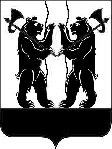 М У Н И Ц И П А Л Ь Н Ы Й  С О В Е ТЯрославского муниципального районашестого  созываР Е Ш Е Н И ЕО районном бюджете ЯМР на 2016 год ина плановый период 2017 и 2018 годовМУНИЦИПАЛЬНЫЙ СОВЕТ ЯРОСЛАВСКОГО МУНИЦИПАЛЬНОГО  РАЙОНА   РЕШИЛ:1. Утвердить основные характеристики районного бюджета ЯМР 
на 2016 год:1.1. Прогнозируемый общий объем доходов районного бюджета ЯМР 
в сумме 1 429 686 283 рубля.1.2. Общий объем расходов районного бюджета ЯМР в сумме                                 1 429 686 283 рубля.2. Утвердить основные характеристики районного бюджета ЯМР 
на 2017, 2018 годы:2.1. Прогнозируемый общий объем доходов районного бюджета ЯМР:- на 2017 год в сумме 1 355 301 619 рублей;- на 2018 год в сумме 1 378 067 619 рублей.2.2. Общий объем расходов районного бюджета ЯМР:- на 2017 год в сумме 1 355 301 619 рублей, в том числе условно утвержденные расходы в сумме 11 304 860 рублей;- на 2018 год в сумме 1 378 067 619 рублей, в том числе условно утвержденные расходы в сумме 23 704 860 рублей.3. Установить, что доходы районного бюджета ЯМР формируются                         в соответствии с законодательством Российской Федерации, Ярославской области и нормативными правовыми актами Ярославского муниципального района.3.1. Установить, что в 2016 году и в плановом периоде 2017  и 2018 годов зачисляются в районный бюджет ЯМР по нормативу 100 процентов следующие поступления:- доходы от размещения временно свободных средств бюджетов муниципальных районов; - прочие доходы от оказания платных услуг (работ) получателями средств бюджетов муниципальных районов;- прочие доходы от компенсации затрат бюджетов муниципальных районов; - доходы, поступающие в порядке возмещения расходов, понесенных  в связи с эксплуатацией  имущества муниципальных районов;- платежи, взимаемые за выполнение определенных функций; - доходы от возмещения ущерба при возникновении страховых случаев;- невыясненные поступления, зачисляемые в бюджеты муниципальных районов;-доходы от возмещения ущерба при возникновении страховых случаев по обязательному страхованию гражданской ответственности, когда выгодоприобретателями выступают получатели средств бюджетов муниципальных районов;-доходы от возмещения ущерба при возникновении иных страховых случаев, когда выгодоприобретателями выступают получатели средств бюджетов  муниципальных районов.- прочие неналоговые доходы бюджетов муниципальных районов.3.2. Распределение поступлений от погашения задолженности  по отмененным налогам в 2016 году и в плановом периоде 2017  и 2018 годов осуществляется           по следующим нормативам:- по налогу на рекламу, мобилизуемому на территории муниципального района – 100 процентов в районный бюджет ЯМР;- по целевым сборам с граждан и предприятий, учреждений, организаций      на содержание милиции, на благоустройство территорий, на нужды образования      и другие цели, мобилизуемые на территориях муниципальных районов - 100 процентов в районный бюджет ЯМР;- по прочим местным налогам и сборам, мобилизуемым на территории муниципального района - 100 процентов в районный бюджет ЯМР.3.3. В связи с передачей отдельных бюджетных полномочий финансового органа поселения финансовому органу муниципального района на основе соглашения между Администрациями поселений и Администрацией ЯМР поступления по следующим кодам доходов с администратором доходов 801  и элементом 10 (для сельских поселений) и 13 (для городских поселений) (в 12-13 разрядах КБК), зачисляются в бюджеты поселений    по нормативу 100 процентов:- невыясненные поступления, зачисляемые в бюджеты сельских поселений; - невыясненные поступления, зачисляемые в бюджеты городских поселений; - дотации бюджетам сельских поселений;- дотации бюджетам городских поселений;- перечисления из бюджетов сельских поселений (в бюджеты поселений)                          для осуществления возврата (зачета) излишне уплаченных или излишне взысканных сумм налогов, сборов и иных платежей, а также сумм процентов                                 за несвоевременное осуществление такого возврата и процентов, начисленных             на излишне взысканные суммы; -перечисления из бюджетов городских  поселений (в бюджеты поселений)                          для осуществления возврата (зачета) излишне уплаченных или излишне взысканных сумм налогов, сборов и иных платежей, а также сумм процентов                                 за несвоевременное осуществление такого возврата и процентов, начисленных             на излишне взысканные суммы. 3.4. С целью обеспечения распределения между бюджетами бюджетной системы Российской Федерации поступлений платы по соглашениям об установлении сервитута на территориях городских поселений до внесения изменений в БК РФ установить нормативы распределения следующих доходов: - плата по соглашениям об установлении сервитута, заключенным органами местного самоуправления муниципальных районов, государственными или муниципальными предприятиями либо государственными или муниципальными учреждениями в отношении земельных участков, государственная собственность на которые не разграничена и которые расположены в границах городских поселений, - по нормативу 50 процентов в бюджеты городских поселений;- плата по соглашениям об установлении сервитута, заключенным органами местного самоуправления городских поселений, государственными или муниципальными предприятиями либо государственными или муниципальными учреждениями в отношении земельных участков, государственная собственность на которые не разграничена и которые расположены в границах городских поселений, - по нормативу 50 процентов в бюджеты муниципальных районов».4.Утвердить прогнозируемые доходы районного бюджета ЯМР                              в соответствии с классификацией доходов бюджетов Российской Федерации:   1) на 2016 год согласно приложению 1 к настоящему решению;2) на плановый период 2017 и 2018 годов согласно приложению 2                          к настоящему решению.5.Утвердить расходы районного бюджета по целевым статьям (муниципальным программам и непрограммным направлениям деятельности)              и группам  видов расходов классификации расходов бюджетов Российской Федерации:1) на 2016 год согласно приложению 3 к настоящему решению;2) на плановый период 2017 и 2018 годов согласно приложению 4                         к настоящему решению.6.Утвердить общий объем бюджетных ассигнований на исполнение публичных нормативных обязательств: - на 2016 год в сумме 267 359 856 рублей;- на 2017 год в сумме  202 982 060 рублей;- на 2018 год в сумме 202 982 060  рублей.    7.Утвердить объем бюджетных ассигнований дорожного фонда:- на 2016 год в сумме 42 871 000 рублей;- на 2017 год в сумме 41 242 000 рублей;- на 2018 год в сумме 41 242 000 рублей.8.Утвердить резервный фонд Администрации Ярославского муниципального района:- на 2016 год в сумме 2 000 000 рублей;- на 2017 год в сумме 2 000 000 рублей;- на 2018 год в сумме 2 000 000 рублей.Средства резервного фонда Администрации Ярославского муниципального района направляются на финансовое обеспечение непредвиденных расходов, в том числе на проведение аварийно-восстановительных работ и иных мероприятий, связанных с ликвидацией последствий стихийных бедствий и других чрезвычайных ситуаций.9.Утвердить на 2016 год и на плановый период 2017 и 2018 годов  перечень главных администраторов доходов и источников финансирования дефицита районного бюджета  и закрепить за ними источники доходов согласно приложению 5 к настоящему решению.  10.Утвердить ведомственную структуру расходов районного бюджета:1) на 2016 год согласно приложению 6 к настоящему решению;2) на плановый период 2017 и 2018 годов согласно приложению 7                         к настоящему решению.      11.1.Утвердить общий объем и распределение дотаций на выравнивание бюджетной обеспеченности поселений Ярославского муниципального района:1) на 2016 год согласно приложению 8 к настоящему решению;2) на плановый период 2017 и 2018 годов согласно приложению 9                        к настоящему решению.11.2. Установить критерий выравнивания финансовых возможностей сельских поселений Ярославского муниципального района на 2016 год равным 1,2; на 2017 год равным 1,1 и на 2018 год равным 1,09.    12.Утвердить общий объем, перечень и распределение субсидий бюджетам поселений Ярославского муниципального района на 2016 год согласно приложению 10 к настоящему решению;13.Утвердить общий объем, перечень и распределение субвенций бюджетам  поселений  Ярославского муниципального района  на 2016 год согласно приложению 11 к настоящему решению;14.Утвердить источники финансирования дефицита районного бюджета:1) на 2016 год согласно приложению 12 к настоящему решению;2) на плановый период 2017 и 2018 годов согласно приложению 13                      к настоящему решению. 15.Установить размеры:1) предельного объема муниципального долга Ярославского муниципального района:- на 2016 год в сумме 150 000 000 рублей;- на 2017 год в сумме 150 000 000 рублей;- на 2018 год в сумме 150 000 000 рублей;2) верхнего предела внутреннего муниципального долга Ярославского муниципального района:- на 1 января 2017 года в сумме 25 462 526 рубля, в том числе верхний  предел муниципальных гарантий  в сумме 0 рублей;- на 1 января 2018 года в сумме 25 440 000 рублей, в том числе верхний  предел муниципальных гарантий  в сумме 0 рублей;- на 1 января 2019 года в сумме 25 440 000 рублей, в том числе верхний  предел муниципальных гарантий  в сумме 0 рублей;3) предельного объема заимствований Ярославского муниципального района:- на 2016 год в сумме 17 940 000 рублей;- на 2017 год в сумме 25 440 000 рублей;- на 2018 год в сумме 25 440 000 рублей;4) предельного объема предоставляемых муниципальных гарантий Ярославского муниципального района в 2016-2018 годах в сумме 0 рублей.16.Утвердить Программу муниципальных внутренних заимствований Ярославского муниципального района на 2016 год и на плановый период 2017             и 2018 годов согласно приложению 14 к настоящему решению.17. 1. Установить, что в соответствии со статьей 78 и пунктом 2 статьи 781 Бюджетного кодекса Российской Федерации субсидии из районного бюджета предоставляются главными распорядителями бюджетных средств,  а также получателями бюджетных средств, наделенными  Администрацией Ярославского муниципального района полномочиями по предоставлению субсидий, в пределах предусмотренных им в районном бюджете бюджетных ассигнований:1) юридическим лицам (за исключением государственных (муниципальных) учреждений), индивидуальным предпринимателям, а также физическим лицам – производителям товаров, работ, услуг на безвозмездной и безвозвратной  основе            в целях возмещения недополученных доходов и (или) финансового обеспечения (возмещения) затрат в связи с производством (реализацией) товаров   за исключением подакцизных товаров), выполнением работ,  оказанием услуг:а) участвующим в реализации мероприятий муниципальных программ Ярославского муниципального района;б) на возмещение недополученных доходов в связи с предоставлением социальных услуг по освобождению от оплаты стоимости проезда в транспорте общего пользования отдельным категориям граждан;2) некоммерческим организациям, не являющимся государственными (муниципальными) учреждениями.17.2. Порядок предоставления субсидий, указанных в части 1 настоящей статьи, устанавливается Администрацией  Ярославского муниципального района.18.Установить в соответствии с пунктом 8 статьи 217 Бюджетного кодекса Российской Федерации следующие основания для внесения изменений в сводную бюджетную роспись районного бюджета в пределах объема бюджетных ассигнований, связанные с особенностями исполнения районного бюджета                 и (или) перераспределения бюджетных ассигнований между главными распорядителями средств районного бюджета:1) перераспределение бюджетных ассигнований между видами источников финансирования дефицита районного бюджета в ходе исполнения районного бюджета в пределах общего объема бюджетных ассигнований по источникам финансирования дефицита районного бюджета, предусмотренных на соответствующий финансовый год;2) перераспределение бюджетных ассигнований между задачами в пределах подпрограммы без изменения направления расходования средств районного бюджета;3) приостановление (сокращение) расходов  районного бюджета.19. Установить, что в 2016 году осуществляется приоритетное финансирование  обязательств по выплате заработной платы, оплате жилищных        и коммунальных услуг, выполнению публичных нормативных обязательств, обслуживанию и погашению долговых обязательств Ярославского муниципального района,  закупке продуктов питания, ликвидации последствий чрезвычайных ситуаций, в том числе в составе муниципальных заданий муниципальным бюджетным и автономным учреждениям Ярославского муниципального района        и предоставлению межбюджетных трансфертов (за исключением субсидий).20. При составлении и ведении кассового плана районного бюджета финансовый орган района обеспечивает в первоочередном порядке финансирование расходов, указанных в пункте 19 решения. По остальным расходам составление и ведение кассового плана производится с учетом прогнозируемого исполнения районного бюджета.   21. Установить, что в  случае  поступления в районный  бюджет субсидий, субвенций и иных межбюджетных трансфертов,  имеющих целевое назначение, сверх объемов, утвержденных настоящим решением, управление  финансов Администрации Ярославского муниципального района вправе производить закрепление источников доходов районного бюджета ЯМР за главными администраторами доходов и источников финансирования дефицита районного бюджета ЯМР с последующим отражением данных изменений в настоящем  решении.   22. Опубликовать решение в газете «Ярославский  агрокурьер».   23. Контроль за исполнением решения возложить на постоянную комиссию Муниципального Совета ЯМР шестого созыва по бюджету, финансам и налоговой политике (А.А. Юдаев).   24. Решение вступает в силу с 1 января 2016 года.            Глава Ярославскогомуниципального района                                      Т.И.Хохлова   ПРИЛОЖЕНИЕ 1к решению Муниципального Совета ЯМРот                                  № ПРИЛОЖЕНИЕ 2к решению Муниципального Совета ЯМРот                                  № ПРИЛОЖЕНИЕ 3к решению Муниципального Совета ЯМРот                                  № ПРИЛОЖЕНИЕ 4к решению Муниципального Совета ЯМРот                                  № ПРИЛОЖЕНИЕ 5к решению Муниципального Совета ЯМРот                                  № Главные администраторы доходов и источниковфинансирования дефицита районного бюджета ЯМРПРИЛОЖЕНИЕ 6к решению Муниципального Совета ЯМРот                                  № ПРИЛОЖЕНИЕ 7к решению Муниципального Совета ЯМРот                                  № ПРИЛОЖЕНИЕ 8к решению Муниципального Совета ЯМРот                                  № Распределениедотации на выравнивание бюджетной обеспеченности поселений Ярославского муниципального районана 2016 годПРИЛОЖЕНИЕ 9к решению Муниципального Совета ЯМРот                                  № Распределениедотации на выравнивание бюджетной обеспеченности поселений Ярославского муниципального районана 2017 – 2018 годыПРИЛОЖЕНИЕ 10к решению Муниципального Совета ЯМРот                                  № Субсидии бюджетам поселений на 2016 год.2. Субсидия  на  проведение   капитального   ремонта   муниципальных учреждений   культуры3. Субсидия  на  оснащение  оборудованием  муниципальных  учреждений культурыПРИЛОЖЕНИЕ 11к решению Муниципального Совета ЯМРот                                  № Распределениефонда компенсаций поселений Ярославского районана 2016 год1.Субвенция поселениям на выполнение полномочий по осуществлению первичного воинского учетаПРИЛОЖЕНИЕ 12к решению Муниципального Совета ЯМРот                                  № ПРИЛОЖЕНИЕ 13к решению Муниципального Совета ЯМРот                                  № ПРИЛОЖЕНИЕ 14к решению Муниципального Совета ЯМРот                                  № Программа муниципальных внутренних заимствованийЯрославского муниципального района на 2016 год и на плановый период 2017 и 2018 годов1. Предельные размеры на  2016 год и на плановый период 2017 и 2018 годов                                                                                                                                                                                                  (руб.)2.Перечень муниципальных внутренних заимствований Ярославского муниципального района  на  2016 год и на плановый  период 2017 и 2018 годов (руб.)* В связи с отсутствием принятых решений Администрацией Ярославского муниципального района о предоставлении муниципальных  гарантий Ярославского  района  конкретным заемщикам, сумма муниципальных  гарантий на 2016-2018 годы не планируется.3. Объем муниципального долга Ярославского муниципального района (прогноз)                                                                                                                                           (руб.)  4. Структура муниципального долга Ярославского муниципального района (прогноз)                                                                                                                                                                                  (процентов)Пояснительная запискак проекту решения Ярославского муниципального района «О районном бюджете на 2016 год и на плановый период 2017 и 2018 годов»Проект  решения Ярославского муниципального района  «О  районном бюджете на 2016 год и на плановый  период 2017  и 2018 годов»  сформирован  на  основе требований федерального и регионального бюджетного законодательства, основных направлений бюджетной и налоговой  политики  района  на  2016  год  и  на  плановый период 2017 и 2018 годов.Целью налоговой политики остается сохранение бюджетной устойчивости, получение необходимого объема бюджетных доходов при поддержке предпринимательской и инвестиционной активности. Расширение налоговой базы должно происходить также за счет привлечения новых налогоплательщиков и проведения активной работы с уже имеющимися. Актуальными остаются вопросы повышения собираемости налогов и качества налогового администрирования.Формирование районного бюджета осуществляется в условиях жестких ограничений в связи со сложной финансово – экономической ситуацией в стране. Поэтому, основной задачей является обеспечение и достижение максимальной эффективности расходов районного бюджета.В условиях роста социальной нагрузки на региональный бюджет сохраняются задачи повышения эффективности расходов на действующие обязательства, минимизации бюджетных рисков, оптимизации и сдерживания расходов на основе повышения их адресности.Основными задачами ближайших лет по повышению эффективности бюджетных расходов являются: - повышение эффективности и результативности имеющихся инструментов программно-целевого управления и бюджетирования;- создание условий для повышения качества предоставления  муниципальных услуг;- повышение эффективности процедур проведения государственных закупок;- совершенствование процедур предварительного и последующего контроля; Расходы районного бюджета сформированы в разрезе муниципальных программ и входящих в них муниципальных целевых программ, ведомственных программ, основных мероприятий муниципальных программ и  непрограммных  расходов.Основной новацией проекта районного бюджета на очередной год и на плановый  период  является формирование расходов в разрезе не только  муниципальных программ и подпрограмм, но и в разрезе задач целевых программ, установленных нормативно – правовыми  актами. Отражение в проекте закона расходов  районного  бюджета в разрезе не только направлений, но и задач, позволит обеспечить непосредственную привязку расходов, предусмотренных в проекте  решения, к муниципальным программам и входящим в них подпрограммам, сделать бюджет еще более открытым и прозрачным. Ассигнования на оказание муниципальных услуг и исполнение публично–нормативных обязательств спланированы с учетом оценки потребности в оказании каждой услуги, количества получателей указанных услуг. Основные характеристики районного бюджета 2016 – 2018 годов:Сумма  доходов  районного  бюджета в 2016  года составит  1 429 686,3 тыс. руб.,  в 2017 году – 1 355 301,6 тыс. руб., в 2018 году – 1 378 067,6 тыс. руб., в том числе собственные доходы районного бюджета прогнозируются в 2016 году  в  сумме 394 750,6 тыс. руб.,  в 2017 году – 449 616,0 тыс. руб.,  в 2018 году– 472 640,0 тыс.  руб.Из областного  бюджета запланировано поступление средств в 2016 году в размере 1 034 336,6 тыс. руб., в  2017 году – 905 685,6 тыс. руб., в 2018 году – 905 427,6 тыс. руб.Расходы районного бюджета составят в 2016 году 1 429 686,3 тыс. руб., в 2017 году – 1 355 301,6 тыс. руб., в 2018 году – 1 378 067,6 тыс. руб. Таким образом, на 2016 - 2018 годы  сформирован бездефицитный бюджет.ДОХОДЫПрогноз поступления налоговых и неналоговых доходов в районный  бюджет в 2016 году и на плановый период 2017 и 2018 годы сформирован в соответствии с Основными направлениями налоговой политики Российской  Федерации на 2016 год и на плановый период на 2017 и 2018 годы, основными направлениями налоговой политики Ярославской области, утвержденной Указом Губернатора Ярославской области от 21.08.2015 №477,  основными направлениями налоговой политики Ярославского муниципального района от 20.08.2015 № 2977, утвержденной  Главой Ярославского муниципального района,  с учетом изменений налогового и бюджетного федерального и регионального законодательства, вступающих в действие с 01 января 2016 года.Прогноз доходов на 2016 год рассчитан на основании благоприятного варианта прогноза социально-экономического развития Ярославской района, который исходит из более благоприятных внешних и внутренних условий развития экономики района и его социальной сферы. Указанный вариант предполагает в дальнейшем постепенное улучшение основных социально-экономических показателей на фоне аналогичного развития социально-экономической ситуации в РФ.В связи с сохранением высокого уровня экономической неопределенности, обусловленной как внешними, так и внутренними для экономики района факторами прогноз доходов на 2017 и 2018 годы рассчитан исходя из консервативного варианта   прогноза социально-экономического развития Ярославской района, который ориентирован на менее благоприятные условия развития экономики.В расчетах учтены изменения налогового и бюджетного законодательства, вступление в силу которых планируется  с 01 января 2016 года:- установление норматива отчислений  акцизов на нефтепродукты в бюджет Ярославской области в размере 0,9376% в соответствии с проектом федерального закона «О федеральном бюджете на 2016 год»;- изменение порядка уплаты организациями платы за негативное воздействие на окружающую среду в соответствии с Федеральным законом от 21.07.2014 № 219-ФЗ «Об охране окружающей среды».Муниципальным Советом Ярославского муниципального района решений по предоставлению налоговых и иных льгот на 2016 год не принималось. Расчеты и обоснования сумм доходов районного бюджета произведены на основании прогнозов поступления доходов, аналитических материалов по исполнению районного бюджета, предоставленных главными администраторами доходов бюджета.  Налоговые и неналоговые доходы на 2016 год прогнозируются в сумме 394 750,6 тыс. руб., с уменьшением  к ожидаемому поступлению в текущем году на 1,1 % или на 4 851,0 тыс. руб.,	на 2017 год  - в сумме 449 616,0 тыс.руб.,  с ростом на 13,9%, на 2018 год – в сумме 472 640,0 тыс.руб., с ростом на 5,1 %.Налог на доходы физических лицОсновной источник налоговых доходов – налог на доходы физических лиц, в соответствии с главой 23 Налогового кодекса Российской Федерации налоговая ставка установлена в размере 13%. Поступления  налога на доходы физических лиц в 2016 году планируется в размере 276  667,0 тыс.руб. – 70,1 % от общего объема налоговых и неналоговых доходов.  Для расчета использованы показатели прогноза социально-экономического развития Ярославской района - темпы роста фонда начисленной заработной платы по полному кругу организаций и оценка ожидаемого поступления налога на доходы физических лиц в 2015 году в районный бюджет в  сумме  250 000,0 тыс. руб. Ожидаемое поступление в текущем году рассчитано с учетом фактического поступления налога за 9 месяцев и динамики платежей в четвертом квартале за ряд лет.Норматив отчислений в соответствии с Федеральным законом от 29 ноября 2014 года № 383-ФЗ «О внесении изменений в Бюджетный кодекс Российской Федерации» с 01 января 2015 года  в районный бюджет ЯМР– 28%, от организаций, осуществляющих свою деятельность на территории сельских поселений и 20%   от организаций, осуществляющих свою деятельность на территории городского поселения. Прогноз поступления налога в 2017 году – 314 015,0 тыс. руб., в 2018 году – 352 954,0 тыс. руб. Для обеспечения в 2016 году темпа роста налога, соответствующего росту фонда заработной платы, финансовыми органами проводится мониторинг своевременности уплаты организациями налога на доходы физических лиц. Указанным мониторингом охвачены 64 организации из числа крупных и средних. Выявленная задолженность – 94 766,0 тыс. рублей.Осуществляется индивидуальная работа с должниками в рамках комиссии по ликвидации задолженности в консолидированный бюджет ЯМР и по обеспечению своевременной выплаты заработной платы при Администрации ЯМР. Рассмотрена деятельность 96 налогоплательщиков, в результате поступили денежные средства в районный бюджет 5 351,8 тыс. руб., в бюджеты поселений 3 226,8 тыс. руб. Акциз на нефтепродукты  (автомобильный и прямогонный бензин, дизельное топливо, моторные масла для дизельных и (или) карбюраторных (инжекторных) двигателей) в районный  бюджет на 2016 год прогнозируются в сумме 11 134,0 тыс. руб. (ожидаемое исполнение 2015 года – 7 900,0 тыс. руб.)Прогноз поступления акциза на нефтепродукты рассчитан Минфином России для Ярославской области в апреле текущего года, исходя из удельных показателей протяженности автомобильных дорог, количества транспортных средств, объема розничной продажи нефтепродуктов на территории Ярославской области.Норматив отчисления  доходов от акцизов в районный бюджет на 2016 год установлен Законом Ярославской области и равен 0,2764%. (в 2015году – 0,2791%).Справочно: кроме того нормативы отчисления акциза на нефтепродукты в поселения ЯМР (от поступления данного акциза в консолидированный бюджет области) и сумма ожидаемого поступления в 2015 и 2016 гг.:Прогноз поступления акциза на нефтепродукты в районный бюджет в 2017 году – 9 505,0 тыс. руб., 2018 году – 9 505,0 тыс. руб.Налоги на совокупный доходЕдиный налог на вмененный доход для отдельных видов деятельности рассчитан в соответствии с главой 26.3 «Система налогообложения в виде единого налога на вмененный доход для отдельных видов деятельности» Налогового кодекса Российской Федерации, по нормативам, установленным Бюджетным кодексом Российской Федерации. Прогнозируется поступление в объеме – 26  650,0 тыс. руб. с учетом информации предоставленной главным администратором дохода – налоговой инспекцией. Норматив отчислений в районный бюджет  в размере 100%.Прогноз поступления налога в 2017 г.- 28 866,0 тыс. руб., В 2018г. запланировано получение дохода в сумме 7 381,0 тыс. руб. в связи с тем, что система налогообложения в виде единого налога на вмененный доход для отдельных видов деятельности согласно пункту 8 статьи 5 Федерального закона от 29.06. 2012 г. № 97-ФЗ "О внесении изменений в часть первую и часть вторую Налогового кодекса Российской Федерации и статью 26 Федерального закона "О банках и банковской деятельности" с 1 января 2018 г. не будет применяться. А денежные средства поступят за 4 квартал 2017 года.Патентная система налогообложения применяется в соответствии с главой 26.5 Налогового кодекса Российской Федерации. Норматив отчислений в районный бюджет  в размере 100%.. Прогнозируемые поступления в 2016г.- 1 900,0 тыс. руб., в 2017г. – 1 980,0 тыс. руб.,  в 2018г. –  1 985,0 тыс. руб. Единый сельскохозяйственный налог рассчитан в соответствии с главой 26.1 «Система налогообложения для сельскохозяйственных товаропроизводителей (единый сельскохозяйственный налог)» Налогового кодекса Российской Федерации, по нормативам, установленным Бюджетным кодексом Российской Федерации с 01 января 2015 года 70% в бюджет муниципального района, 30% в бюджет сельского поселения (от сельскохозяйственных товаропроизводителей, осуществляющих свою деятельность на территории сельского поселения) и 50% в бюджет муниципального района, 50% в бюджет городского поселения (от сельскохозяйственных товаропроизводителей, осуществляющих свою деятельность на территории городского поселения). Прогноз единого сельскохозяйственного налога на 2016 год составил 3 650,0 тыс. руб. Прогноз на 2017 год – 4 207,0 тыс. руб. и  2018 год – 5 543,0 тыс. руб. Неналоговые доходы в районный бюджет поступят в 2016 году в сумме 72 369,6 тыс. руб., в 2017 году – 88 530,0 тыс. руб., в 2018 году – 92 592,0 тыс. руб.Доходы, получаемые в виде арендной платы, а также средства от продажи права на заключение договоров аренды за земли, находящиеся в собственности субъектов Российской Федерации Прогноз поступления рассчитан  главными администраторами доходов КУМИ и поселениями.Расчет произведен исходя из величины ежемесячных начислений арендной платы за земельные участки, находящиеся в собственности Ярославского муниципального района, на дату разработки прогноза и за земельные участки, государственная собственность на которые не разграничена. Учтены поступления фиксированных платежей арендной платы, установленных по результатам торгов по продаже права аренды земельных участков, собираемость арендной платы и судебные решения, вступившие в законную силу.Прогноз поступления:в 2016 году – 43 508,6 тыс. руб.,в 2017 году -  38 976,0 тыс. руб.,в 2018 году – 40 866,0 тыс. руб.,Доходы от сдачи в аренду имущества, находящегося в оперативном управлении органов управления муниципальных районов и созданных ими учреждений (за исключением имущества муниципальных бюджетных и автономных учреждений)Прогноз поступления рассчитан исходя из суммарной годовой платы за аренду имущества, находящегося в собственности Ярославского муниципального района, по заключённым договорам аренды.  Учтена собираемость   арендной платы и ожидаемые поступления в виде погашения задолженности.Прогноз поступления на 2016 – 2018 годы по  1 600,0 тыс. руб. ежегодно. Доходы от реализации имущества, находящегося в собственности субъектов Российской ФедерацииПрогноз поступления в 2016 году – 116,0 тыс. руб. рассчитан с учётом  текущих платежей, поступающих в счет оплаты за недвижимое имущество, выкупаемое в порядке, установленном Федеральным законом          от 22 июля 2008 года № 159-ФЗ «Об особенностях отчуждения недвижимого имущества, находящегося в государственной собственности субъектов Российской Федерации или в муниципальной собственности и арендуемого субъектами малого и среднего предпринимательства, и о внесении изменений в отдельные законодательные акты Российской Федерации».Прогноз поступления на 2017г – 111,0 тыс. руб.  и на 2018г.- 109,0 тыс. руб. Плата за негативное воздействие на окружающую средуПрогноз поступления  представлен главным администратором платы – Росприроднадзором по Ярославской области, с учетом изменений федерального законодательства. С  1 января 2016 года на основании Федерального закона от 21.07.2014 № 219-ФЗ «Об охране окружающей среды» плата за негативное воздействие на окружающую среду будет уплачиваться в бюджет  не позднее 1-го марта года, следующего за отчетным периодом. Авансовые ежеквартальные платежи отменены. За 2016 год платежи в полном объеме поступят в 2017 году. В 2016 году поступят платежи только за IV квартал 2015 года.Прогноз поступления:в 2016 году -6 280 тыс. руб.,в 2017 году – 26 493,0 тыс. руб.,в 2018 году – 27 917 тыс. руб.Штрафы, санкцииПрогноз поступления сформирован исходя из оценки ожидаемого поступления в 2015 году денежных взысканий (штрафов) за нарушение действующего законодательства и показателей, представленных главными администраторами соответствующих штрафов.Прогноз поступления:на 2016 – 2017 годы – по 2 000,0 тыс. руб. ежегодно, на 2018 год – 2 100,0 тыс. руб. РАСХОДЫРасходы районного бюджета в 2016 году составят 1 429 686,3 тыс. руб., в том числе расходы за счет областных средств – 1 034 336,6 тыс. руб. На реализацию муниципальных программ – 1 268 767,6 тыс. руб.,  непрограммные  расходы – 78 691,5тыс. руб.,  межбюджетные  трансферты, передаваемые в бюджеты поселений – 82 227,2 тыс. руб. Муниципальные программыОсновным инструментом достижения целей  политики района останутся муниципальные программы, требования к которым вытекают из документов стратегического планирования, а объемы их финансового обеспечения устанавливаются в трехлетних бюджетах.С 2016 года будут действовать 14 муниципальных  программ Ярославского муниципального района.В целях достижения показателей социально-экономического развития района необходимо провести работу по оптимизации расходных обязательств районного бюджета, сконцентрировав расходы на достижении целевых показателей.Муниципальная программа«Развитие образования и молодежная политика в ЯМР»Цели Муниципальной программы:-обеспечение доступности и качества образования  для обучающихся  района в соответствии с требованиями государственных образовательных стандартов, создание условий для повышения качества, сбалансированности и безопасности школьного питания, обеспечивающего сохранение и укрепление здоровья, нормальный рост и развитие детей.-повышение доступности услуг дошкольного образования.-совершенствование районной системы профилактики безнадзорности,  правонарушений и защиты прав несовершеннолетних,  повышение эффективности ее работы.-создание условий для наиболее полного участия молодёжи в социально-экономической, политической и культурной жизни общества, совершенствование системы гражданско-патриотического воспитания граждан в районе.Объем  финансирования Муниципальной программы на 2016 год – 832 660,3 тыс. руб.,  в т.ч. 251 089,0 тыс. руб.  за счет районного  бюджета и 581 571,22 тыс. руб. за  счет  областного  бюджета,  на 2017 год – 870 855,0 тыс. руб., в т. ч. 261 538,3 тыс. руб.  за счет  средств  районного бюджета, на 2018 год – 889 852,0 тыс. руб., в т.ч. 280 535,3 тыс. руб. за счет средств  районного бюджета.1. Ведомственная целевая программа по отрасли «Образование» - 818 129,2 тыс. руб.Основная цель программы заключается в обеспечении  доступности качественного  образования  для обучающихся  Ярославского муниципального района в соответствии с меняющимися запросами населения и перспективными задачами развития российского общества и экономики.В рамках ведомственной целевой программы будут реализованы следующие задачи:      а) Создание условий по обеспечению доступности и качества образования для обучающихся в соответствии с их индивидуальными возможностями, способностями и потребностями-  763 910,4 тыс. руб., из них:-на организацию образовательного процесса в общеобразовательных организациях района – 386 091,2 тыс. руб.за счет средств областного бюджета.  В результате  будут предоставлены услуги дошкольного и общего образования 5500 обучающимся и воспитанникам муниципальных общеобразовательных учреждений, в том числе обеспечено обучение и социализация лиц с ограниченными возможностями здоровья и дистанционное обучение 1 ребенка-инвалида, а также обеспечено предоставление услуг по дошкольному образованию 9 детям-инвалидам в муниципальных дошкольных образовательных организациях;- на организацию образовательного процесса в дошкольных образовательных организациях района предусмотрено 132 990,4 тыс. руб. за счет средств областного бюджета в виде субвенции муниципальному району. В результате 1741 ребенку будут предоставлены услуги по дошкольному образованию;-на  компенсацию расходов за присмотр и уход за детьми, осваивающими образовательные программы дошкольного образования в организациях, осуществляющих образовательную деятельность, за счет средств областного бюджета предусмотрено 11 316, тыс. руб. Количество родителей, получающих компенсацию, составит 2083 человек;- финансирование мероприятий по организации присмотра и ухода за детьми в  образовательных организациях будет осуществляться  за счет средств районного бюджета. На эти цели предусмотрено 28 718,0 тыс. руб.;-на обеспечение деятельности учреждений, подведомственных учредителю в сфере образования в части дошкольного и  общего образования  за счет средств районного бюджета предусмотрено – 164 757,7 тыс. руб.;-на обеспечение деятельности учреждений, подведомственных учредителю в сфере образования в части дополнительного образования за счет средств районного бюджета предусмотрено –19 633,5 тыс.руб.;-на обеспечение организованной транспортной доставки школьников, проживающих в сельской местности, к месту учебы предусмотрено за счет средств районного бюджета    19 605,0 тыс. руб.;-на проведение мероприятий для детей и молодежи, а также мероприятий в области образования за счет средств местного бюджета предусмотрено 798,5 тыс. руб.            б) Создание условий для сохранения и укрепления здоровья обучающихся, занятий физической культурой и спортом, формирования культуры здорового образа жизни-22 871,5 тыс.руб., из них:-на организацию питания обучающихся образовательных организаций из областного бюджета предусмотрено  12 024,0 тыс. руб. для  3192 обучающихся. Питанием на бесплатной основе будут обеспечены 1 688 обучающихся. Это дети из малоимущих и многодетных семей, дети-инвалиды, дети с ограниченными возможностями здоровья, дети, состоящие на учете в противотуберкулезном диспансере, и находящиеся под опекой (попечительством). А также 1 504 обучающихся 1-4 классов получат из областного бюджета софинансирование в размере 20 рублей в день при условии оплаты родителей не менее 20 рублей в день (стоимость питания в день 40 рублей);-на выплаты медицинским работникам, осуществляющим медицинское обслуживание обучающихся и воспитанников муниципальных образовательных учреждений Ярославского муниципального района предусмотрено 1 626,0 тыс. руб. за счет средств областного бюджета. Выплаты получат 27 медицинских работников;           -на обеспечение деятельности учреждений, подведомственных учредителю в сфере образования в части образовательных учреждений летнего отдыха (лагерь «Иволга») направлено 2 411 ,8 тыс.руб.за счет средств районного бюджета;-на оплату стоимости набора продуктов питания в лагерях с дневной формой пребывания детей, расположенных на территории Ярославской области направлено 1237,1 тыс. руб.  в т.ч. за счет районного бюджета 646,2 тыс.руб.);-на обеспечение отдыха и оздоровление детей, находящихся в трудной жизненной ситуации, детей погибших сотрудников правоохранительных органов и военнослужащих, безнадзорных детей за счет средств областного бюджета предусмотрено – 3 672,4 тыс. руб.;-на компенсацию части расходов на приобретение путевки в организации отдыха детей и их оздоровления за счет средств областного бюджета - 874,0 тыс. руб.;-на укрепление материально-технической базы детских загородных оздоровительных учреждений, находящихся в муниципальной собственности предусмотрено - 1026,2 тыс. руб. (в т.ч. за счет средств районного бюджета 205,2 тыс. руб.).в) Организация охраны семьи и детства органом опеки и попечительства –  27 990,9 тыс.руб., из них :1)на обеспечение деятельности органов опеки и попечительства  предусмотрено    2680,7 тыс. руб. за счет средств областного бюджета;2)на единовременные пособия при всех формах устройства детей, лишенных родительского попечения, в семью предусмотрено 270,5 тыс. руб. на 16 детей за счет средств федерального бюджета;3)на содержание служб сопровождения опекунов предусмотрено 846,5 тыс. руб. за счет средств областного бюджета;4)на единовременные выплаты при устройстве  детей в семью предусмотрено 1019,6 тыс. руб. за счет средств областного бюджета;5)на содержание ребенка в семье опекуна и приемной семье, а также вознаграждение приемному родителю предусмотрено 23 173,5 тыс. руб. за счет средств областного бюджета. Расходы будут направлены на содержание 174 детей и на вознаграждение 42 приемным родителям.г) Обеспечение устойчивого функционирования и развития муниципальной системы образования-  3 356,3 тыс.руб., из них :-на обеспечение деятельности планово - аналитического центра за счет средств районного бюджета предусмотрено 3 356,3 тыс. руб.2. Муниципальная целевая программа "Профилактика безнадзорности, правонарушений и защита прав несовершеннолетних в ЯМР" – 70,0 тыс. руб.Муниципальная целевая программа направлена на совершенствование районной системы профилактики безнадзорности, правонарушений и защиты прав несовершеннолетних, повышение эффективности ее работы.Основные задачи МЦП совершенствование профилактической, социально-педагогической и реабилитационной работы с семьей и детьми, находящимися в социально-опасном положении; научно-методическое обеспечение работы по профилактике безнадзорности и правонарушений несовершеннолетних.3. Ведомственная целевая программа Ярославского муниципального района «Молодежь» - 4 806,7  тыс. руб., в т.ч. за счет средств районного бюджета 2 710,0 тыс. руб.Основной целью ВЦП является  создание условий для наиболее полного участия молодежи в социально-экономической, политической и культурной жизни общества.Основными задачами ВЦП являются:- содействие развитию гражданственности, социальной зрелости молодых граждан, профилактика асоциальных явлений в молодежной среде, поддержка общественно-полезных инициатив молодежи;- информационное и научно-методическое обеспечение организации работы в сфере молодежной политики, внедрение новых форм и методов;- обеспечение деятельности муниципального учреждения «Молодёжный центр «Содействие» ЯМР.Программа реализуется в отношении:- граждан Ярославского муниципального района в возрасте от 14 до 30 лет;- молодых семей. Молодой семьей считается семья в первые 3 года после заключения брака (в случае рождения детей - без ограничения срока продолжительности брака) при условии, если один из супругов не достиг  35-летнего  возраста, неполных семей с детьми, в которых мать или отец     не достиг 35-летнего возраста; - молодёжных и детских общественных организаций и объединений.Планируется, что за 2016 год:- количество молодежи, принявших участие в районных мероприятиях по различным направлениям молодежной политики составит 4 750 человек;- количество подростков, молодых людей, молодых семей,  получивших социальные услуги составит 6 750 человек;- количество молодежных программ, поддержанных на конкурсной основе , составит 7 ;- количество  клиентов,  охваченных волонтерской (добровольческой деятельностью) 7 600 человек.4. Муниципальная целевая программа "Патриотическое воспитание граждан РФ, проживающих на территории ЯМР" – 199,0 тыс. руб. за счет средств районного бюджета.Целью муниципальной целевой программы является совершенствование системы гражданско-патриотического воспитания граждан в Ярославском муниципальном районе.Основными задачами МЦП на 2016 год являются:- развитие условий эффективного функционирования на территории Ярославского района системы патриотического воспитания граждан;- методическое обеспечение организации работы в сфере патриотического воспитания и внедрение современных форм, методов и средств воспитательной работы.Программа призвана повысить эффективность решения проблем гражданско-патриотического воспитания как важнейшей духовной и социальной задачи.Планируется, что в 2016 году количество участников крупных районных мероприятий,  проводимых в рамках реализации Программы составит не менее 2 800 человек, планируется провести 18 мероприятий. Количество представителей ЯМР принявших участие, в рамках МЦП, в мероприятиях межмуниципального, регионального и иных уровней составит не менее 23 человек.Строительство СОШ         На данное направление в районном бюджете 2016 года заложено  7 900,0тыс. руб., а на 2017 и 2018 годы  5 000,0 тыс. руб. и 7 500,0 тыс. руб. соответственно.            На строительство общеобразовательной школы на 499 мест в с. Туношна Туношенского СП в 2016 году за счет средств районного бюджета предусмотрено ассигнований в сумме 7 500,00 тыс. руб.             На разработку проектно – сметной документации по строительству Заволжской общеобразовательной школы Заволжского СП в 2016 год предусмотрено 400,00 тыс.руб., на софинансирование по строительству в 2017году -  5 000,0 тыс.руб., в 2018году 7 500,0 тыс. руб.Обеспечение доступности дошкольного образованияНа строительство детского сада - яслей на 140 мест в п. Ивняки Ивняковского сельского поселения на 2016 год из областного бюджета выделено 1 477,60 тыс. руб., в районном бюджете предусмотрено 77,80 тыс. руб.Муниципальная программа «Социальная поддержка населения в ЯМР»Цель Муниципальной программы: реализация переданных государственных полномочий в сфере социальной поддержки, социальной защиты и социального обслуживания населения, охраны труда, установленных федеральным и региональным законодательством, реализация мер, направленных на повышение качества,  адресности и доступности государственных услуг. По муниципальной программе на 2016 год предусмотрено  308 782,2 тыс. руб., в том числе 4 021,5 тыс. руб. за счет районного бюджета, на 2017 год предусмотрено 244 259,0 тыс. руб., в том числе 4 202,5 тыс. руб. за счет районного бюджета, на 2018 год  предусмотрено  244 259,0 тыс. руб., в том числе 4202,5 тыс. руб. за счет районного бюджета. В состав Муниципальной программы входят следующие целевые программы:Ведомственная целевая программа «Социальная поддержка населения Ярославского муниципального района»По программе на 2016 год предусмотрено – 308 572,2 тыс. руб., в том числе: -средства федерального бюджета 72 828,2 тыс. руб.-средства областного бюджета 231 932,6 тыс. руб.-средства местного бюджета 3 811,5 тыс. руб. Целью программы является поддержка социальной стабильности, последовательное повышение уровня жизни населения, снижение социального неравенства и обеспечение полноценной социальной поддержки населения Ярославского муниципального района. Основными задачами программы являются:а) исполнение публичных обязательств района, в том числе по переданным полномочиям Российской Федерации, по предоставлению выплат, пособий и компенсаций (2016 год – 247 209,9 тыс. руб.), в том числе:  -выплата государственных единовременных пособий и ежемесячных денежных компенсаций гражданам при возникновении поствакцинальных осложнений в сумме 36,4 тыс. руб. Выплату планируется предоставить одному человеку -выплата единовременного пособия беременной жене военнослужащего, проходящего военную службу по призыву, а также ежемесячного пособия на ребенка военнослужащего, проходящего военную службу по призыву в сумме 568,0 тыс. руб. -предоставление мер социальной поддержки гражданам, награжденным знаком "Почетный донор России" ("Почетный донор СССР") в сумме 3 569,7 тыс. руб. На 2016 год выплата будет предоставлена 283 чел. - социальная поддержка граждан, подвергшихся воздействию радиации за счет средств федерального бюджета в сумме 1 053,1 тыс. руб.-оплата жилого помещения и коммунальных услуг отдельным категориям граждан, оказание мер социальной поддержки, которым относится к полномочиям Российской Федерации в сумме 52 401,0 тыс. руб. -оплата жилого помещения и коммунальных услуг отдельным категориям граждан, оказание мер социальной поддержки которым относится к полномочиям Ярославской области в сумме 60 905,0 тыс. руб. -социальная поддержка отдельных категорий граждан в части ежемесячной денежной выплаты реабилитированным лицам в сумме 320,0 тыс.руб. -предоставление гражданам субсидий на оплату жилого помещения и коммунальных услуг в сумме 15 550,9 тыс.руб.-социальная поддержка отдельных категорий граждан в части ежемесячного пособия на ребенка в сумме 27 000,0 тыс. руб. -социальная поддержка отдельных категорий граждан в части ежемесячной денежной выплаты ветеранам труда и труженикам тыла в сумме 27 480,0 тыс.руб.-ежемесячная денежная выплата, назначаемая в случае рождения третьего ребенка или последующих детей до достижения ребенком возраста трех лет, за счет средств областного бюджета в сумме 18 560,0 тыс.руб.-выплата пособия по уходу за ребенком до достижения им возраста полутора лет гражданам, не подлежащим обязательному социальному страхованию на случай временной нетрудоспособности и в связи с материнством в сумме 13 495,0 тыс.руб.-выплата пособия при рождении ребенка гражданам, не подлежащим обязательному страхованию на случай временной нетрудоспособности и в связи с материнством в сумме 1 705,0 тыс. руб. -денежные выплаты населению в сумме 15 300,0 тыс. руб. -обеспечение деятельности ОМС МО в сфере социальной защиты населения в сумме 9 265,8 тыс. руб. б) предоставление социальных услуг населению Ярославского муниципального района на основе соблюдения стандартов и нормативов (2016 год – 54 514,2 тыс. руб.), в том числе:  -предоставление субсидии государственным бюджетным учреждениям социального обслуживания Ярославской области в сумме 54 514,2 тыс. руб., в том числе: субсидии на финансовое обеспечение выполнения государственных (муниципальных) заданий на оказание государственных (муниципальных) услуг (выполнение работ) в сумме 54 067,3 тыс. руб. субсидии на иные цели в сумме 446,9 тыс.руб. в) социальная защита семей с детьми и детей, оказавшихся в трудной жизненной ситуации (2016  год –  3 042,5 тыс. руб.), в том числе:-оказание  социальной  помощи  отдельным категориям граждан в сумме 2 934,5 тыс. руб.-оплата услуг по освобождению от оплаты стоимости проезда детей из многодетных семей, обучающихся в общеобразовательных учреждениях в сумме 43,0 тыс. руб.- субсидия на укрепление института семьи, повышение качества жизни семей с несовершеннолетними детьми в сумме 65,0 тыс. руб. (в том числе 6,5 тыс. руб. за счет средств районного бюджета, 58,5 за счет средств областного бюджета)-финансирование мероприятий, посвященных праздничным и памятным датам в сумме 385,0 тыс. руб.-освобождение от оплаты стоимости проезда лиц, находящихся под диспансерным наблюдением в связи с туберкулезом, и больных туберкулезом помощь в сумме 0,6 тыс. руб.г) пенсионное обеспечение -доплаты к пенсиям  муниципальных служащих 2 500,0 тыс. руб. Выплату планируется предоставить 41 чел.д) финансовая поддержка общественных организаций инвалидов и ветеранов в сумме 530,0 тыс. руб.е) выплаты почетным гражданам Ярославского муниципального района в сумме 240,0 тыс. руб. Выплату планируется предоставить 8 чел.ж) адресная материальная помощь в сумме 150,0 тыс. руб. Основные ожидаемые результаты реализации программы: поддержание социальной стабильности, последовательное повышение уровня жизни населения района, снижение социального неравенства и обеспечение полноценной социальной поддержки отдельных категорий жителей района.В рамках ведомственной целевой программы меры социальной поддержки будут оказаны около 22 980 чел., в том числе: пособий и денежных выплат – 11 500 чел., компенсаций – 10 300 чел., субсидий  – 1 180 чел.2. Муниципальная целевая программа "Улучшение условий и охраны труда"По программе предусмотрено на 2016 год  - 210,0 тыс. руб. за счет средств местного бюджета.Целью программы является: предупреждение и профилактика травматизма, профессиональной заболеваемости, улучшение условий труда и здоровья работников муниципальных учреждений. Для решения поставленной цели необходимо выполнить следующие задачи:- нормативно – правовое и методическое обеспечение условий и охраны труда;- организационно-техническое обеспечение условий и охраны труда;- санитарно-гигиенические и лечебно-профилактические мероприятия;- организация обучения требованиям охраны труда;- информационное обеспечение и пропаганда охраны труда.Муниципальная программа «Доступная среда»Цель Муниципальной программы: повышения уровня доступности социальных объектов и услуг в приоритетных социальных объектов и услуг в приоритетных сферах жизнедеятельности инвалидов и других маломобильных групп населения, развитие системы реабилитации инвалидов и повышение эффективности реабилитационных услуг, устранение социальной разобщенности инвалидов и граждан, не являющихся инвалидами.По муниципальной программе на 2016 год предусмотрено 53,1 тыс. руб., за счет средств районного бюджета.В состав Муниципальной программы входят следующие целевые программы:1. Муниципальная целевая программа « Доступная среда»На 2016 год предусмотрено 53,1 тыс. руб. за счет средств местного бюджета. Средства планируются Ширинскому КСЦ для обеспечения доступности инвалидам.Целью программы является повышение уровня доступности социальных объектов и услуг в приоритетных сферах жизнедеятельности инвалидов и других маломобильных групп населения, развитие системы реабилитации инвалидов и повышение эффективности реабилитационных услуг, устранение социальной разобщенности инвалидов и граждан, не являющихся инвалидами.Основными задачами являются:- реализация изменений приоритетных объектов в соответствии с разработаннойпроектно-сметной документацией;- внедрение современных методик и технологий в систему реабилитации инвалидов;- устранение социальной разобщенности инвалидов и граждан, не являющихся инвалидами;- правоведение общественно – просветительских кампаний по формированию общественного мнения по проблемам инвалидности и распространению идей, принципов и средств формирования доступной среды для инвалидов и других  маломобильных  групп населения.    Муниципальная программа «Обеспечение общественного порядка и противодействия преступности на территории Ярославского муниципального района» Целью программы является развитие системы профилактики правонарушений и повышение уровня безопасности граждан на территории Ярославского муниципального района.  В бюджете Ярославского муниципального района на выполнение данной программы на  2016-2018 году предусмотрены ассигнования в сумме 425,0 тыс. руб. ежегодно.   В состав муниципальной программы входят: Муниципальная целевая программа «Профилактика правонарушений в Ярославском муниципальном районе» - 30,0 тыс. руб.Программа направлена на реализацию комплекса мероприятий по профилактике правонарушений, терроризма и экстремизма, гармонизации межнациональных отношений. Выделенные средства будут направлены на решение следующих задач: - профилактика правонарушений, терроризма и экстремизма, гармонизации межнациональных отношений на территории ЯМР; - совершенствование нормативно-правовой базы ЯМР. 2. Муниципальная целевая программа «Комплексные меры противодействия распространению наркотических средств и их незаконному обороту на территории Ярославского муниципального района» - 365,0 тыс. руб.- на обеспечение функционирования в вечернее время 20 спортивных залов общеобразовательных организаций для занятий в них обучающихся   предусмотрено 325,0  тыс. руб. (в т.ч. за счет средств  районного бюджета 32,5 тыс. руб.).- на обеспечение населения района информацией по проблемам наркомании в целях формирования общественного мнения, направленного на резко негативное отношение к незаконному обороту и потреблению наркотиков предусмотрено 40,0 тыс. руб. (средства районного бюджета). 3. Муниципальная целевая программа «Повышение безопасности дорожного движения в Ярославском муниципальном районе» - 30,0 тыс. руб. Средства предусмотрены за счет средств районного бюджета.Целью программы является сокращение количества лиц, погибших в результате дорожно-транспортных происшествий на территории Ярославского муниципального района. Программа предусматривает решение следующих задач: - проведение мероприятий, направленных на формирование безопасного поведения участников дорожного движения, в том числе на предупреждение детского дорожно-транспортного травматизма; - информирование населения в средствах массовой информации о деятельности Администрации Ярославского муниципального района по безопасности дорожного движения, пропаганда культуры поведения участников дорожного движения.  Муниципальная программа"Развитие культуры и туризма в ЯМР"Цель муниципальной программы:Создание условий для сохранения и развития культуры, искусства и народного творчества Ярославского муниципального района, как системы духовно-нравственных ценностей, культурного наследия и творческого потенциала, повышение уровня  туристской привлекательности района, позволяющего увеличить вклад туризма в социально- экономическое развитие района.По Муниципальной программе все средства предусмотрены  за счет средств районного бюджета : на 2016 год - 5654,0 тыс. руб., на 2017 год – 5 655,0 тыс. руб., на 2018 год – 5 655,0 тыс. руб. В состав Муниципальной программы входят следующие целевые программы:1. Ведомственная целевая программа "Основные направления сохранения и развития культуры и искусства ЯМР" – 4 039,0 тыс. руб.Целью ВЦП является создание условий для сохранения и развития культуры, искусства и народного творчества Ярославского муниципального района, как системы духовно-нравственных ценностей, культурного наследия и творческого потенциала.Основными задачами программы являются:    - сохранение и развитие культурных традиций, единого культурного пространства района, поддержка развития всех видов и жанров современной культуры и искусства, подготовка и показ спектаклей, концертов, концертных программ, кинопрограмм и иных зрелищных программ;    - удовлетворение культурных, информационных, образовательных потребностей, сохранение единого информационного пространства в районе. Планируется, что  в 2016 году:- количество культурно - досуговых мероприятий составит 4 362 единицы;-количество посещающих культурно - досуговые  мероприятия составит 199 300 человек;- количество культурно-досуговых формирований составит 373 единицы;- количество посещающих культурно-досуговые формирования 4 550 человек.Выполнение ВЦП позволит достичь следующих основных результатов:- расширение возможностей для приобщения граждан к культурным ценностям и культурным благам;- оптимизации расходования бюджетных средств, сосредоточение ресурсов на решении приоритетных задач в области культуры, модернизация ее материальной базы;- обеспечение повышения эффективности процесса управления объектами и субъектами культурной политики, создание условий для организационного взаимодействия по вертикальным и горизонтальным связям в сфере культуры;- расширения спектра и улучшение качества социальных услуг в сфере культуры;- обеспечение формирования единого культурного пространства Ярославского муниципального района.Муниципальная программа "Охрана окружающей среды в ЯМР"С целью улучшения экологической ситуации и оздоровления окружающей среды района, повышения экологической безопасности хозяйственной деятельности, создания системы обращения с твёрдыми бытовыми отходами на территории Ярославского района,  позволяющей снизить антропогенную нагрузку на окружающую среду проектом бюджета предусмотрена реализация муниципальной программы «Охрана окружающей среды в ЯМР».Объем финансирования на 2016 год составляет 50,0 тыс. руб., на 2017 год – 50,0 тыс. руб., на 2018 год – 50,0 тыс. руб. Средства предусмотрены за счет средств районного бюджета. В состав Муниципальной программы входит:1. Муниципальная целевая программа "Охрана окружающей среды и рациональное природопользование в ЯМР". –50, 0 тыс. руб.По программе на 2016 год предусмотрено 50,0 тыс. руб. Основной целью МЦП является улучшение экологической ситуации и оздоровление окружающей среды района, повышение экологической безопасности хозяйственной деятельности. Выделенные средства направляются на улучшение экологической ситуации Ярославского муниципального района.В результате реализации МЦП предполагается получить следующие результаты:-уменьшение экологического ущерба окружающей среде;-улучшение санитарно-эпидемиологической обстановки в районе;-улучшение качества жизни;-повышение экологической грамотности населения.Муниципальная программа "Развитие физической культуры и спорта в ЯМР"Целью Муниципальной программы является создание условий для укрепления здоровья населения, развития инфраструктуры, спорта и приобщение различных слоев населения Ярославского муниципального района к регулярным занятиям физической культурой и массовым спортом.Объем финансирования на 2016 год составляет 3 186,0 тыс. руб., на 2017 год –  3 200,0 тыс. руб., на 2018 год – 3 200,0 тыс. руб. Средства на реализацию программы на 2016-2018 гг. предусмотрены за счет средств районного бюджета. В состав Муниципальной программы входит следующая целевая программа:1. Ведомственная целевая программа "Развитие физической культуры и спорта в ЯМР" –3 186,0 тыс. руб.Целью ВЦП является создание условий для укрепления здоровья населения, развитие инфраструктуры спорта и приобщение различных слоев населения ЯМР к регулярным занятиям физической культурой и массовым спортом.Для достижения указанной цели необходимо финансовое обеспечение следующих задач:организация, проведение и участие в физкультурно-оздоровительных и спортивных мероприятиях;совершенствование системы управления физкультурно-спортивным движением в Ярославском муниципальном районе;обеспечение деятельности муниципального учреждения «Физкультурно-спортивный центр» Ярославского муниципального района.Программа призвана способствовать решению проблем в области физической культуры и спорта, что в конечном результате повысит доступность и качество спортивно-оздоровительных занятий, учебно-тренировочного процесса и проведения спортивных соревнований для различных категорий населения.Планируется, что по итогам 2016 года численность населения ЯМР, систематически занимающегося физической культурой и спортом составит 10500 человек, численность занимающихся в специализированных спортивных учреждениях составит 900 человек.Муниципальная программа «Обеспечение качественными коммунальными услугами населения ЯМР»Цели:- улучшение жилищных условий населения Ярославского муниципального района путем газификации, обеспечение эффективного, качественного и надежного ресурсоснабжения при оказании коммунальных услуг;- доведение водоснабжения населения и очистки сточных вод до установленных санитарно-гигиенических требований.В проекте расходов районного бюджета на 2016 год запланированы ассигнования на реализацию муниципальной программы в сумме 39 284,3тыс. руб.В состав муниципальной программы входят следующие муниципальные целевые программы: 1.Муниципальная целевая программа «Комплексная программа модернизации и реформирования жилищно-коммунального хозяйства Ярославского муниципального района» на 2015-2019года.Цель: - улучшение жилищных условий населения  Ярославского муниципального района путем газификации и повышения уровня теплоснабжения.- обеспечение эффективного, качественного и надёжного ресурсоснабжения при оказании коммунальных услуг;В рамках МЦП планируется реализовать следующие задачи: 1.1.повышение уровня газификации и теплоснабжения населенных пунктов Ярославского муниципального района;1.2. обеспечение предоставления качественных жилищно-коммунальных услуг населению Ярославского муниципального района.Объем финансирования мероприятий Муниципальной целевой программы на 2016 год составляет 31 284,3 тыс. руб. в том числе из районного бюджета 27 842,3 тыс. руб., из областного бюджета 3 442,0 тыс. руб.Средства направляются на строительство газопроводов и модернизацию объектов теплоснабжения в муниципальных образованиях Ярославского муниципального района. Ожидаемый результат:В результате ввода в эксплуатацию  трех новых объектов предполагается улучшить условия проживания граждан и сократить бюджетные расходы на содержание объектов теплоснабжения.В плановом периоде 2017-2018 годов будет продолжена реализация  мероприятий Муниципальной целевой программы: за счет средств районного бюджета в сумме 72 511,0 тыс. руб., за счет средств областного бюджета в сумме 6 505,0 тыс. руб.2. Муниципальная целевая программа «Развитие водоснабжения, водоотведения и очистки сточных вод на территории ЯМР» на 2015-2019 годы.На 2016 год предусмотрены средства районного бюджета в сумме 8 000,0 тыс.руб.  Цель программы – доведение водоснабжения населения и очистки сточных вод до установленных санитарно-гигиенических требований.Основными задачами программы являются:2.1.Строительство и реконструкция систем водоснабжения и водоотведения;2.2. Строительство и реконструкция шахтных колодцев.Ожидаемый результат:          Поставленная цель и решаемые в рамках программы задачи направлены на решение проблемы гарантированного обеспечения населения питьевой водой, очистки сточных вод. Достижение поставленной цели не решает в полной мере проблему обеспечения населения качественными услугами водоснабжения, но позволит значительно улучшить существующее положение в районе.В плановом периоде 2017-2018 годов будет продолжена реализация  мероприятий Муниципальной целевой программы  за счет средств районного бюджета в сумме 10 700,0 тыс. руб.Объем ассигнований Муниципальной программы на 2017 и 2018 годы составляет 10 000,0 тыс. руб. и 700,0 тыс. руб. соответственно.             Муниципальная программа "Экономическое развитие и инновационная экономика в ЯМР"Цель муниципальной программы:- формирование благоприятных условий для развития субъектов малого и среднего предпринимательства, способствующих увеличению вклада субъектов малого и среднего предпринимательства в экономику Ярославского района. Объем финансирования на 2016 год составит 40,0 тыс. руб., на 2017 год – 40,0 тыс. руб., на 2018год – 40,0 тыс. руб. Средства на реализацию программы на 2016-2018 гг. предусмотрены за счет районного бюджета.В состав Муниципальной программы входит следующая целевая программа ЯМР:1. Муниципальная целевая программа "Развитие субъектов малого и среднего предпринимательства Ярославского муниципального района" – 40 тыс. руб.Основной целью программы является формирование благоприятных условий для развития субъектов малого и среднего предпринимательства, способствующих увеличению вклада субъектов малого и среднего предпринимательства в экономику района.Выделенные средства направляются на решение следующих задач:-информационная, правовая, консультационная и организационная поддержка; подготовка, переподготовка и повышение квалификации работников сферы малого и среднего предпринимательства ЯМР, организаций, образующих инфраструктуру поддержки субъектов малого и среднего предпринимательства, и лиц, вовлекаемых в предпринимательскую деятельность;-развитие систем финансовой поддержки субъектов малого и среднего предпринимательства;-содействие росту конкурентоспособности и продвижению продукции субъектов малого и среднего предпринимательства  ЯМР на товарные рынки. Муниципальная программа "Эффективная власть в ЯМР"Целью Муниципальной программы является развитие муниципальной службы в Администрации Ярославского муниципального района путем формирования профессионального кадрового состава муниципальных служащих, повышение эффективности функционирования муниципального управления и местного самоуправления за счет внедрения и массового распространения перспективных информационных и коммуникационных технологий.Объем финансирования в 2016 году составит 2 220,0 тыс. руб., в 2017 году – 2 220,0 тыс. руб., в 2018 году – 2 220,0 тыс. руб. Средства на реализацию программы на 2016-2018 гг. предусмотрены за счет районного бюджета.В состав Муниципальной программы включены следующие целевые программы:1. Муниципальная целевая программа "Развитие муниципальной службы Ярославского муниципального района" – 100,0 тыс. руб.Основной целью МЦП является развитие муниципальной службы в Администрации ЯМР путем формирования профессионального кадрового состава муниципальных служащих.Выделенные средства направлены на решение основной задачи МЦП повышение профессиональной компетентности муниципальных служащих Администрации ЯМР.Реализация программы предполагает достижение следующих результатов:-принятие необходимых муниципальных правовых актов по вопросам муниципальной службы в соответствии с требованиями федерального законодательства и законодательства Ярославской области;-повышения квалификации, профессиональной подготовки и обучения  муниципальных служащих.2. Муниципальная целевая программа "Развитие информатизации в Ярославском муниципальном районе" – 2 100,0 тыс. руб.Основными целями программы являются повышение эффективности функционирования экономики, государственного управления и местного самоуправления за счет внедрения и массового распространения перспективных информационных и коммуникационных технологий, обеспечение условий для реализации конституционных прав граждан и организаций на информацию и удовлетворение информационных потребностей. В рамках программы предусмотрено приобретение и внедрение программного обеспечения, обеспечение сопровождения внедренного программного обеспечения (в бюджете на 2016 год предусмотрено 100,0 тыс. руб.), а также содержание МАУ ЯМР «Редакция газеты «Ярославский агрокурьер»  (в бюджете на 2016 год предусмотрено 2 000,0 тыс. руб.). 3. Муниципальная целевая программа «Поддержка социально ориентированных некоммерческих организаций в ЯМР» - 20,0 тыс. руб.Средства на реализацию данной программы предусмотрены за счет средств районного бюджета. В рамках программы будет оказана финансовая поддержка социально ориентированных некоммерческих организаций на конкурсной основе, а именно предоставлена субсидия бюджетным, автономным и иным некоммерческим организациям. Муниципальная программа «Развитие дорожного хозяйства в ЯМР»Цель:Приведение в нормативное состояние автомобильных дорог общего пользования  местного значения, имеющих полный и (или) сверхнормативный износ. Объем ассигнований Муниципальной программы на 2016 год – 11 134,00 тыс. руб. за счет средств  районного бюджета и 31 737,00 тыс. руб. областного бюджета.В состав Муниципальной программы входит одна Муниципальная целевая программа:- Муниципальная целевая программа  «Сохранность муниципальных автомобильных дорог Ярославского муниципального района» на 2015-2019 годы.На 2016 год запланировано - 42 871,00 тыс. руб.: 11 134,00 тыс. руб. за счет средств  районного бюджета и 31 737,00 тыс. руб.за счёт средств  областного бюджета.Цель - приведение в нормативное состояние автомобильных дорог общего пользования  местного значения, имеющих полный и (или) сверхнормативный износ.Задачи Муниципальной целевой программы:        - приведение в нормативное состояние автомобильных дорог местного значения, несоответствующих нормативным требованиям;  -  увеличение количества мостов, отвечающих нормативным требованиям.Ожидаемый результат: -  отремонтированных автомобильных дорог общей протяженностью  ;- в рамках летнего содержания отремонтированных автодорог общей протяженностью ;- установка дорожных знаков в количестве 6 шт.;- нанесение дорожной разметки;- зимнее содержание автодорог ЯМР общей протяженностью 326,1 км.Объем ассигнований муниципальной программы на 2017 -2018 года за счет средств районного бюджета по  9 505,00 тыс. руб. и за счет средств областного бюджета по 31 737,00 тыс. ежегодно.Муниципальная программа "Развитие сельского хозяйства в ЯМР"Основными целями Муниципальной программы являются:-обеспечение эффективного и устойчивого развития агропромышленного комплекса района на основе повышения конкурентоспособности и эффективности производства, переработки и реализации сельскохозяйственной продукции.-обеспечение сельского населения социально значимыми товарами и бытовыми услугамиОбъем финансирования на 2016 год составляет 4 071,3 тыс. руб.: - за счет средств федерального бюджета – 2 826,3 тыс. руб., - за счет средств областного бюджета – 15,0 тыс. руб., - за счет средств районного бюджета – 1 200,0 тыс. руб.), На 2017 год - 1 245,0 тыс. руб., на 2018 год – 1 245,0 тыс. руб. Средства на реализацию программы на 2017-2018 гг. предусмотрены за счет районного бюджета.В состав Муниципальной программы входят:Муниципальная целевая программа "Развитие агропромышленного комплекса и сельских территорий Ярославского района".За счет средств районного бюджета на 2016 год предусмотрено – 1 200,0 тыс. руб., за счет вышестоящих бюджетов на 2016 год выделено – 2 841,3 тыс. руб. (средства предусмотрены на подготовку и проведение Всероссийской сельскохозяйственной переписи 2016 года и на поддержку сельскохозяйственного производителя в части организационных мероприятий в рамках предоставления субсидий сельскохозяйственным производителям).  Целью программы является обеспечение эффективного и устойчивого развития агропромышленного комплекса муниципального района на основе повышения конкурентоспособности и эффективности производства, переработки и реализации сельскохозяйственной продукцииДля развития сельских территорий необходимо решение следующих задач:- содействие в развитии агропромышленного комплекса Ярославского муниципального района, в рамках которой предусмотрена компенсация части затрат на вывозку и внесение органических удобрений; пособие на хозяйственное обзаведение молодым специалистам и др. - мониторинг ситуации в отрасли сельского хозяйства. 2. Муниципальная целевая программа "Развитие и совершенствование бытового обслуживания населения и торговли в Ярославском муниципальном районе" – 30,0 тыс. руб. (за счет средств местного бюджета)Целью программы является обеспечение сельского населения социально значимыми товарами и бытовыми услугами.Основная задача программы: обеспечение территориальной доступности товаров и услуг для сельского населения путем оказания государственной поддержки с целью сохранения и расширения инфраструктуры сферы услуг в районе; Реализация программы позволит увеличить объемы предоставляемых населению социально значимых бытовых услуг, повысить их качество, обеспечить и поддержать торговлю в отдаленных сельских населенных пунктах, не имеющих стационарной торговой сети. Муниципальная программа «Энергоэффективность в ЯМР»Цель:Обеспечение рационального использования топливно-энергетических ресурсов при их производстве, передаче и потреблении и создание условий повышения энергетической эффективности. Объем ассигнований муниципальной программы на 2016 год за счет средств  районного бюджета - 1 000,0 тыс. руб. В состав Муниципальной программы входит одна Муниципальная целевая программа:- Муниципальная целевая программа  «Энергосбережение на территории ЯМР» на 2014-2016 годы.Цель – повышение эффективности использования энергетических ресурсов в Ярославском муниципальном районе.В рамках МЦП планируется реализовать следующие задачи:            -  обеспечение экономии топливно-энергетических ресурсов в коммунальном хозяйстве; - энергоэффективность в бюджетной сфере и в коммунальном хозяйстве;- повышение квалификации и подготовка специалистов в сфере энергосбережения и повышения эффективности использования энергии.        Ожидаемый результат:Будут выполнены работы по актуализации схем теплоснабжения в семи сельских поселениях, расположенных на территории Ярославского муниципального района. Актуализация проводится организацией, отобранной по результатам открытого конкурса, на основании собранных материалов и  предложений от теплоснабжающих и теплосетевых организаций, а также и иных лиц. Ежегодное проведение мероприятий по актуализации схем теплоснабжения направлено на обеспечение энергетической эффективности теплоснабжения и потребления тепловой энергии с учетом требований, установленных федеральными законами, обеспечение надежности теплоснабжения в соответствии с требованиями технических регламентов, а также развития систем централизованного теплоснабжения.             Объем ассигнований по Муниципальной программе на 2017 и 2018 годы – 1 000,00 тыс. руб. ежегодно.Муниципальная программа «Создание условий для эффективного управления региональными и муниципальными финансами Ярославского муниципального района»Целью Муниципальной программы является обеспечение условий для эффективного управления муниципальными финансами Ярославского муниципального района.В программе на 2016 год предусмотрено 28 470,4 тыс. руб., на 2017 год – 30 861,0 тыс. руб., на 2018 год – 29 299,0 тыс. руб. Средства на реализацию программы на 2016-2018 гг. предусмотрены за счет районного бюджета.В состав Муниципальной программы входят следующие целевые программы:1. Ведомственная целевая программа управления финансов и социально-экономического развития Администрации ЯМР – 6 299,4 тыс. руб., за счет средств местного бюджета.Цель ВЦП обеспечение условий для эффективного управления муниципальными финансами Ярославского муниципального района.Основными задачами программы являются:-обеспечение надлежащего качества управления муниципальными финансами. В проекте бюджета на данную задачу заложено 2 006,4 тыс. руб., средства будут направлены на приобретение и техническое сопровождение программного обеспечения.-выравнивание бюджетной обеспеченности муниципальных образований ЯМР. Общий объем дотации, предоставляемой  бюджетам поселений составит 600,0 тыс. руб.;- обслуживание муниципального долга. На обслуживание муниципального долга в 2016 году в проекте бюджета предусмотрено 3 693,00 тыс. руб. в 2017 году –5000,0 тыс. руб., в 2018 году –3000 тыс. руб. Данные расходы  определены  соглашениями с департаментом финансов Ярославской области, а также прогнозируемого объема муниципального долга и уровня процентных ставок. Ведомственная целевая программа КУМИ Ярославского муниципального района – 22 171,0 тыс. руб.Целью программы является формирование и эффективное управление муниципальной собственностью и земельными ресурсами Ярославского муниципального района. Достижение поставленной цели возможно при условии выполнения следующих задач: - осуществление полномочий собственника по вовлечению объектов собственности муниципального района в хозяйственный оборот (приватизация муниципального имущества, предоставление в аренду, пользование муниципального имущества).  На решение данной задачи предусмотрено в бюджете на 2016 год  2 000,0 тыс. руб. 2. Обеспечение эффективной деятельности подведомственных учреждений, а именно: -  МКУ ЯМР «Транспортно-хозяйственное управление». На 2016 год в бюджете предусмотрено 12 683,0 тыс. руб. - МКУ ЯМР «Центр земельных ресурсов». На 2016 год в бюджете предусмотрено 7 488,0 тыс. руб. Непрограммные расходыВ проекте районного бюджета на 2016 год непрограммные расходы составят       78 691,5 тыс. руб., в 2017 и 2018 годах  - по 75 833,7 тыс. руб. ежегодно.В составе непрограммных расходов предусмотрены бюджетные ассигнования на обеспечение деятельности органов местного самоуправления муниципального образования и муниципальных казенных учреждений ЯМР.На обеспечение деятельности органов местного самоуправления ЯМР на 2016 год предусмотрены бюджетные ассигнования в размере 75 856,9 тыс. руб.: - за счет федерального бюджета – 2 564,8 тыс. руб. - за счет областного бюджета – 1 893,2 тыс. руб.; - за счет районного бюджета – 71 398,9  тыс. руб.; На 2017 год предусмотрено 73 359,1 тыс. руб., на 2018 год – 73 359,1 тыс. руб. Непрограммные направления расходов включают финансовое обеспечение Муниципального Совета Ярославского муниципального района, органов местного самоуправления ЯМР, контрольно-счетной палаты ЯМР.Бюджетные ассигнования на функционирование Муниципального Совета ЯМР, осуществляемые непосредственно Муниципальным Советом ЯМР, предусмотрены на 2016 год в размере 1 140,4 тыс. руб., (в том числе выплаты депутатам на возмещение расходов, связанных с осуществлением депутатской деятельности  - 1 028,4 тыс. руб.). На 2017-2018 годы по 1 140,4 тыс. руб. в том числе выплаты депутатам на возмещение расходов, связанных с осуществлением депутатской деятельности  - 1 028,4 тыс. руб.).В составе расходов районного бюджета по органам местного самоуправления района предусмотрены бюджетные ассигнования за счет средств федерального и областного бюджетов на обеспечение деятельности по осуществлению переданных полномочий в сумме 4 458,0 тыс. руб., в том числе:- по государственной регистрации актов гражданского состояния в сумме 2 534,8 тыс. руб.;- на составление (изменение и дополнение) списков кандидатов в присяжные заседатели федеральных судов общей юрисдикции в сумме 30,0 тыс. руб. - на осуществление профилактики безнадзорности, правонарушений несовершеннолетних и защиты их прав в сумме 1 866,3 тыс. руб.;- на реализацию отдельных полномочий в сфере законодательства об административных правонарушениях в сумме 26,9 тыс. руб.На содержание и обеспечение деятельности контрольно-счетной палаты ЯМР предусмотрены бюджетные ассигнования на 2016 год в сумме 2 231,1 тыс. руб., на 2017 год – 2 268,1 тыс. руб., на 2018 год – 2 268,1 тыс. руб. Межбюджетные трансферты  на переданные полномочия на уровень ЯМР на содержание контрольно-счетной палаты от поселений ЯМР на 2016 год составят 360 тыс. руб.  Резервный фонд Администрации ЯМРНа основании статьи 81 Бюджетного кодекса Российской Федерации в проекте бюджета предусмотрен резервный фонд Администрации ЯМР. Объем резервного фонда запланирован на 2016 год  в сумме 2 000,0 тыс. руб., на 2017 год в сумме 2 000,0 тыс. руб. и  на 2018 год - 2 000,0 тыс. руб.  Средства предполагается направлять на финансирование непредвиденных расходов и мероприятий, не носящих регулярного характера и не включенных в районный бюджет на соответствующий финансовый год.Муниципальный  долгДолговая политика района на 2016-2018 годы будет направлена на обеспечение выполнения принятых обязательств, связанных с погашением бюджетных кредитов из  областного бюджета.Планируется продолжить реализацию основных принципов и направлений при осуществлении муниципальных заимствований и управлении муниципальным  долгом:- полнота и своевременность исполнения долговых обязательств района;- поддержание минимально возможной стоимости обслуживания долговых обязательств района с учетом ситуации на финансовом рынке; - использование различных инструментов  заимствований;Проектом Программы внутренних заимствований  Ярославского муниципального района предусматривается привлечение кредитов кредитных организаций в целях погашения ранее принятых долговых обязательств района.Также будет продолжена работа с  департаментом финансов Ярославской области  по привлечению бюджетных кредитов из областного бюджета, в том числе для погашения долговых обязательств  района.Предоставление муниципальных гарантий района в 2016-2018 году не планируется.Начальник управления финансов и социально-экономического развития Администрации ЯМР                                                                         А.Ю. ЛеоноваПРИЛОЖЕНИЕ 1к пояснительной запискеПРИЛОЖЕНИЕ 2к пояснительной запискеПрогнозируемые доходы районного бюджета ЯМР на 2016 год   в соответствии с классификацией доходов бюджетов РФПрогнозируемые доходы районного бюджета ЯМР на 2016 год   в соответствии с классификацией доходов бюджетов РФПрогнозируемые доходы районного бюджета ЯМР на 2016 год   в соответствии с классификацией доходов бюджетов РФКод бюджетной классификации РФНаименование доходаСумма (руб.)Код бюджетной классификации РФНаименование дохода2016 годНалоговые и неналоговые доходыНалоговые и неналоговые доходы394 750 574Налоговые доходыНалоговые доходы322 381 000000 1 00 00000 00 0000 000Доходы, в том числе:182 1 01 00000 00 0000 000 Налоги на прибыль, доходы276 667 000182 1 01 02000 01 0000 110Налог на доходы физических лиц276 667 000000 1 03 00000 00 0000 000Налоги  на товары (работы, услуги), реализуемые на территории РФ11 134 000182 1 03 02000 01 0000 110Акцизы по подакцизным товарам (продукции), производимым на территории Российской Федерации11 134 000182 1 05 00000 00 0000 000 Налоги на совокупный доход32 200 000182 1 05 02000 02 0000 110Единый налог на вмененный доход для отдельных видов деятельности26 650 000182 1 05 03000 01 0000 110Единый сельскохозяйственный налог3 650 000182 1 05 04020 02 0000 110 Налог, взимаемый в связи с применением патентной системы налогообложения, зачисляемый в бюджеты муниципальных районов1 900 000182 1 07 01020 01 0000 110Налог на добычу общераспространенных полезных ископаемых900 000000 1 08 00000 00 0000 000Государственная пошлина1 440 000182 1 09 00000 00 0000 000Задолженность и перерасчеты по отменённым налогам, сборам и иным обязательным платежам40 000Неналоговые доходыНеналоговые доходы72 369 574000 1 11 00000 00 0000 000Доходы от использования имущества, находящегося в государственной и муниципальной собственности45 108 574000 1 11 05000 00 0000 120Доходы, получаемые в виде арендной либо иной платы за передачу в возмездное пользование государственного и муниципального имущества (за исключением имущества бюджетных и автономных учреждений, а также имущества государственных и муниципальных унитарных предприятий, в том числе казенных)45 108 574802 1 11 05013 10 0000 120Доходы, получаемые в виде арендной платы за земельные участки, государственная собственность на которые не разграничена и которые расположены в границах поселений, а также средства от продажи права на заключение договоров аренды указанных земельных участков43 508 574802 1 11 05035 05 0000 120Доходы от сдачи в аренду имущества, находящегося в оперативном управлении органов управления муниципальных районов и созданных ими учреждений (за исключением имущества муниципальных бюджетных и автономных учреждений)1 600 000000 1 12 00000 00 0000 000Платежи при пользовании природными ресурсами6 280 000048 1 12 01000 01 0000 120Плата за негативное воздействие на окружающую среду6 280 000000 1 13 00000 00 0000 130Доходы от оказания платных услуг (работ) и компенсации затрат  государства465 000000 1 13 01995 05 0000 130Прочие доходы от оказания платных услуг (работ) получателями средств бюджетов муниципальных районов 465 000802 1 14 00000 00 0000 000Доходы от продажи материальных и нематериальных активов14 516 000802 1 14 02053 05 0000 410Доходы от реализации иного имущества, находящегося в собственности муниципальных районов (за исключением имущества муниципальных бюджетных и автономных учреждений, а также имущества муниципальных унитарных предприятий, в том числе казенных), в части реализации основных средств по указанному имуществу116 000802 1 14 06013 10 0000 430Доходы от продажи земельных участков, государственная собственность на которые не разграничена и которые расположены в границах поселений14 400 000000 1 16 00000 00 0000 000Штрафы, санкции, возмещение ущерба2 000 000000 1 17 00000 00 0000 000Прочие неналоговые доходы4 000 000000 1 17 00000 00 0000 000Прочие неналоговые доходы бюджетов муниципальных районов4 000 000000 2 00 00000 00 0000 000Безвозмездные поступления1 034 935 709000 202 00000 00 0000 000Безвозмездные поступления от других бюджетов бюджетной системы РФ1 034 935 709801 202 01000 00 0000  151Дотации бюджетам субъектов Российской Федерации и муниципальных образований73 214 000801 2 02 01001 05 0000 151Дотации бюджетам муниципальных районов на выравнивание бюджетной обеспеченности муниципальных районов22 732 000801 2 02 01001 05 0000 151Дотация на выравнивание бюджетной обеспеченности поселений ЯО50 482 000000 2 02 02000 00 0000 151Субсидии от других бюджетов бюджетной системы РФ70 077 224800 202 02077 05 0000 151(3.) Субсидия на реализацию мероприятий по строительству и реконструкции дошкольных образовательных организаций за счет средств областного бюджета1 477 570846 202 02999 05 2011 151(4.) Субсидия на оказание (выполнение) муниципальными учреждениями услуг (работ) в сфере молодежной политики2 096 726801 202 02999 05 2042 151(6.) Субсидия на укрепление института семьи, повышение качества жизни семей с несовершеннолетними детьми58 500804 202 02999 05 2037 151(7.) Субсидия на оплату стоимости набора продуктов питания в лагерях с дневной формой пребывания детей, расположенных на территории Ярославской области590 920804 202 02999 05 2008 151(8.) Субсидия на укрепление материально-технической базы детских загородных оздоровительных учреждений, находящихся в муниципальной собственности821 000804 202 02999 05 2045 151(15.) Субсидия на обеспечение функционирования в вечернее время спортивных залов общеобразовательных организаций для занятий в них обучающихся292 508801 202 02999 05 2006 151(17) Субсидия на проведение капитального ремонта муниципальных учреждений культуры6 200 000000 202 02999 05 0000 151(18) Субсидия на оснащение оборудованием  муниципальных учреждений культуры350 000801 2 02 02041 05 0000 151(29.) Субсидии бюджетам муниципальных районов на строительство, модернизацию, ремонт и содержание автомобильных дорог общего пользования, в том числе дорог в поселениях (за исключением автомобильных дорог федерального значения)31 737 000000 202 02999 05 0000 151(30.) Субсидия на капитальный ремонт и ремонт дворовых территорий многоквартирных домов, проездов к дворовым территориям многоквартирных домов населенных пунктов23 011 000000 202 02999 05 0000 151(33.) Субсидия на проведение мероприятий по строительству и (или) реконструкции объектов газификации и водоснабжения в сельской местности за счет средств областного бюджета3 442 000000 2 02 03000 00 0000 151Субвенции от других бюджетов бюджетной системы РФ891 045 360804 202 03020 05 0000 151(1.) Субвенция на выплату единовременного пособия при всех формах устройства детей, лишенных родительского попечения, в семью за счет средств федерального бюджета 270 508804 202 03024 05 3025 151(2.) Субвенция на компенсацию расходов за присмотр и уход за детьми, осваивающими образовательные программы дошкольного образования в организациях, осуществляющих образовательную деятельность11 316 075804 202 03024 05 3032 151(3.) Субвенция на содержание ребенка в семье опекуна и приемной семье, а также вознаграждение, причитающееся приемному родителю23 173 534804 2 02 03024 05 3021 151(5.) Субвенция на государственную поддержку опеки и попечительства1 866 166804 2 02 03024 05 3022 151(6.) Субвенция на выплаты медицинским работникам, осуществляющим медицинское обслуживание обучающихся и воспитанников муниципальных образовательных организаций1 626 000804 2 02 03024 05 3036 151(7.) Субвенция на организацию образовательного процесса в образовательных учреждениях386 091 200804 2 02 03024 05 3037 151(8.) Субвенция на организацию питания обучающихся муниципальных образовательных организаций12 024 000804 2 02 03024 05 3009 151(9.) Субвенция на обеспечение деятельности органов опеки и попечительства 2 680 724804 2 02 03024 05 3023 151(10.) Субвенция на организацию образовательного процесса  в дошкольных образовательных организациях132 990 400805 202 03123 05 0000 151(11.) Субвенция на осуществление передаваемых полномочий РФ на предоставление отдельных мер социальной поддержки граждан,  подвергшихся воздействию радиации, за счет средств федерального бюджета1 053 100805 2 02 03004 05 0000 151(12.) Субвенция на осуществление переданного полномочия Российской Федерации по осуществлению ежегодной денежной выплаты лицам, награжденным нагрудным знаком "Почетный донор России" за счет средств федерального бюджета3 569 700805 2 02 03011 05 0000 151(13.) Субвенция на выплату государственных единовременных пособий и ежемесячных денежных компенсаций гражданам при возникновении поствакцинальных осложнений за счет средств федерального бюджета36 400805 2 02 03001 05 0000 151(14.) Субвенция на оплату жилищно-коммунальных услуг отдельным категориям граждан за счет средств федерального бюджета52 401 000805 2 02 03053 05 0000 151(15.) Субвенция на выплату единовременного пособия беременной жене военнослужащего, проходящего военную службу по призыву, а также ежемесячного пособия на ребенка военнослужащего, проходящего военную службу по призыву, за счет средств федерального бюджета568 000805 2 02 03122 05 0000 151 (16.) Субвенция на выплату пособий по уходу за ребенком до достижения им возраста полутора лет гражданам, не подлежащим обязательному социальному страхованию на случай временной нетрудоспособности и в связи с материнством, за счет средств федерального бюджета13 495 000805 2 02 03122 05 0000 151 (17.) Субвенция на выплату пособий при рождении ребенка гражданам, не подлежащим обязательному социальному страхованию на случай временной нетрудоспособности и в связи с материнством, за счет средств федерального бюджета1 705 000805 2 02 03022 05 0000 151(18.) Субвенция на предоставление гражданам субсидий на оплату жилого помещения и коммунальных услуг15 550 909805 2 02 03024 05 3016 151  (19.) Субвенция на социальную поддержку отдельных категорий граждан в части ежемесячной денежной выплаты ветеранам труда, труженикам тыла, реабилитированным лицам27 800 000805 2 02 03024 05 3006 151 (20.) Субвенция на оплату жилого помещения и коммунальных услуг отдельным категориям граждан, оказание мер социальной поддержки которым относится к полномочиям Ярославской области60 905 000805 2 02 03024 05 3012 151(21.) Субвенция на денежные выплаты15 300 000805 2 02 03024 05 3008 151 (22.) Субвенция на обеспечение деятельности органов местного самоуправления в сфере социальной защиты населения9 265 800805 2 02 03024 05 3015 151 (24.) Субвенция на социальную поддержку отдельных категорий граждан в части ежемесячного пособия на ребенка27 000 000805 2 02 03090 05 0000 151(25.)Субвенция на ежемесячную денежную выплату, назначаемую при рождении третьего ребенка или последующих детей до достижении ребенком возраста 3х лет, за счет средств ОБ18 560 000805 2 02 03024 05 0000 151(26.) Субвенция на содержание муниципальных казенных учреждений социального обслуживания населения, на предоставление субсидий муниципальным бюджетным учреждениям социального обслуживания населения на выполнение муниципальных заданий и иные цели54 514 192805 2 02 03024 05 3014 151 (27.) Субвенция на оказание социальной помощи отдельным категориям граждан2 934 536801 2 02 03033 05 0000 151 (28.) Субвенция на обеспечение отдыха и оздоровления детей, находящихся в трудной жизненной ситуации, детей погибших сотрудников правоохранительных органов и военнослужащих, безнадзорных детей 3 672 400804 2 02 03024 05 3033 151(29.)Субвенция на компенсацию части расходов на приобретение путевки в организации отдыха детей и их оздоровления874 000805 2 02 03024 05 3004 151 (30.) Субвенция на освобождение от оплаты стоимости проезда лиц, находящихся под диспансерным наблюдением в связи с туберкулезом, и больных туберкулезом600805 2 02 03024 05 3005 151 (31.) Субвенция на освобождение от оплаты стоимости проезда детей из многодетных семей, обучающихся в общеобразовательных учреждениях43 000000 2 02 03024 05 0000 151 (32.) Субвенция на подготовку и проведение Всероссийской сельскохозяйственной переписи 2016 года2 826 300000 2 02 03024 05 0000 151 (33.) Субвенция на поддержку сельскохозяйственного производства в части организационных мероприятий в рамках предоставления субсидий сельскохозяйственным производителям15 000000 2 02 03024 05 0000 151 (35.) Субвенция на отлов и содержание безнадзорных животных274 641801 2 02 03015 05 0000 151(36.) Субвенция на осуществление первичного воинского учета на территориях, где отсутствуют военные комиссариаты2 184 160000 2 02 03024 05 0000 151 (37.) Субвенция на составление (изменение и дополнение) списков кандидатов в присяжные заседатели федеральных судов общей юрисдикции30 000800 2 02 03003 05 0000 151(38.) Субвенция на осуществление полномочий Российской Федерации по государственной регистрации актов гражданского состояния (ЗАГС)2 534 800800 2 02 03024 05 3007 151(39.) Субвенция на обеспечение профилактики безнадзорности, правонарушений несовершеннолетних и защиты их прав1 866 275800 2 02 03024 05 3010 151(40.) Субвенция на реализацию отдельных полномочий в сфере законодательства об административных правонарушениях26 940000 202 04000 00 0000 151Иные межбюджетные трансферты599 125801 202 04014 05 0000 151Средства, передаваемые бюджетам муниципальных районов из бюджетов поселений на осуществление части полномочий по решению вопросов местного значения в соответствии с заключенными соглашениями599 125ВСЕГО ДОХОДОВВСЕГО ДОХОДОВ1 429 686 283Прогнозируемые доходы районного бюджета ЯМР на 2017 - 2018 года   в соответствии с классификацией доходов бюджетов РФПрогнозируемые доходы районного бюджета ЯМР на 2017 - 2018 года   в соответствии с классификацией доходов бюджетов РФПрогнозируемые доходы районного бюджета ЯМР на 2017 - 2018 года   в соответствии с классификацией доходов бюджетов РФПрогнозируемые доходы районного бюджета ЯМР на 2017 - 2018 года   в соответствии с классификацией доходов бюджетов РФКод бюджетной классификации РФНаименование доходаСумма (руб.)Сумма (руб.)Код бюджетной классификации РФНаименование дохода20172018Налоговые и неналоговые доходыНалоговые и неналоговые доходы449 616 000472 640 000Налоговые доходыНалоговые доходы361 086 000380 048 000000 1 00 00000 00 0000 000Доходы, в том числе:182 1 01 00000 00 0000 000 Налоги на прибыль, доходы314 015 000352 954 000182 1 01 02000 01 0000 110Налог на доходы физических лиц314 015 000352 954 000000 1 03 00000 00 0000 000Налоги  на товары (работы, услуги), реализуемые на территории РФ9 505 0009 505 000182 1 03 02000 01 0000 110Акцизы по подакцизным товарам (продукции), производимым на территории Российской Федерации9 505 0009 505 000182 1 05 00000 00 0000 000 Налоги на совокупный доход35 053 00014 909 000182 1 05 02000 02 0000 110Единый налог на вмененный доход для отдельных видов деятельности28 866 0007 381 000182 1 05 03000 01 0000 110Единый сельскохозяйственный налог4 207 0005 543 000182 1 05 04020 02 0000 110 Налог, взимаемый в связи с применением патентной системы налогообложения, зачисляемый в бюджеты муниципальных районов1 980 0001 985 000182 1 07 01020 01 0000 110Налог на добычу общераспространенных полезных ископаемых910 000950 000000 1 08 00000 00 0000 000Государственная пошлина1 583 0001 710 000182 1 09 00000 00 0000 000Задолженность и перерасчеты по отменённым налогам, сборам и иным обязательным платежам20 00020 000Неналоговые доходыНеналоговые доходы88 530 00092 592 000000 1 11 00000 00 0000 000Доходы от использования имущества, находящегося в государственной и муниципальной собственности40 576 00042 466 000000 1 11 05000 00 0000 120Доходы, получаемые в виде арендной либо иной платы за передачу в возмездное пользование государственного и муниципального имущества (за исключением имущества бюджетных и автономных учреждений, а также имущества государственных и муниципальных унитарных предприятий, в том числе казенных)40 576 00042 466 000802 1 11 05013 10 0000 120Доходы, получаемые в виде арендной платы за земельные участки, государственная собственность на которые не разграничена и которые расположены в границах поселений, а также средства от продажи права на заключение договоров аренды указанных земельных участков38 976 00040 866 000802 1 11 05035 05 0000 120Доходы от сдачи в аренду имущества, находящегося в оперативном управлении органов управления муниципальных районов и созданных ими учреждений (за исключением имущества муниципальных бюджетных и автономных учреждений)1 600 0001 600 000000 1 12 00000 00 0000 000Платежи при пользовании природными ресурсами26 493 00027 917 000048 1 12 01000 01 0000 120Плата за негативное воздействие на окружающую среду26 493 00027 917 000000 1 13 00000 00 0000 130Доходы от оказания платных услуг (работ) и компенсации затрат  государства00000 1 13 01995 05 0000 130Прочие доходы от оказания платных услуг (работ) получателями средств бюджетов муниципальных районов 00802 1 14 00000 00 0000 000Доходы от продажи материальных и нематериальных активов15 461 00016 109 000802 1 14 02053 05 0000 410Доходы от реализации иного имущества, находящегося в собственности муниципальных районов (за исключением имущества муниципальных бюджетных и автономных учреждений, а также имущества муниципальных унитарных предприятий, в том числе казенных), в части реализации основных средств по указанному имуществу111 000109 000802 1 14 06013 10 0000 430Доходы от продажи земельных участков, государственная собственность на которые не разграничена и которые расположены в границах поселений15 350 00016 000 000000 1 16 00000 00 0000 000Штрафы, санкции, возмещение ущерба2 000 0002 100 000000 1 17 00000 00 0000 000Прочие неналоговые доходы4 000 0004 000 000000 1 17 00000 00 0000 000Прочие неналоговые доходы бюджетов муниципальных районов4 000 0004 000 000000 2 00 00000 00 0000 000Безвозмездные поступления905 685 619905 427 619000 202 00000 00 0000 000Безвозмездные поступления от других бюджетов бюджетной системы РФ905 685 619905 427 619801 202 01000 00 0000  151Дотации бюджетам субъектов Российской Федерации и муниципальных образований18 595 00018 842 000801 2 02 01001 05 0000 151Дотация на выравнивание бюджетной обеспеченности поселений ЯО18 595 00018 842 000000 2 02 02000 00 0000 151Субсидии от других бюджетов бюджетной системы РФ38 280 65437 775 654846 202 02999 05 2011 151(2.) Субсидия на оказание (выполнение) муниципальными учреждениями услуг (работ) в сфере молодежной политики2 096 7262 096 726801 202 02999 05 2042 151(3.) Субсидия на укрепление института семьи, повышение качества жизни семей с несовершеннолетними детьми58 50058 500804 202 02999 05 2037 151(4.) Субсидия на оплату стоимости набора продуктов питания в лагерях с дневной формой пребывания детей, расположенных на территории Ярославской области590 920590 920804 202 02999 05 2045 151(9.) Субсидия на обеспечение функционирования в вечернее время спортивных залов общеобразовательных организаций для занятий в них обучающихся292 508292 508801 2 02 02041 05 0000 151(12.) Субсидии бюджетам муниципальных районов на строительство, модернизацию, ремонт и содержание автомобильных дорог общего пользования, в том числе дорог в поселениях (за исключением автомобильных дорог федерального значения)31 737 00031 737 000000 202 02999 05 0000 151(15.) Субсидия на проведение мероприятий по строительству и (или) реконструкции объектов газификации и водоснабжения в сельской местности за счет средств областного бюджета3 505 0003 000 000000 2 02 03000 00 0000 151Субвенции от других бюджетов бюджетной системы РФ848 809 965848 809 965804 202 03024 05 3025 151(1.) Субвенция на компенсацию расходов за присмотр и уход за детьми, осваивающими образовательные программы дошкольного образования в организациях, осуществляющих образовательную деятельность11 316 07511 316 075804 202 03024 05 3032 151(2.) Субвенция на содержание ребенка в семье опекуна и приемной семье, а также вознаграждение, причитающееся приемному родителю23 173 53423 173 534804 2 02 03024 05 3021 151(4.) Субвенция на государственную поддержку опеки и попечительства1 866 1661 866 166804 2 02 03024 05 3022 151(5.) Субвенция на выплаты медицинским работникам, осуществляющим медицинское обслуживание обучающихся и воспитанников муниципальных образовательных организаций1 626 0001 626 000804 2 02 03024 05 3036 151(6.) Субвенция на организацию образовательного процесса в образовательных учреждениях425 917 221425 917 221804 2 02 03024 05 3037 151(7.) Субвенция на организацию питания обучающихся муниципальных образовательных организаций13 666 00013 666 000804 2 02 03024 05 3009 151(8.) Субвенция на обеспечение деятельности органов опеки и попечительства 2 680 7242 680 724804 2 02 03024 05 3023 151(9.) Субвенция на организацию образовательного процесса  в дошкольных образовательных организациях121 836 952121 836 952805 2 02 03022 05 0000 151(10.) Субвенция на предоставление гражданам субсидий на оплату жилого помещения и коммунальных услуг15 550 90915 550 909805 2 02 03024 05 3016 151  (11.) Субвенция на социальную поддержку отдельных категорий граждан в части ежемесячной денежной выплаты ветеранам труда, труженикам тыла, реабилитированным лицам27 800 00027 800 000805 2 02 03090 05 0000 151(12.)Субвенция на ежемесячную денежную выплату, назначаемую при рождении третьего ребенка или последующих детей до достижении ребенком возраста 3х лет, за счет средств ОБ18 560 00018 560 000805 2 02 03024 05 3006 151 (13.) Субвенция на оплату жилого помещения и коммунальных услуг отдельным категориям граждан, оказание мер социальной поддержки которым относится к полномочиям Ярославской области69 029 00069 029 000805 2 02 03024 05 3012 151(14.) Субвенция на денежные выплаты15 300 00015 300 000805 2 02 03024 05 3008 151 (15.) Субвенция на обеспечение деятельности органов местного самоуправления в сфере социальной защиты населения9 265 8009 265 800805 2 02 03024 05 3015 151 (17.) Субвенция на социальную поддержку отдельных категорий граждан в части ежемесячного пособия на ребенка27 000 00027 000 000805 2 02 03024 05 0000 151(18.) Субвенция на содержание муниципальных казенных учреждений социального обслуживания населения, на предоставление субсидий муниципальным бюджетным учреждениям социального обслуживания населения на выполнение муниципальных заданий и иные цели54 514 19254 514 192805 2 02 03024 05 3014 151 (19.) Субвенция на оказание социальной помощи отдельным категориям граждан2 934 5362 934 536801 2 02 03033 05 0000 151 (20.) Субвенция на обеспечение отдыха и оздоровления детей, находящихся в трудной жизненной ситуации, детей погибших сотрудников правоохранительных органов и военнослужащих, безнадзорных детей 3 672 4003 672 400804 2 02 03024 05 3033 151(21.)Субвенция на компенсацию части расходов на приобретение путевки в организации отдыха детей и их оздоровления874 000874 000805 2 02 03024 05 3004 151 (22.) Субвенция на освобождение от оплаты стоимости проезда лиц, находящихся под диспансерным наблюдением в связи с туберкулезом, и больных туберкулезом600600805 2 02 03024 05 3005 151 (23.) Субвенция на освобождение от оплаты стоимости проезда детей из многодетных семей, обучающихся в общеобразовательных учреждениях43 00043 000000 2 02 03024 05 0000 151 (24.) Субвенция на поддержку сельскохозяйственного производства в части организационных мероприятий в рамках предоставления субсидий сельскохозяйственным производителям15 00015 000000 2 02 03024 05 0000 151 (26.) Субвенция на отлов и содержание безнадзорных животных274 641274 641800 2 02 03024 05 3007 151(27.) Субвенция на обеспечение профилактики безнадзорности, правонарушений несовершеннолетних и защиты их прав1 866 2751 866 275800 2 02 03024 05 3010 151(28.) Субвенция на реализацию отдельных полномочий в сфере законодательства об административных правонарушениях26 94026 940000 202 04000 00 0000 151Иные межбюджетные трансферты00801 202 04014 05 0000 151Средства, передаваемые бюджетам муниципальных районов из бюджетов поселений на осуществление части полномочий по решению вопросов местного значения в соответствии с заключенными соглашениямиВСЕГО ДОХОДОВВСЕГО ДОХОДОВ1 355 301 6191 378 067 619Расходы районного бюджета по целевым статьям (муниципальным программам и непрограммным направлениям деятельности) и группам видов расходов классификации расходов бюджетов Российской Федерации на 2016 годРасходы районного бюджета по целевым статьям (муниципальным программам и непрограммным направлениям деятельности) и группам видов расходов классификации расходов бюджетов Российской Федерации на 2016 годРасходы районного бюджета по целевым статьям (муниципальным программам и непрограммным направлениям деятельности) и группам видов расходов классификации расходов бюджетов Российской Федерации на 2016 годРасходы районного бюджета по целевым статьям (муниципальным программам и непрограммным направлениям деятельности) и группам видов расходов классификации расходов бюджетов Российской Федерации на 2016 годРасходы районного бюджета по целевым статьям (муниципальным программам и непрограммным направлениям деятельности) и группам видов расходов классификации расходов бюджетов Российской Федерации на 2016 годРасходы районного бюджета по целевым статьям (муниципальным программам и непрограммным направлениям деятельности) и группам видов расходов классификации расходов бюджетов Российской Федерации на 2016 годНаименованиеКод целевой классификацииВид расходовВышестоящие бюджеты (руб.)Местный бюджет (руб.) Итого (руб.)12345  6  Муниципальная программа "Развитие образования и молодежная политика в ЯМР"02.0.00.00000581 571 223  251 089 044  832 660 267  Ведомственная целевая программа по отрасли "Образования"02.1.00.00000577 996 927  240 132 277  818 129 204   Создание условий по обеспечению доступности и качества образования для обучающихся в соответствии с их индивидуальными возможностями, способностями и потребностями02.1.01.00000530 397 675  233 512 737  763 910 412  Субвенция на компенсацию расходов за присмотр и уход за детьми, осваивающими образовательные программы дошкольного образования в организациях, осуществляющих образовательную деятельность02.1.01.7043011 316 075  0  11 316 075  Социальное обеспечение и иные выплаты населению30011 316 075  11 316 075  Субсидия на государственную поддержку материально-технической базы образовательных организаций Ярославской области02.1.01.704700  0  0  Предоставление субсидий бюджетным, автономным учреждениям и иным некоммерческим организациям6000  Субвенция на организацию образовательного процесса в общеобразовательных организациях02.1.01.70520386 091 200  0  386 091 200  Предоставление субсидий бюджетным, автономным учреждениям и иным некоммерческим организациям600386 091 200  386 091 200  Субвенция на организацию образовательного процесса в дошкольных образовательных организациях02.1.01.73110132 990 400  0  132 990 400  Предоставление субсидий бюджетным, автономным учреждениям и иным некоммерческим организациям600132 990 400  132 990 400  Обеспечение деятельности учреждений, подведомственных учредителю в сфере образования в части дошкольного образования02.1.01.100100  58 074 866  58 074 866  Социальное обеспечение и иные выплаты населению300115 982  115 982  Предоставление субсидий бюджетным, автономным учреждениям и иным некоммерческим организациям60057 958 884  57 958 884  Обеспечение деятельности учреждений, подведомственных учредителю в сфере образования в части дополнительного образования02.1.01.100200  19 633 532  19 633 532  Предоставление субсидий бюджетным, автономным учреждениям и иным некоммерческим организациям60019 633 532  19 633 532  Проведение мероприятий для детей и молодежи02.1.01.114500  449 500  449 500  Закупка товаров,  работ и услуг для государственных (муниципальных) нужд200449 500  449 500  Мероприятия в области образования02.1.01.114600  349 000  349 000  Закупка товаров,  работ и услуг для государственных (муниципальных) нужд200349 000  349 000  Мероприятия по организации присмотра и ухода за детьми в образовательных учреждениях02.1.01.116000  28 717 987  28 717 987  Предоставление субсидий бюджетным, автономным учреждениям и иным некоммерческим организациям60028 717 987  28 717 987  Обеспечение деятельности учреждений, подведомственных учредителю в сфере образования в части общего образования02.1.01.116100  126 287 852  126 287 852  Расходы на выплаты персоналу в целях обеспечения выполнения функций государственными органами, казенными учреждениями, органами управления государственными внебюджетными фондами1008 839 000  8 839 000  Закупка товаров,  работ и услуг для государственных (муниципальных) нужд20010 555 000  10 555 000  Социальное обеспечение и иные выплаты населению300148 300  148 300  Предоставление субсидий бюджетным, автономным учреждениям и иным некоммерческим организациям600106 534 552  106 534 552  Иные бюджетные ассигнования800211 000  211 000  Создание условий для сохранения и укрепления здоровья обучающихся, занятий физической культурой и спортом, формирования культуры здорового образа жизни02.1.02.0000019 608 320  3 263 205  22 871 525  Субвенция на выплаты медицинским работникам, осуществляющим медицинское обслуживание обучающихся и воспитанников муниципальных образовательных организаций02.1.02.705101 626 000  0  1 626 000  Предоставление субсидий бюджетным, автономным учреждениям и иным некоммерческим организациям6001 626 000  1 626 000  Субвенция на организацию питания обучающихся образовательных организаций02.1.02.7053012 024 000  0  12 024 000  Предоставление субсидий бюджетным, автономным учреждениям и иным некоммерческим организациям60012 024 000  12 024 000  Субсидия на оплату стоимости набора продуктов питания в лагерях с дневной формой пребывания детей, расположенных на территории Ярославской области02.1.02.71000590 920  0  590 920  Предоставление субсидий бюджетным, автономным учреждениям и иным некоммерческим организациям600590 920  590 920  Субсидия на укрепление материально-технической базы детских загородных оздоровительных учреждений, находящихся в муниципальной собственности02.1.02.71020821 000  0  821 000  Предоставление субсидий бюджетным, автономным учреждениям и иным некоммерческим организациям600821 000  821 000  Субвенция на обеспечение отдыха и оздоровления детей, находящихся в трудной жизненной ситуации, детей погибших сотрудников правоохранительных органов и военнослужащих, безнадзорных детей 02.1.02.710603 672 400  0  3 672 400  Социальное обеспечение и иные выплаты населению3002 694 000  2 694 000  Предоставление субсидий бюджетным, автономным учреждениям и иным некоммерческим организациям600978 400  978 400  Субвенция на компенсацию части расходов на приобретение путевки в организации отдыха детей и их оздоровления02.1.02.74390874 000  0  874 000  Закупка товаров,  работ и услуг для государственных (муниципальных) нужд2004 000  4 000  Социальное обеспечение и иные выплаты населению300870 000  870 000  Оплата стоимости набора продуктов питания в лагерях с дневной формой пребывания детей, расположенных на территории Ярославской области02.1.02.101700  646 200  646 200  Предоставление субсидий бюджетным, автономным учреждениям и иным некоммерческим организациям600646 200  646 200  Укрепление материально-технической базы детских загородных оздоровительных учреждений, находящихся в муниципальной собственности02.1.02.102000  205 250  205 250  Предоставление субсидий бюджетным, автономным учреждениям и иным некоммерческим организациям600205 250  205 250  Обеспечение деятельности учреждений, подведомственных учредителю в сфере образования в части образовательных учреждений летнего отдыха02.1.02.104800  2 411 755  2 411 755  Предоставление субсидий бюджетным, автономным учреждениям и иным некоммерческим организациям6002 411 755  2 411 755  Организация охраны семьи и детства органом опеки и попечительства02.1.03.0000027 990 932  0  27 990 932  Субвенция на выплату единовременного пособия при всех формах устройства детей, лишенных родительского попечения, в семью за счет средств федерального бюджета02.1.03.52600270 508  0  270 508  Социальное обеспечение и иные выплаты населению300270 508  270 508  Субвенция на содержание ребенка в семье опекуна и приемной семье, а также вознаграждение, причитающееся приемному родителю02.1.03.7046023 173 534  0  23 173 534  Закупка товаров,  работ и услуг для государственных (муниципальных) нужд20079 000  79 000  Социальное обеспечение и иные выплаты населению30023 094 534  23 094 534  Субвенция на государственную поддержку опеки и попечительства02.1.03.705001 866 166  0  1 866 166  Закупка товаров,  работ и услуг для государственных (муниципальных) нужд200200  200  Социальное обеспечение и иные выплаты населению3001 019 418  1 019 418  Предоставление субсидий бюджетным, автономным учреждениям и иным некоммерческим организациям600846 548  846 548  Субвенция на обеспечение деятельности органов опеки и попечительства02.1.03.705502 680 724  0  2 680 724  Расходы на выплаты персоналу в целях обеспечения выполнения функций государственными органами, казенными учреждениями, органами управления государственными внебюджетными фондами1002 627 436  2 627 436  Закупка товаров,  работ и услуг для государственных (муниципальных) нужд20048 788  48 788  Иные бюджетные ассигнования8004 500  4 500  Обеспечение устойчивого функционирования и развития муниципальной системы образования02.1.04.000000  3 356 335  3 356 335  Обеспечение деятельности планово-аналитического центра02.1.04.115700  3 356 335  3 356 335  Расходы на выплаты персоналу в целях обеспечения выполнения функций государственными органами, казенными учреждениями, органами управления государственными внебюджетными фондами1003 194 004  3 194 004  Закупка товаров,  работ и услуг для государственных (муниципальных) нужд200161 331  161 331  Иные бюджетные ассигнования8001 000  1 000  Муниципальная целевая программа "Профилактика безнадзорности, правонарушений и защита прав несовершеннолетних в ЯМР"02.4.00.00000  70 000  70 000  Совершенствование деятельности по профилактике безнадзорности и правонарушений несовершеннолетних, по обеспечению защиты их прав02.4.01.000000  70 000  70 000  Мероприятия по профилактике безнадзорности, правонарушений и защиты прав несовершеннолетних в ЯМР02.4.01.100700  70 000  70 000  Закупка товаров,  работ и услуг для государственных (муниципальных) нужд20070 000  70 000  Ведомственная целевая программа "Молодежь"02.5.00.000002 096 726  2 710 000  4 806 726  Содействие развитию гражданственности, социальной зрелости молодых граждан, профилактика асоциальных явлений в молодежной среде, поддержка общественно-полезных инициатив молодежи02.5.01.000002 096 726  1 258 900  3 355 626  Субсидия на оказание (выполнение) муниципальными учреждениями услуг (работ) в сфере молодежной политики02.5.01.706502 096 726  0  2 096 726  Предоставление субсидий  бюджетным, автономным учреждениям и иным некоммерческим организациям6002 096 726  2 096 726  Проведение мероприятий для детей и молодежи02.5.01.100900  1 258 900  1 258 900  Предоставление субсидий  бюджетным, автономным учреждениям и иным некоммерческим организациям6001 258 900  1 258 900  Обеспечение деятельности муниципального учреждения "Молодежный центр "Содействие" ЯМР02.5.03.000000  1 451 100  1 451 100  Обеспечение деятельности учреждений, подведомственных учредителю в сфере молодежной политики02.5.03.100800  1 451 100  1 451 100  Предоставление субсидий  бюджетным, автономным учреждениям и иным некоммерческим организациям6001 451 100  1 451 100  Муниципальная целевая программа "Патриотическое воспитание граждан РФ, проживающих на территории ЯМР"02.6.00.000000  199 000  199 000  Развитие условий эффективного функционирования на территории Ярославского муниципального района системы патриотического воспитания граждан02.6.01.000000  199 000  199 000  Мероприятия по патриотическому воспитанию граждан02.6.01.101000  199 000  199 000  Предоставление субсидий бюджетным, автономным учреждениям и иным некоммерческим организациям600199 000  199 000  Строительство СОШ02.7.00.000000  7 900 000  7 900 000  Строительство зданий общеобразовательных учреждений02.7.01.000000  7 900 000  7 900 000  Реализация мероприятий по строительству зданий общеобразовательных учреждений02.7.01.114900  7 900 000  7 900 000  Бюджетные инвестиции4007 900 000  7 900 000  Обеспечение доступности дошкольного образования02.8.00.000001 477 570  77 767  1 555 337  Строительство, капитальный ремонт дошкольных образовательных учреждений02.8.01.000001 477 570  77 767  1 555 337  Субсидия на реализацию мероприятий по строительству и реконструкции дошкольных образовательных организаций за счет средств областного бюджета02.8.01.705701 477 570  0  1 477 570  Бюджетные инвестиции4001 477 570  1 477 570  Расходы (мероприятия) на строительство дошкольных образовательных учреждений 02.8.01.100400  77 767  77 767  Бюджетные инвестиции40077 767  77 767  Муниципальная программа "Социальная поддержка населения в ЯМР"03.0.00.00000304 760 737  4 021 500  308 782 237  Ведомственная целевая программа "Социальная поддержка населения Ярославского муниципального района"03.1.00.00000304 760 737  3 811 500  308 572 237  Исполнение публичных обязательств района  по предоставлению выплат, пособий, компенсаций03.1.01.00000247 209 909  0  247 209 909  Субвенция на осуществление переданных полномочий Российской Федерации на предоставление отдельных мер социальной поддержки граждан, подвергшихся воздействию радиации, за счет средств федерального бюджета03.1.01.513701 053 100  0  1 053 100  Закупка товаров,  работ и услуг для государственных (муниципальных) нужд20014 000  14 000  Социальное обеспечение и иные выплаты населению3001 039 100  1 039 100  Субвенция на осуществление переданного полномочия Российской Федерации по осуществлению ежегодной денежной выплаты лицам, награжденным нагрудным знаком "Почетный донор России", за счет средств федерального бюджета03.1.01.522003 569 700  0  3 569 700  Закупка товаров,  работ и услуг для государственных (муниципальных) нужд20052 755  52 755  Социальное обеспечение и иные выплаты населению3003 516 945  3 516 945  Субвенция на выплату государственных единовременных пособий и ежемесячных денежных компенсаций гражданам при возникновении поствакцинальных осложнений за счет средств федерального бюджета03.1.01.5240036 400  0  36 400  Социальное обеспечение и иные выплаты населению30036 400  36 400  Субвенция на оплату жилищно-коммунальных услуг отдельным категориям граждан за счет средств федерального бюджета03.1.01.5250052 401 000  0  52 401 000  Закупка товаров,  работ и услуг для государственных (муниципальных) нужд200510 000  510 000  Социальное обеспечение и иные выплаты населению30051 891 000  51 891 000  Субвенция на выплату единовременного пособия беременной жене военнослужащего, проходящего военную службу по призыву, а также ежемесячного пособия на ребенка военнослужащего, проходящего военную службу по призыву, за счет средств федерального бюджета03.1.01.52700568 000  0  568 000  Социальное обеспечение и иные выплаты населению300568 000  568 000  Субвенция на выплату пособий по уходу за ребенком до достижения им возраста полутора лет гражданам, не подлежащим обязательному социальному страхованию на случай временной нетрудоспособности и в связи с материнством, за счет средств федерального бюджета03.1.01.5381013 495 000  0  13 495 000  Социальное обеспечение и иные выплаты населению30013 495 000  13 495 000  Субвенция на выплату пособий при рождении ребенка гражданам, не подлежащим обязательному социальному страхованию на случай временной нетрудоспособности и в связи с материнством, за счет средств федерального бюджета03.1.01.538501 705 000  0  1 705 000  Социальное обеспечение и иные выплаты населению3001 705 000  1 705 000  Субвенция на предоставление гражданам субсидий на оплату жилого помещения и коммунальных услуг03.1.01.7074015 550 909  0  15 550 909  Закупка товаров,  работ и услуг для государственных (муниципальных) нужд200215 000  215 000  Социальное обеспечение и иные выплаты населению30015 335 909  15 335 909  Субвенция на социальную поддержку отдельных категорий граждан в части ежемесячной денежной выплаты ветеранам труда, труженикам тыла, реабилитированным лицам03.1.01.7075027 800 000  0  27 800 000  Закупка товаров,  работ и услуг для государственных (муниципальных) нужд200500 000  500 000  Социальное обеспечение и иные выплаты населению30027 300 000  27 300 000  Субвенция на ежемесячную денежную выплату, назначаемую при рождении третьего ребенка или последующих детей до достижения ребенком возраста трех лет, за счет средств областного бюджета03.1.01.R084018 560 000  0  18 560 000  Закупка товаров,  работ и услуг для государственных (муниципальных) нужд200714 000  714 000  Социальное обеспечение и иные выплаты населению30017 846 000  17 846 000  Субвенция на оплату жилого помещения и коммунальных услуг отдельным категориям граждан, оказание мер социальной поддержки которым относится к полномочиям Ярославской области03.1.01.7084060 905 000  0  60 905 000  Закупка товаров,  работ и услуг для государственных (муниципальных) нужд2001 000 000  1 000 000  Социальное обеспечение и иные выплаты населению30059 905 000  59 905 000  Субвенция на денежные выплаты03.1.01.7086015 300 000  0  15 300 000  Закупка товаров,  работ и услуг для государственных (муниципальных) нужд200270 000  270 000  Социальное обеспечение и иные выплаты населению30015 030 000  15 030 000  Субвенция на обеспечение деятельности органов местного самоуправления в сфере социальной защиты населения03.1.01.708709 265 800  0  9 265 800  Расходы на выплаты персоналу в целях обеспечения выполнения функций государственными органами, казенными учреждениями, органами управления государственными внебюджетными фондами1008 582 000  8 582 000  Закупка товаров,  работ и услуг для государственных (муниципальных) нужд200676 800  676 800  Иные бюджетные ассигнования8007 000  7 000  Субвенция на социальную поддержку отдельных категорий граждан в части ежемесячного пособия на ребенка03.1.01.7304027 000 000  0  27 000 000  Закупка товаров,  работ и услуг для государственных (муниципальных) нужд20020 000  20 000  Социальное обеспечение и иные выплаты населению30026 980 000  26 980 000  Организация и предоставление социальных услуг населению района03.1.02.0000054 514 192  0  54 514 192  Субвенция на содержание муниципальных казенных учреждений социального обслуживания населения, на предоставление субсидий муниципальным бюджетным учреждениям социального обслуживания населения на выполнение муниципальных заданий и иные цели03.1.02.7085054 514 192  0  54 514 192  Предоставление субсидий бюджетным, автономным учреждениям и иным некоммерческим организациям60054 514 192  54 514 192  Социальная защита отдельных категорий граждан03.1.03.000002 978 136  150 000  3 128 136  Субвенция на оказание социальной помощи отдельным категориям граждан03.1.03.708902 934 536  0  2 934 536  Закупка товаров,  работ и услуг для государственных (муниципальных) нужд200135 536  135 536  Социальное обеспечение и иные выплаты населению3002 799 000  2 799 000  Субвенция на освобождение от оплаты стоимости проезда лиц, находящихся под диспансерным наблюдением в связи с туберкулезом, и больных туберкулезом03.1.03.72550600  0  600  Социальное обеспечение и иные выплаты населению300600  600  Субвенция на освобождение от оплаты стоимости проезда детей из многодетных семей, обучающихся в общеобразовательных организациях03.1.03.7256043 000  0  43 000  Социальное обеспечение и иные выплаты населению30043 000  43 000  Адресная материальная помощь03.1.03.101200  150 000  150 000  Закупка товаров,  работ и услуг для государственных (муниципальных) нужд2003 000  3 000  Социальное обеспечение и иные выплаты населению300147 000  147 000  Выплаты отдельным категориям граждан, поддержка общественных организаций за счет средств района, проведение мероприятий03.1.06.0000058 500  3 661 500  3 720 000  Субсидия на укрепление института семьи, повышение качества жизни семей с несовершеннолетними детьми03.1.06.7097058 500  0  58 500  Закупка товаров,  работ и услуг для государственных (муниципальных) нужд20058 500  58 500  Расходы на финансирование мероприятий посвященных праздничным и памятным дням03.1.06.101100  385 000  385 000  Закупка товаров,  работ и услуг для государственных (муниципальных) нужд200385 000  385 000  Расходы на финансовую поддержку общественных организаций инвалидов и ветеранов03.1.06.101300  530 000  530 000  Предоставление субсидий бюджетным, автономным учреждениям и иным некоммерческим организациям600530 000  530 000  Доплаты к пенсиям государственных служащих субъектов Российской Федерации и муниципальных служащих03.1.06.101400  2 500 000  2 500 000  Социальное обеспечение и иные выплаты населению3002 500 000  2 500 000  Выплаты почетным гражданам Ярославского муниципального района03.1.06.101500  240 000  240 000  Социальное обеспечение и иные выплаты населению300240 000  240 000  Расходы на реализацию мероприятий подпрограммы "Семья и дети" областной целевой программы "Семья и дети Ярославии"03.1.06.115900  6 500  6 500  Закупка товаров,  работ и услуг для государственных (муниципальных) нужд2006 500  6 500  Муниципальная целевая программа "Улучшение условий и охраны труда"03.2.00.000000  210 000  210 000  Обеспечение условий и охраны труда03.2.02.000000  210 000  210 000  Реализация мероприятий муниципальной целевой программы "Улучшение условий и охраны труда"03.2.02.102100  210 000  210 000  Закупка товаров, работ и услуг для обеспечения государственных (муниципальных) нужд200150 000  150 000  Иные бюджетные ассигнования80060 000  60 000  Муниципальная программа "Доступная среда в ЯМР"04.0.00.000000  53 090  53 090  Муниципальная целевая программа "Доступная среда"04.1.00.000000  53 090  53 090  Реализация изменений объектов в соответствии с разработанной проектно-сметной документацией04.1.03.000000  53 090  53 090  Мероприятия по реализации областной целевой программы "Доступная среда"04.1.03.102200  53 090  53 090  Закупка товаров, работ и услуг для обеспечения государственных (муниципальных) нужд20053 090  53 090  Муниципальная программа "Обеспечение общественного порядка и противодействие преступности на территории Ярославского муниципального района"08.0.00.00000292 508  132 501  425 009  Муниципальная целевая программа "Профилактика правонарушений в Ярославском муниципальном районе"08.1.00.000000  30 000  30 000  Профилактика правонарушений, терроризма и экстремизма, гармонизация межнациональных отношений на территории ЯМР08.1.01.000000  30 000  30 000  Реализация мероприятий муниципальной целевой программы «Профилактика правонарушений в Ярославском муниципальном районе»08.1.01.100600  30 000  30 000  Закупка товаров, работ и услуг для обеспечения государственных (муниципальных) нужд20030 000  30 000  Муниципальная целевая программа "Комплексные меры противодействия распространению наркотических средств и их незаконному обороту на территории Ярославского муниципального района"08.2.00.00000292 508  72 501  365 009  Проведение мероприятий, направленных на профилактику немедицинского потребления наркотиков и связанных с ними негативных социальных последствий, формирование здорового образа жизни08.2.01.00000292 508  32 501  325 009  Субсидия на обеспечение функционирования в вечернее время спортивных залов общеобразовательных организаций для занятий в них обучающихся08.2.01.71430292 508  0  292 508  Предоставление субсидий федеральным бюджетным, автономным учреждениям и иным некоммерческим организациям600292 508  292 508  Мероприятия на обеспечение функционирования в вечернее время спортивных залов общеобразовательных организаций для занятий в них обучающихся за счет средств районного бюджета08.2.01.103900  32 501  32 501  Предоставление субсидий бюджетным, автономным учреждениям и иным некоммерческим организациям60032 501  32 501  Обеспечение населения района информацией по проблемам наркомании в целях формирования общественного мнения, направленного на резко негативное отношение к незаконному обороту и потреблению наркотиков08.2.02.000000  40 000  40 000  Реализация мероприятий муниципальной целевой программы «Комплексные меры противодействия распространению наркотических средств и их незаконному обороту на территории Ярославского муниципального района»08.2.02.101600  40 000  40 000  Закупка товаров, работ и услуг для обеспечения государственных (муниципальных) нужд20040 000  40 000  Муниципальная целевая программа "Повышение безопасности дорожного движения в Ярославском муниципальном районе"08.3.00.000000  30 000  30 000  Информирование населения в средствах массовой информации о деятельности Администрации Ярославского муниципального района по безопасности дорожного движения, пропаганда культуры поведения участников дорожного движения08.3.02.000000  30 000  30 000  Реализация мероприятий муниципальной целевой программы «Повышение безопасности дорожного движения в Ярославском муниципальном районе»08.3.02.101800  30 000  30 000  Закупка товаров, работ и услуг для обеспечения государственных (муниципальных) нужд20030 000  30 000  Муниципальная программа "Развитие культуры и туризма в ЯМР"11.0.00.000000  5 654 000  5 654 000  Ведомственная целевая программа "Основные направления сохранения и развития культуры и искусства ЯМР"11.1.00.000000  4 039 000  4 039 000  Сохранение и развитие культурных традиций, единого культурного пространства района, поддержка развития всех видов и жанров современной культуры и искусства, подготовка и показ спектаклей, концертов, концертных программ, кинопрограмм и иных зрелищных  программ11.1.01.000000  414 700  414 700  Мероприятия в сфере культуры и кинематографии11.1.01.114800  414 700  414 700  Предоставление субсидий бюджетным, автономным учреждениям и иным некоммерческим организациям600414 700  414 700  Удовлетворение культурных, информационных, образовательных потребностей, сохранение единого информационного пространства в районе11.1.02.000000  3 624 300  3 624 300  Обеспечение деятельности учреждений, подведомственных учредителю в сфере культуры (учреждения культуры)11.1.02.102300  3 238 622  3 238 622  Предоставление субсидий бюджетным, автономным учреждениям и иным некоммерческим организациям6003 238 622  3 238 622  Обеспечение деятельности учреждений, подведомственных учредителю в сфере культуры (библиотеки)11.1.02.114700  385 678  385 678  Предоставление субсидий бюджетным, автономным учреждениям и иным некоммерческим организациям600385 678  385 678  Муниципальная целевая программа "Развитие туризма и отдыха в Ярославском муниципальном районе"11.2.00.000000  1 615 000  1 615 000  Содействие увеличению количества объектов туристской инфраструктуры, росту их потенциала в сфере обслуживания туристов11.2.02.000000  1 600 000  1 600 000  Обеспечение деятельности учреждений, занятых в сфере обеспечения сохранения культурного наследия и развития туризма на территории ЯМР11.2.02.104100  1 600 000  1 600 000  Предоставление субсидий бюджетным, автономным учреждениям и иным некоммерческим организациям6001 600 000  1 600 000  Содействие в развитии туристско-рекреационного потенциала Ярославского муниципального района11.2.03.000000  15 000  15 000  Реализация мероприятий муниципальной целевой программы "Развитие туризма и отдыха в Ярославском муниципальном районе"11.2.03.102400  15 000  15 000  Закупка товаров, работ и услуг для обеспечения государственных (муниципальных) нужд20015 000  15 000  Муниципальная программа "Охрана окружающей среды в ЯМР"12.0.00.000000  50 000  50 000  Муниципальная целевая программа "Охрана окружающей среды и рациональное природопользование в ЯМР"12.1.00.000000  50 000  50 000  Улучшение экологической ситуации ЯМР12.1.01.000000  50 000  50 000  Реализация мероприятий муниципальной целевой программы "Охрана окружающей среды и рациональное природопользование в ЯМР"12.1.01.102500  50 000  50 000  Закупка товаров, работ и услуг для обеспечения государственных (муниципальных) нужд20050 000  50 000  Муниципальная программа "Развитие физической культуры и спорта в ЯМР"13.0.00.000000  3 186 000  3 186 000  Ведомственная целевая программа "Развитие физической культуры и спорта в ЯМР"13.1.00.000000  3 186 000  3 186 000  Организация , проведение и участие в физкультурно-оздоровительных и спортивных мероприятиях13.1.01.000000  734 700  734 700  Проведение физкультурно-оздоровительных и спортивных мероприятий 13.1.01.104600  734 700  734 700  Предоставление субсидий бюджетным, автономным учреждениям и иным некоммерческим организациям600734 700  734 700  Совершенствование системы управления физкультурно-спортивным движением в Ярославском муниципальном районе13.1.02.000000  186 000  186 000  Стипендии спортсменам за счет средств районного бюджета13.1.02.102800  186 000  186 000  Социальное обеспечение и иные выплаты населению300186 000  186 000  Обеспечение деятельности муниципального учреждения «Физкультурно-спортивный центр» Ярославского муниципального района13.1.03.000000  2 265 300  2 265 300  Обеспечение деятельности учреждений, подведомственных учредителю в сфере физической культуры и спорта13.1.03.102700  2 265 300  2 265 300  Предоставление субсидий бюджетным, автономным учреждениям и иным некоммерческим организациям6002 265 300  2 265 300  Муниципальная программа "Обеспечение качественными коммунальными услугами населения ЯМР"14.0.00.000003 442 000  35 842 302  39 284 302  Муниципальная целевая программа "Комплексная программа модернизации и реформирования жилищно-коммунального хозяйства Ярославского муниципального района"14.1.00.000003 442 000  27 842 302  31 284 302  Повышение уровня газификации и теплоснабжения населенных пунктов Ярославского муниципального района14.1.01.000003 442 000  5 666 302  9 108 302  Мероприятия, направленные на улучшение жилищных условий граждан, проживающих в сельской местности на территории Ярославской области, в том числе молодых семей и молодых специалистов, за счет средств областного бюджета14.1.01.R01803 442 000  0  3 442 000  Бюджетные инвестиции4003 442 000  3 442 000  Мероприятия, направленные на улучшение жилищных условий граждан, проживающих в сельской местности на территории Ярославской области, в том числе молодых семей и молодых специалистов, за счет средств районного бюджета14.1.01.L01800  382 445  382 445  Бюджетные инвестиции400382 445  382 445  Реализация мероприятий муниципальной целевой программы "Комплексная программа модернизации и реформирования жилищно-коммунального хозяйства Ярославского муниципального района"14.1.01.102900  5 283 857  5 283 857  Бюджетные инвестиции4005 283 857  5 283 857  Обеспечение предоставления качественных жилищно-коммунальных услуг населению Ярославского муниципального района14.1.02.000000  22 176 000  22 176 000  Мероприятия, направленные на частичную компенсацию расходов, связанных с выполнениями полномочий органами местного самоуправления муниципальных образований в части тепло-, водоснабжения и водоотведения14.1.02.104000  2 587 000  2 587 000  Иные бюджетные ассигнования8002 587 000  2 587 000  Реализация мероприятий в области коммунального хозяйства14.1.02.114200  510 000  510 000  Закупка товаров, работ и услуг для обеспечения государственных (муниципальных) нужд200510 000  510 000  Обеспечение деятельности учреждений  по отрасли "Жилищно-коммунальное хозяйство"14.1.02.114300  18 839 875  18 839 875  Расходы на выплаты персоналу в целях обеспечения выполнения функций государственными органами, казенными учреждениями, органами управления государственными внебюджетными фондами10015 610 605  15 610 605  Закупка товаров, работ и услуг для обеспечения государственных (муниципальных) нужд2002 126 070  2 126 070  Иные бюджетные ассигнования8001 103 200  1 103 200  Межбюджетные трансферты  по осуществлению части передаваемых полномочий «Организация в границах поселения электро-, тепло-, газо-  и водоснабжения населения, водоотведения, снабжения населения топливом»14.1.02.420100  239 125  239 125  Расходы на выплаты персоналу в целях обеспечения выполнения функций государственными органами, казенными учреждениями, органами управления государственными внебюджетными фондами100221 707  221 707  Закупка товаров, работ и услуг для обеспечения государственных (муниципальных) нужд20017 418  17 418  Муниципальная целевая программа "Развитие водоснабжения, водоотведения и очистки сточных вод" на территории ЯМР14.2.00.000000  8 000 000  8 000 000  Строительство и реконструкция систем водоснабжения и водоотведения14.2.01.000000  7 100 000  7 100 000  Разработка проектно-сметной документации и строительство объектов водоснабжения и водоотведения 14.2.01.103000  7 100 000  7 100 000  Бюджетные инвестиции4007 100 000  7 100 000  Строительство и реконструкция шахтных колодцев 14.2.02.000000  900 000  900 000  Реконструкция, строительство шахтных колодцев 14.2.02.104900  900 000  900 000  Бюджетные инвестиции400900 000  900 000  Муниципальная программа "Экономическое развитие и инновационная экономика в ЯМР"15.0.00.000000  40 000  40 000  Муниципальная целевая программа "Развитие субъектов малого и среднего предпринимательства Ярославского муниципального района"15.1.00.000000  40 000  40 000  Информационная, правовая, консультационная и организационная поддержка; подготовка, переподготовка и повышение квалификации работников сферы малого и среднего предпринимательства Ярославского района и лиц, вовлекаемых в предпринимательскую деятельность15.1.01.000000  40 000  40 000  Реализация мероприятий муниципальной целевой программы "Развитие субъектов малого и среднего предпринимательства Ярославского муниципального района"15.1.01.103100  40 000  40 000  Закупка товаров, работ и услуг для обеспечения государственных (муниципальных) нужд20040 000  40 000  Муниципальная программа "Эффективная власть в ЯМР"21.0.00.000000  2 220 000  2 220 000  Муниципальная целевая программа "Развитие муниципальной службы Ярославского муниципального района"21.1.00.000000  100 000  100 000  Обеспечение открытости муниципальной службы, доступности информации о муниципальной службе и деятельности муниципальных служащих, повышение престижа муниципальной службы21.1.02.000000  100 000  100 000  Реализация мероприятий муниципальной целевой программы "Развитие муниципальной службы Ярославского муниципального района"21.1.02.103200  100 000  100 000  Закупка товаров, работ и услуг для обеспечения государственных (муниципальных) нужд200100 000  100 000  Муниципальная целевая программа "Развитие информатизации в Ярославском муниципальном районе"21.2.00.000000  2 100 000  2 100 000  Создание условий для развития информационного общества на территории района, обеспечение информационной безопасности деятельности органов местного самоуправления, защиты муниципальных информационных ресурсов21.2.01.000000  2 100 000  2 100 000  Реализация мероприятий муниципальной целевой программы "Развитие информатизации в Ярославском муниципальном районе"21.2.01.103300  100 000  100 000  Закупка товаров, работ и услуг для обеспечения государственных (муниципальных) нужд200100 000  100 000  Государственная поддержка в сфере средств массовой информации21.2.01.115600  2 000 000  2 000 000  Предоставление субсидий бюджетным, автономным учреждениям и иным некоммерческим организациям6002 000 000  2 000 000  Муниципальная целевая программа "Поддержка социально ориентированных некоммерческих организаций в ЯМР"21.3.00.000000  20 000  20 000  Оказание финансовой поддержки социально ориентированным некоммерческим организациям на конкурсной основе21.3.03.000000  20 000  20 000  Реализация мероприятий муниципальной целевой программы «Поддержка социально ориентированных некоммерческих организаций в ЯМР»21.3.03.102600  20 000  20 000  Предоставление субсидий бюджетным, автономным учреждениям и иным некоммерческим организациям60020 000  20 000  Муниципальная программа "Развитие дорожного хозяйства в ЯМР"24.0.00.0000031 737 000  11 134 000  42 871 000  Муниципальная целевая программа "Сохранность муниципальных автомобильных дорог Ярославского муниципального района"24.1.00.0000031 737 000  11 134 000  42 871 000  Приведение в нормативное состояние автомобильных дорог местного значения, несоответствующих нормативным требованиям24.1.01.0000031 737 000  11 134 000  42 871 000  Субсидия на финансирование дорожного хозяйства24.1.01.7244031 737 000  0  31 737 000  Закупка товаров, работ и услуг для обеспечения государственных (муниципальных) нужд20031 737 000  31 737 000  Ремонт и содержание автомобильных дорог24.1.01.103400  11 134 000  11 134 000  Закупка товаров, работ и услуг для обеспечения государственных (муниципальных) нужд20011 134 000  11 134 000  Муниципальная программа "Развитие сельского хозяйства в ЯМР"25.0.00.000002 841 300  1 230 000  4 071 300  Муниципальная целевая программа "Развитие агропромышленного комплекса и сельских территорий Ярославского района"25.1.00.000002 841 300  1 200 000  4 041 300  Содействие в развитии агропромышленного комплекса Ярославского муниципального района25.1.01.000002 841 300  1 200 000  4 041 300  Субвенция на подготовку и проведение Всероссийской сельскохозяйственной переписи 2016 года25.1.01.539102 826 300  0  2 826 300  Закупка товаров, работ и услуг для обеспечения государственных (муниципальных) нужд2002 826 300  2 826 300  Субвенция на поддержку сельскохозяйственного производства в части организационных мероприятий в рамках предоставления субсидий сельскохозяйственным производителям25.1.01.7445015 000  0  15 000  Закупка товаров, работ и услуг для обеспечения государственных (муниципальных) нужд20015 000  15 000  Реализация мероприятий муниципальной целевой программы "Развитие агропромышленного комплекса и сельских территорий Ярославского района"25.1.01.103500  1 200 000  1 200 000  Закупка товаров, работ и услуг для обеспечения государственных (муниципальных) нужд200210 000  210 000  Социальное обеспечение и иные выплаты населению300240 000  240 000  Бюджетные инвестиции4000  Иные бюджетные ассигнования800750 000  750 000  Муниципальная целевая программа "Развитие и совершенствование бытового обслуживания населения и торговли в Ярославском муниципальном районе"25.2.00.000000  30 000  30 000  Обеспечение территориальной доступности товаров и услуг для сельского населения путем оказания государственной поддержки с целью сохранения и расширения   инфраструктуры  сферы  услуг в районе25.2.01.000000  30 000  30 000  Мероприятия по возмещению части затрат организациям любых форм собственности и индивидуальным предпринимателям, оказывающим социально значимые услуги сельскому населению25.2.01.103600  9 000  9 000  Иные бюджетные ассигнования8009 000  9 000  Мероприятия по возмещению части затрат организациям любых форм собственности и индивидуальным предпринимателям, занимающимся доставкой товаров в отдаленные сельские населенные пункты25.2.01.103700  21 000  21 000  Иные бюджетные ассигнования80021 000  21 000  Муниципальная программа "Энергоэффективность в ЯМР"30.0.00.000000  1 000 000  1 000 000  Муниципальная целевая программа "Энергосбережение на территории ЯМР"30.1.00.000000  1 000 000  1 000 000  Энергоэффективность в бюджетной сфере и в коммунальном хозяйстве30.1.02.000000  1 000 000  1 000 000  Реализация мероприятий муниципальной целевой программы "Энергосбережение на территории ЯМР"30.1.02.103800  1 000 000  1 000 000  Закупка товаров, работ и услуг для обеспечения государственных (муниципальных) нужд2001 000 000  1 000 000  Муниципальная программа "Создание условий для эффективного управления региональными и муниципальными финансами Ярославского муниципального района36.0.00.000000  28 470 400  28 470 400  Ведомственная целевая программа управления финансов и социально-экономического развития Администрации ЯМР36.1.00.000000  6 299 400  6 299 400  Обеспечение эффективной деятельности управления финансов и социально-экономического развития Администрации ЯМР36.1.01.000000  2 006 400  2 006 400  Реализация мероприятий, связанных с приобретением оборудования, техники, программного обеспечения и оказанием образовательных услуг36.1.01.115300  2 006 400  2 006 400  Закупка товаров, работ и услуг для обеспечения государственных (муниципальных) нужд2002 006 400  2 006 400  Эффективное управление муниципальным долгом36.1.02.000000  3 693 000  3 693 000  Процентные платежи по муниципальному долгу36.1.02.115200  3 693 000  3 693 000  Обслуживание государственного долга Российской Федерации7003 693 000  3 693 000  Выравнивание бюджетной обеспеченности муниципальных образований36.1.03.000000  600 000  600 000  Дотация поселениям на выравнивание бюджетной обеспеченности36.1.03.115100  600 000  600 000  Межбюджетные трансферты500600 000  600 000  Ведомственная целевая программа КУМИ Ярославского муниципального района36.2.00.000000  22 171 000  22 171 000  Осуществление полномочий собственника по вовлечению объектов собственности муниципального района в хозяйственный оборот (приватизация муниципального имущества, предоставление в аренду, пользование муниципального имущества)36.2.01.000000  2 000 000  2 000 000  Мероприятия по управлению, распоряжению имуществом, находящимся в муниципальной собственности Ярославского муниципального района, и приобретению права собственности36.2.01.115400  2 000 000  2 000 000  Закупка товаров, работ и услуг для обеспечения государственных (муниципальных) нужд2002 000 000  2 000 000  Обеспечение эффективной деятельности подведомственных учреждений36.2.02.000000  20 171 000  20 171 000  Реализация мероприятий по материально-техническому и транспортному обеспечению деятельности органов исполнительной власти ЯМР36.2.02.115000  12 683 000  12 683 000  Расходы на выплаты персоналу в целях обеспечения выполнения функций государственными органами, казенными учреждениями, органами управления государственными внебюджетными фондами10010 314 000  10 314 000  Закупка товаров, работ и услуг для обеспечения государственных (муниципальных) нужд2002 309 000  2 309 000  Иные бюджетные ассигнования80060 000  60 000  Оказание содействия в деятельности органов местного самоуправления ЯМР по решению вопросов местного значения ЯМР и оказание услуг физическим и юридическим лицам на территории ЯМР36.2.02.115500  7 488 000  7 488 000  Расходы на выплаты персоналу в целях обеспечения выполнения функций государственными органами, казенными учреждениями, органами управления государственными внебюджетными фондами1005 132 250  5 132 250  Закупка товаров, работ и услуг для обеспечения государственных (муниципальных) нужд2002 355 750  2 355 750  Непрограммные расходы50.0.00.000004 732 656  73 958 862  78 691 518  Субвенция на составление (изменение и дополнение) списков кандидатов в присяжные заседатели федеральных судов общей юрисдикции50.0.00.5120030 000  0  30 000  Закупка товаров, работ и услуг для обеспечения государственных (муниципальных) нужд20030 000  30 000  Осуществление полномочий Российской Федерации по государственной регистрации актов гражданского состояния50.0.00.593002 534 800  0  2 534 800  Расходы на выплаты персоналу в целях обеспечения выполнения функций государственными (муниципальными) органами, казенными учреждениями, органами управления государственными внебюджетными фондами 1002 384 222  2 384 222  Закупка товаров, работ и услуг для обеспечения государственных (муниципальных) нужд200150 578  150 578  Субвенция на отлов и содержание безнадзорных животных 50.0.00.74420274 641  0  274 641  Иные бюджетные ассигнования800274 641  274 641  Субвенция на обеспечение профилактики безнадзорности, правонарушений несовершеннолетних и защиты их прав50.0.00.801901 866 275  0  1 866 275  Расходы на выплаты персоналу в целях обеспечения выполнения функций государственными (муниципальными) органами, казенными учреждениями, органами управления государственными внебюджетными фондами 1001 796 760  1 796 760  Закупка товаров, работ и услуг для обеспечения государственных (муниципальных) нужд20069 515  69 515  Субвенция на реализацию отдельных полномочий в сфере законодательства об административных правонарушениях50.0.00.8020026 940  0  26 940  Закупка товаров, работ и услуг для обеспечения государственных (муниципальных) нужд20026 940  26 940  Высшее должностное лицо муниципального образования50.0.00.200100  1 611 027  1 611 027  Расходы на выплаты персоналу в целях обеспечения выполнения функций государственными (муниципальными) органами, казенными учреждениями, органами управления государственными внебюджетными фондами 1001 611 027  1 611 027  Центральный аппарат50.0.00.200200  67 840 743  67 840 743  Расходы на выплаты персоналу в целях обеспечения выполнения функций государственными (муниципальными) органами, казенными учреждениями, органами управления государственными внебюджетными фондами 10062 217 059  62 217 059  Закупка товаров, работ и услуг для обеспечения государственных (муниципальных) нужд2004 510 135  4 510 135  Иные бюджетные ассигнования8001 113 550  1 113 550  Депутаты (члены) законодательного (представительного) органа государственной власти субъекта Российской Федерации50.0.00.200300  1 028 400  1 028 400  Расходы на выплаты персоналу в целях обеспечения выполнения функций государственными (муниципальными) органами, казенными учреждениями, органами управления государственными внебюджетными фондами 1001 028 400  1 028 400  Руководитель контрольно-счетной палаты субъекта Российской Федерации50.0.00.200400  918 691  918 691  Расходы на выплаты персоналу в целях обеспечения выполнения функций государственными (муниципальными) органами, казенными учреждениями, органами управления государственными внебюджетными фондами 100918 691  918 691  Резервный фонд  муниципального образования50.0.00.200500  2 000 000  2 000 000  Иные бюджетные ассигнования8002 000 000  2 000 000  Предупреждение и ликвидация последствий чрезвычайных ситуаций и стихийных бедствий природного и техногенного характера50.0.00.200700  200 000  200 000  Закупка товаров, работ и услуг для обеспечения государственных (муниципальных) нужд200200 000  200 000  Межбюджетные трансферты - на переданные полномочия на уровень ЯМР на содержание контрольно-счетной палаты от ГП Лесная Поляна50.0.00.620100  30 000  30 000  Расходы на выплаты персоналу в целях обеспечения выполнения функций государственными (муниципальными) органами, казенными учреждениями, органами управления государственными внебюджетными фондами 10028 644  28 644  Закупка товаров, работ и услуг для обеспечения государственных (муниципальных) нужд2001 356  1 356  Межбюджетные трансферты - на переданные полномочия на уровень ЯМР на содержание контрольно-счетной палаты от Ивняковского СП50.0.00.630400  54 500  54 500  Расходы на выплаты персоналу в целях обеспечения выполнения функций государственными (муниципальными) органами, казенными учреждениями, органами управления государственными внебюджетными фондами 10043 357  43 357  Закупка товаров, работ и услуг для обеспечения государственных (муниципальных) нужд20011 143  11 143  Межбюджетные трансферты - на переданные полномочия на уровень ЯМР на содержание контрольно-счетной палаты от Заволжского СП50.0.00.640400  45 000  45 000  Расходы на выплаты персоналу в целях обеспечения выполнения функций государственными (муниципальными) органами, казенными учреждениями, органами управления государственными внебюджетными фондами 10042 966  42 966  Закупка товаров, работ и услуг для обеспечения государственных (муниципальных) нужд2002 034  2 034  Межбюджетные трансферты - на переданные полномочия на уровень ЯМР на содержание контрольно-счетной палаты от Карабихского СП50.0.00.650100  65 000  65 000  Расходы на выплаты персоналу в целях обеспечения выполнения функций государственными (муниципальными) органами, казенными учреждениями, органами управления государственными внебюджетными фондами 10063 803  63 803  Закупка товаров, работ и услуг для обеспечения государственных (муниципальных) нужд2001 198  1 198  Межбюджетные трансферты - на переданные полномочия на уровень ЯМР на содержание контрольно-счетной палаты от Кузнечихинского СП50.0.00.660400  57 500  57 500  Расходы на выплаты персоналу в целях обеспечения выполнения функций государственными (муниципальными) органами, казенными учреждениями, органами управления государственными внебюджетными фондами 10045 961  45 961  Закупка товаров, работ и услуг для обеспечения государственных (муниципальных) нужд2001 539  1 539  Иные бюджетные ассигнования80010 000  10 000  Межбюджетные трансферты - на переданные полномочия на уровень ЯМР на содержание контрольно-счетной палаты от Курбского СП50.0.00.670700  36 500  36 500  Расходы на выплаты персоналу в целях обеспечения выполнения функций государственными (муниципальными) органами, казенными учреждениями, органами управления государственными внебюджетными фондами 10035 154  35 154  Закупка товаров, работ и услуг для обеспечения государственных (муниципальных) нужд2001 346  1 346  Межбюджетные трансферты - на переданные полномочия на уровень ЯМР на содержание контрольно-счетной палаты от Некрасовского СП50.0.00.680400  33 000  33 000  Расходы на выплаты персоналу в целях обеспечения выполнения функций государственными (муниципальными) органами, казенными учреждениями, органами управления государственными внебюджетными фондами 10031 248  31 248  Закупка товаров, работ и услуг для обеспечения государственных (муниципальных) нужд2001 752  1 752  Межбюджетные трансферты - на переданные полномочия на уровень ЯМР на содержание контрольно-счетной палаты от Туношенского СП50.0.00.690300  38 500  38 500  Расходы на выплаты персоналу в целях обеспечения выполнения функций государственными (муниципальными) органами, казенными учреждениями, органами управления государственными внебюджетными фондами 10032 550  32 550  Закупка товаров, работ и услуг для обеспечения государственных (муниципальных) нужд2005 950  5 950  Межбюджетные трансферты, передаваемые в бюджеты поселений99.0.00.0000082 227 160  0  82 227 160  Субвенция на осуществление первичного воинского учета на территориях, где отсутствуют военные комиссариаты99.0.00.511802 184 160  0  2 184 160  Межбюджетные трансферты5002 184 160  2 184 160  Субсидия на проведение капитального ремонта муниципальных учреждений культуры99.0.00.716906 200 000  0  6 200 000  Межбюджетные трансферты5006 200 000  6 200 000  Дотации поселениям Ярославской области на выравнивание бюджетной обеспеченности99.0.00.7297050 482 000  0  50 482 000  Межбюджетные трансферты50050 482 000  50 482 000  Субсидия на оснащение оборудованием муниципальных учреждений культуры99.0.00.74720350 000  0  350 000  Межбюджетные трансферты500350 000  350 000  Субсидия на капитальный ремонт и ремонт дворовых территорий многоквартирных домов, проездов к дворовым территориям многоквартирных домов населенных пунктов99.0.00.7479023 011 000  0  23 011 000  Межбюджетные трансферты50023 011 000  23 011 000  Итого1 011 604 584 418 081 699  1 429 686 283  Расходы районного бюджета по целевым статьям (муниципальным программам и непрограммным направлениям деятельности) и группам видов расходов классификации расходов бюджетов Российской Федерации на 2017-2018 годыРасходы районного бюджета по целевым статьям (муниципальным программам и непрограммным направлениям деятельности) и группам видов расходов классификации расходов бюджетов Российской Федерации на 2017-2018 годыРасходы районного бюджета по целевым статьям (муниципальным программам и непрограммным направлениям деятельности) и группам видов расходов классификации расходов бюджетов Российской Федерации на 2017-2018 годыРасходы районного бюджета по целевым статьям (муниципальным программам и непрограммным направлениям деятельности) и группам видов расходов классификации расходов бюджетов Российской Федерации на 2017-2018 годыРасходы районного бюджета по целевым статьям (муниципальным программам и непрограммным направлениям деятельности) и группам видов расходов классификации расходов бюджетов Российской Федерации на 2017-2018 годыНаименованиеКод целевой классификацииВид расходов2017 год (руб.)2018 год (руб.)12345  Муниципальная программа "Развитие образования и молодежная политика в ЯМР"02.0.00.00000870 854 995  889 851 995  Ведомственная целевая программа по отрасли "Образования"02.1.00.00000860 621 269  877 079 269   Создание условий по обеспечению доступности и качества образования для обучающихся в соответствии с их индивидуальными возможностями, способностями и потребностями02.1.01.00000806 017 235  822 475 235  Субвенция на компенсацию расходов за присмотр и уход за детьми, осваивающими образовательные программы дошкольного образования в организациях, осуществляющих образовательную деятельность02.1.01.7043011 316 075  11 316 075  Социальное обеспечение и иные выплаты населению30011 316 075  11 316 075  Субвенция на организацию образовательного процесса в общеобразовательных организациях02.1.01.70520425 917 221  425 917 221  Предоставление субсидий бюджетным, автономным учреждениям и иным некоммерческим организациям600425 917 221  425 917 221  Субвенция на организацию образовательного процесса в дошкольных образовательных организациях02.1.01.73110121 836 952  121 836 952  Предоставление субсидий бюджетным, автономным учреждениям и иным некоммерческим организациям600121 836 952  121 836 952  Обеспечение деятельности учреждений, подведомственных учредителю в сфере образования в части дошкольного образования02.1.01.1001063 723 166  69 254 416  Социальное обеспечение и иные выплаты населению300115 982  115 982  Предоставление субсидий бюджетным, автономным учреждениям и иным некоммерческим организациям60063 607 184  69 138 434  Обеспечение деятельности учреждений, подведомственных учредителю в сфере образования в части дополнительного образования02.1.01.1002019 833 532  19 833 532  Предоставление субсидий бюджетным, автономным учреждениям и иным некоммерческим организациям60019 833 532  19 833 532  Проведение мероприятий для детей и молодежи02.1.01.11450449 500  449 500  Закупка товаров,  работ и услуг для государственных (муниципальных) нужд200449 500  449 500  Мероприятия в области образования02.1.01.11460349 000  349 000  Закупка товаров,  работ и услуг для государственных (муниципальных) нужд200349 000  349 000  Мероприятия по организации присмотра и ухода за детьми в образовательных учреждениях02.1.01.1160028 717 987  28 717 987  Предоставление субсидий бюджетным, автономным учреждениям и иным некоммерческим организациям60028 717 987  28 717 987  Обеспечение деятельности учреждений, подведомственных учредителю в сфере образования в части общего образования02.1.01.11610133 873 802  144 800 552  Расходы на выплаты персоналу в целях обеспечения выполнения функций государственными органами, казенными учреждениями, органами управления государственными внебюджетными фондами1008 839 000  8 839 000  Закупка товаров,  работ и услуг для государственных (муниципальных) нужд20010 950 000  10 950 000  Социальное обеспечение и иные выплаты населению300148 300  148 300  Предоставление субсидий бюджетным, автономным учреждениям и иным некоммерческим организациям600113 725 502  124 652 252  Иные бюджетные ассигнования800211 000  211 000  Создание условий для сохранения и укрепления здоровья обучающихся, занятий физической культурой и спортом, формирования культуры здорового образа жизни02.1.02.0000023 487 275  23 487 275  Субвенция на выплаты медицинским работникам, осуществляющим медицинское обслуживание обучающихся и воспитанников муниципальных образовательных организаций02.1.02.705101 626 000  1 626 000  Предоставление субсидий бюджетным, автономным учреждениям и иным некоммерческим организациям6001 626 000  1 626 000  Субвенция на организацию питания обучающихся образовательных организаций02.1.02.7053013 666 000  13 666 000  Предоставление субсидий бюджетным, автономным учреждениям и иным некоммерческим организациям60013 666 000  13 666 000  Субсидия на оплату стоимости набора продуктов питания в лагерях с дневной формой пребывания детей, расположенных на территории Ярославской области02.1.02.71000590 920  590 920  Предоставление субсидий бюджетным, автономным учреждениям и иным некоммерческим организациям600590 920  590 920  Субвенция на обеспечение отдыха и оздоровления детей, находящихся в трудной жизненной ситуации, детей погибших сотрудников правоохранительных органов и военнослужащих, безнадзорных детей 02.1.02.710603 672 400  3 672 400  Социальное обеспечение и иные выплаты населению3002 694 000  2 694 000  Предоставление субсидий бюджетным, автономным учреждениям и иным некоммерческим организациям600978 400  978 400  Субвенция на компенсацию части расходов на приобретение путевки в организации отдыха детей и их оздоровления02.1.02.74390874 000  874 000  Закупка товаров,  работ и услуг для государственных (муниципальных) нужд2004 000  4 000  Социальное обеспечение и иные выплаты населению300870 000  870 000  Оплата стоимости набора продуктов питания в лагерях с дневной формой пребывания детей, расположенных на территории Ярославской области02.1.02.10170646 200  646 200  Предоставление субсидий бюджетным, автономным учреждениям и иным некоммерческим организациям600646 200  646 200  Обеспечение деятельности учреждений, подведомственных учредителю в сфере образования в части образовательных учреждений летнего отдыха02.1.02.104802 411 755  2 411 755  Предоставление субсидий бюджетным, автономным учреждениям и иным некоммерческим организациям6002 411 755  2 411 755  Организация охраны семьи и детства органом опеки и попечительства02.1.03.0000027 720 424  27 720 424  Субвенция на содержание ребенка в семье опекуна и приемной семье, а также вознаграждение, причитающееся приемному родителю02.1.03.7046023 173 534  23 173 534  Закупка товаров,  работ и услуг для государственных (муниципальных) нужд20079 000  79 000  Социальное обеспечение и иные выплаты населению30023 094 534  23 094 534  Субвенция на государственную поддержку опеки и попечительства02.1.03.705001 866 166  1 866 166  Закупка товаров,  работ и услуг для государственных (муниципальных) нужд200200  200  Социальное обеспечение и иные выплаты населению3001 019 418  1 019 418  Предоставление субсидий бюджетным, автономным учреждениям и иным некоммерческим организациям600846 548  846 548  Субвенция на обеспечение деятельности органов опеки и попечительства02.1.03.705502 680 724  2 680 724  Расходы на выплаты персоналу в целях обеспечения выполнения функций государственными органами, казенными учреждениями, органами управления государственными внебюджетными фондами1002 627 436  2 627 436  Закупка товаров,  работ и услуг для государственных (муниципальных) нужд20048 788  48 788  Иные бюджетные ассигнования8004 500  4 500  Обеспечение устойчивого функционирования и развития муниципальной системы образования02.1.04.000003 396 335  3 396 335  Обеспечение деятельности планово-аналитического центра02.1.04.115703 396 335  3 396 335  Расходы на выплаты персоналу в целях обеспечения выполнения функций государственными органами, казенными учреждениями, органами управления государственными внебюджетными фондами1003 227 335  3 227 335  Закупка товаров,  работ и услуг для государственных (муниципальных) нужд200168 000  168 000  Иные бюджетные ассигнования8001 000  1 000  Муниципальная целевая программа "Профилактика безнадзорности, правонарушений и защита прав несовершеннолетних в ЯМР"02.4.00.000070 000  70 000  Совершенствование деятельности по профилактике безнадзорности и правонарушений несовершеннолетних, по обеспечению защиты их прав02.4.01.0000070 000  70 000  Мероприятия по профилактике безнадзорности, правонарушений и защиты прав несовершеннолетних в ЯМР02.4.01.1007070 000  70 000  Закупка товаров,  работ и услуг для государственных (муниципальных) нужд20070 000  70 000  Ведомственная целевая программа "Молодежь"02.5.00.000004 806 726  4 806 726  Содействие развитию гражданственности, социальной зрелости молодых граждан, профилактика асоциальных явлений в молодежной среде, поддержка общественно-полезных инициатив молодежи02.5.01.000003 355 626  3 355 626  Субсидия на оказание (выполнение) муниципальными учреждениями услуг (работ) в сфере молодежной политики02.5.01.706502 096 726  2 096 726  Предоставление субсидий  бюджетным, автономным учреждениям и иным некоммерческим организациям6002 096 726  2 096 726  Проведение мероприятий для детей и молодежи02.5.01.100901 258 900  1 258 900  Предоставление субсидий  бюджетным, автономным учреждениям и иным некоммерческим организациям6001 258 900  1 258 900  Обеспечение деятельности муниципального учреждения "Молодежный центр "Содействие" ЯМР02.5.03.000001 451 100  1 451 100  Обеспечение деятельности учреждений, подведомственных учредителю в сфере молодежной политики02.5.03.100801 451 100  1 451 100  Предоставление субсидий  бюджетным, автономным учреждениям и иным некоммерческим организациям6001 451 100  1 451 100  Муниципальная целевая программа "Патриотическое воспитание граждан РФ, проживающих на территории ЯМР"02.6.00.00000357 000  396 000  Развитие условий эффективного функционирования на территории Ярославского муниципального района системы патриотического воспитания граждан02.6.01.00000357 000  396 000  Мероприятия по патриотическому воспитанию граждан02.6.01.10100357 000  396 000  Предоставление субсидий бюджетным, автономным учреждениям и иным некоммерческим организациям600357 000  396 000  Строительство СОШ02.7.00.000005 000 000  7 500 000  Строительство зданий общеобразовательных учреждений02.7.01.000005 000 000  7 500 000  Реализация мероприятий по строительству зданий общеобразовательных учреждений02.7.01.114905 000 000  7 500 000  Бюджетные инвестиции4005 000 000  7 500 000  Муниципальная программа "Социальная поддержка населения в ЯМР"03.0.00.00000244 259 037  244 259 037  Ведомственная целевая программа "Социальная поддержка населения Ярославского муниципального района"03.1.00.00000244 069 037  244 069 037  Исполнение публичных обязательств района  по предоставлению выплат, пособий, компенсаций03.1.01.00000182 505 709  182 505 709  Субвенция на предоставление гражданам субсидий на оплату жилого помещения и коммунальных услуг03.1.01.7074015 550 909  15 550 909  Закупка товаров,  работ и услуг для государственных (муниципальных) нужд200215 000  215 000  Социальное обеспечение и иные выплаты населению30015 335 909  15 335 909  Субвенция на социальную поддержку отдельных категорий граждан в части ежемесячной денежной выплаты ветеранам труда, труженикам тыла, реабилитированным лицам03.1.01.7075027 800 000  27 800 000  Закупка товаров,  работ и услуг для государственных (муниципальных) нужд200500 000  500 000  Социальное обеспечение и иные выплаты населению30027 300 000  27 300 000  Субвенция на ежемесячную денежную выплату, назначаемую при рождении третьего ребенка или последующих детей до достижения ребенком возраста трех лет, за счет средств областного бюджета03.1.01.R084018 560 000  18 560 000  Закупка товаров,  работ и услуг для государственных (муниципальных) нужд200714 000  714 000  Социальное обеспечение и иные выплаты населению30017 846 000  17 846 000  Субвенция на оплату жилого помещения и коммунальных услуг отдельным категориям граждан, оказание мер социальной поддержки которым относится к полномочиям Ярославской области03.1.01.7084069 029 000  69 029 000  Закупка товаров,  работ и услуг для государственных (муниципальных) нужд2001 179 843  1 179 843  Социальное обеспечение и иные выплаты населению30067 849 157  67 849 157  Субвенция на денежные выплаты03.1.01.7086015 300 000  15 300 000  Закупка товаров,  работ и услуг для государственных (муниципальных) нужд200270 000  270 000  Социальное обеспечение и иные выплаты населению30015 030 000  15 030 000  Субвенция на обеспечение деятельности органов местного самоуправления в сфере социальной защиты населения03.1.01.708709 265 800  9 265 800  Расходы на выплаты персоналу в целях обеспечения выполнения функций государственными органами, казенными учреждениями, органами управления государственными внебюджетными фондами1008 582 000  8 582 000  Закупка товаров,  работ и услуг для государственных (муниципальных) нужд200676 800  676 800  Иные бюджетные ассигнования8007 000  7 000  Субвенция на социальную поддержку отдельных категорий граждан в части ежемесячного пособия на ребенка03.1.01.7304027 000 000  27 000 000  Закупка товаров,  работ и услуг для государственных (муниципальных) нужд20020 000  20 000  Социальное обеспечение и иные выплаты населению30026 980 000  26 980 000  Организация и предоставление социальных услуг населению района03.1.02.0000054 514 192  54 514 192  Субвенция на содержание муниципальных казенных учреждений социального обслуживания населения, на предоставление субсидий муниципальным бюджетным учреждениям социального обслуживания населения на выполнение муниципальных заданий и иные цели03.1.02.7085054 514 192  54 514 192  Предоставление субсидий бюджетным, автономным учреждениям и иным некоммерческим организациям60054 514 192  54 514 192  Социальная защита отдельных категорий граждан03.1.03.000003 129 136  3 129 136  Субвенция на оказание социальной помощи отдельным категориям граждан03.1.03.708902 934 536  2 934 536  Закупка товаров,  работ и услуг для государственных (муниципальных) нужд200135 536  135 536  Социальное обеспечение и иные выплаты населению3002 799 000  2 799 000  Субвенция на освобождение от оплаты стоимости проезда лиц, находящихся под диспансерным наблюдением в связи с туберкулезом, и больных туберкулезом03.1.03.72550600  600  Социальное обеспечение и иные выплаты населению300600  600  Субвенция на освобождение от оплаты стоимости проезда детей из многодетных семей, обучающихся в общеобразовательных организациях03.1.03.7256043 000  43 000  Социальное обеспечение и иные выплаты населению30043 000  43 000  Адресная материальная помощь03.1.03.10120151 000  151 000  Закупка товаров,  работ и услуг для государственных (муниципальных) нужд2004 000  4 000  Социальное обеспечение и иные выплаты населению300147 000  147 000  Выплаты отдельным категориям граждан, поддержка общественных организаций за счет средств района, проведение мероприятий03.1.06.000003 920 000  3 920 000  Субсидия на укрепление института семьи, повышение качества жизни семей с несовершеннолетними детьми03.1.06.7097058 500  58 500  Закупка товаров,  работ и услуг для государственных (муниципальных) нужд20058 500  58 500  Расходы на финансирование мероприятий посвященных праздничным и памятным дням03.1.06.10110385 000  385 000  Закупка товаров,  работ и услуг для государственных (муниципальных) нужд200385 000  385 000  Расходы на финансовую поддержку общественных организаций инвалидов и ветеранов03.1.06.10130530 000  530 000  Предоставление субсидий бюджетным, автономным учреждениям и иным некоммерческим организациям600530 000  530 000  Доплаты к пенсиям государственных служащих субъектов Российской Федерации и муниципальных служащих03.1.06.101402 700 000  2 700 000  Социальное обеспечение и иные выплаты населению3002 700 000  2 700 000  Выплаты почетным гражданам Ярославского муниципального района03.1.06.10150240 000  240 000  Социальное обеспечение и иные выплаты населению300240 000  240 000  Расходы на реализацию мероприятий подпрограммы "Семья и дети" областной целевой программы "Семья и дети Ярославии"03.1.06.115906 500  6 500  Закупка товаров,  работ и услуг для государственных (муниципальных) нужд2006 500  6 500  Муниципальная целевая программа "Улучшение условий и охраны труда"03.2.00.00000190 000  190 000  Обеспечение условий и охраны труда03.2.02.00000190 000  190 000  Реализация мероприятий муниципальной целевой программы "Улучшение условий и охраны труда"03.2.02.10210190 000  190 000  Закупка товаров, работ и услуг для обеспечения государственных (муниципальных) нужд200130 000  130 000  Иные бюджетные ассигнования80060 000  60 000  Муниципальная программа "Обеспечение общественного порядка и противодействие преступности на территории Ярославского муниципального района"08.0.00.00000425 009  425 009  Муниципальная целевая программа "Профилактика правонарушений в Ярославском муниципальном районе"08.1.00.0000030 000  30 000  Профилактика правонарушений, терроризма и экстремизма, гармонизация межнациональных отношений на территории ЯМР08.1.01.0000030 000  30 000  Реализация мероприятий муниципальной целевой программы «Профилактика правонарушений в Ярославском муниципальном районе»08.1.01.1006030 000  30 000  Закупка товаров, работ и услуг для обеспечения государственных (муниципальных) нужд20030 000  30 000  Муниципальная целевая программа "Комплексные меры противодействия распространению наркотических средств и их незаконному обороту на территории Ярославского муниципального района"08.2.00.00000365 009  365 009  Проведение мероприятий, направленных на профилактику немедицинского потребления наркотиков и связанных с ними негативных социальных последствий, формирование здорового образа жизни08.2.01.00000325 009  325 009  Субсидия на обеспечение функционирования в вечернее время спортивных залов общеобразовательных организаций для занятий в них обучающихся08.2.01.71430292 508  292 508  Предоставление субсидий федеральным бюджетным, автономным учреждениям и иным некоммерческим организациям600292 508  292 508  Мероприятия на обеспечение функционирования в вечернее время спортивных залов общеобразовательных организаций для занятий в них обучающихся за счет средств районного бюджета08.2.01.1039032 501  32 501  Предоставление субсидий бюджетным, автономным учреждениям и иным некоммерческим организациям60032 501  32 501  Обеспечение населения района информацией по проблемам наркомании в целях формирования общественного мнения, направленного на резко негативное отношение к незаконному обороту и потреблению наркотиков08.2.02.0000040 000  40 000  Реализация мероприятий муниципальной целевой программы «Комплексные меры противодействия распространению наркотических средств и их незаконному обороту на территории Ярославского муниципального района»08.2.02.1016040 000  40 000  Закупка товаров, работ и услуг для обеспечения государственных (муниципальных) нужд20040 000  40 000  Муниципальная целевая программа "Повышение безопасности дорожного движения в Ярославском муниципальном районе"08.3.00.0000030 000  30 000  Информирование населения в средствах массовой информации о деятельности Администрации Ярославского муниципального района по безопасности дорожного движения, пропаганда культуры поведения участников дорожного движения08.3.02.0000030 000  30 000  Реализация мероприятий муниципальной целевой программы «Повышение безопасности дорожного движения в Ярославском муниципальном районе»08.3.02.1018030 000  30 000  Закупка товаров, работ и услуг для обеспечения государственных (муниципальных) нужд20030 000  30 000  Муниципальная программа "Развитие культуры и туризма в ЯМР"11.0.00.000005 655 000  5 655 000  Ведомственная целевая программа "Основные направления сохранения и развития культуры и искусства ЯМР"11.1.00.000004 040 000  4 040 000  Сохранение и развитие культурных традиций, единого культурного пространства района, поддержка развития всех видов и жанров современной культуры и искусства, подготовка и показ спектаклей, концертов, концертных программ, кинопрограмм и иных зрелищных  программ11.1.01.00000740 000  740 000  Мероприятия в сфере культуры и кинематографии11.1.01.11480740 000  740 000  Предоставление субсидий бюджетным, автономным учреждениям и иным некоммерческим организациям600740 000  740 000  Удовлетворение культурных, информационных, образовательных потребностей читателей, сохранение единого информационного пространства в районе11.1.02.000003 300 000  3 300 000  Обеспечение деятельности учреждений, подведомственных учредителю в сфере культуры (учреждения культуры)11.1.02.102303 300 000  3 300 000  Предоставление субсидий бюджетным, автономным учреждениям и иным некоммерческим организациям6003 300 000  3 300 000  Муниципальная целевая программа "Развитие туризма и отдыха в Ярославском муниципальном районе"11.2.00.000001 615 000  1 615 000  Содействие увеличению количества объектов туристской инфраструктуры, росту их потенциала в сфере обслуживания туристов11.2.02.000001 600 000  1 600 000  Обеспечение деятельности учреждений, занятых в сфере обеспечения сохранения культурного наследия и развития туризма на территории ЯМР11.2.02.104101 600 000  1 600 000  Предоставление субсидий бюджетным, автономным учреждениям и иным некоммерческим организациям6001 600 000  1 600 000  Содействие в развитии туристско-рекреационного потенциала Ярославского муниципального района11.2.03.0000015 000  15 000  Реализация мероприятий муниципальной целевой программы "Развитие туризма и отдыха в Ярославском муниципальном районе"11.2.03.1024015 000  15 000  Закупка товаров, работ и услуг для обеспечения государственных (муниципальных) нужд20015 000  15 000  Муниципальная программа "Охрана окружающей среды в ЯМР"12.0.00.0000050 000  50 000  Муниципальная целевая программа "Охрана окружающей среды и рациональное природопользование в ЯМР"12.1.00.0000050 000  50 000  Улучшение экологической ситуации ЯМР12.1.01.0000050 000  50 000  Реализация мероприятий муниципальной целевой программы "Охрана окружающей среды и рациональное природопользование в ЯМР"12.1.01.1025050 000  50 000  Закупка товаров, работ и услуг для обеспечения государственных (муниципальных) нужд20050 000  50 000  Муниципальная программа "Развитие физической культуры и спорта в ЯМР"13.0.00.000003 200 000  3 200 000  Ведомственная целевая программа "Развитие физической культуры и спорта в ЯМР"13.1.00.000003 200 000  3 200 000  Организация , проведение и участие в физкультурно-оздоровительных и спортивных мероприятиях13.1.01.00000734 700  734 700  Проведение физкультурно-оздоровительных и спортивных мероприятий 13.1.01.10460734 700  734 700  Предоставление субсидий бюджетным, автономным учреждениям и иным некоммерческим организациям600734 700  734 700  Совершенствование системы управления физкультурно-спортивным движением в Ярославском муниципальном районе13.1.02.00000186 000  186 000  Стипендии спортсменам за счет средств районного бюджета13.1.02.10280186 000  186 000  Социальное обеспечение и иные выплаты населению300186 000  186 000  Обеспечение деятельности муниципального учреждения «Физкультурно-спортивный центр» Ярославского муниципального района13.1.03.000002 279 300  2 279 300  Обеспечение деятельности учреждений, подведомственных учредителю в сфере физической культуры и спорта13.1.03.102702 279 300  2 279 300  Предоставление субсидий бюджетным, автономным учреждениям и иным некоммерческим организациям6002 279 300  2 279 300  Муниципальная программа "Обеспечение качественными коммунальными услугами населения ЯМР"14.0.00.0000048 516 000  41 200 000  Муниципальная целевая программа "Комплексная программа модернизации и реформирования жилищно-коммунального хозяйства Ярославского муниципального района"14.1.00.0000038 516 000  40 500 000  Повышение уровня газификации и теплоснабжения населенных пунктов Ярославского муниципального района14.1.01.0000014 016 000  16 000 000  Мероприятия, направленные на улучшение жилищных условий граждан, проживающих в сельской местности на территории Ярославской области, в том числе молодых семей и молодых специалистов, за счет средств областного бюджета14.1.01.R01803 505 000  3 000 000  Бюджетные инвестиции4003 505 000  3 000 000  Мероприятия, направленные на улучшение жилищных условий граждан, проживающих в сельской местности на территории Ярославской области, в том числе молодых семей и молодых специалистов, за счет средств районного бюджета14.1.01.L0180389 445  333 334  Бюджетные инвестиции400389 445  333 334  Реализация мероприятий муниципальной целевой программы "Комплексная программа модернизации и реформирования жилищно-коммунального хозяйства Ярославского муниципального района"14.1.01.1029010 121 555  12 666 666  Бюджетные инвестиции40010 121 555  12 666 666  Обеспечение предоставления качественных жилищно-коммунальных услуг населению Ярославского муниципального района14.1.02.0000024 500 000  24 500 000  Мероприятия, направленные на частичную компенсацию расходов, связанных с выполнениями полномочий органами местного самоуправления муниципальных образований в части тепло-, водоснабжения и водоотведения14.1.02.104005 000 000  5 000 000  Иные бюджетные ассигнования8005 000 000  5 000 000  Обеспечение деятельности учреждений  по отрасли "Жилищно-коммунальное хозяйство"14.1.02.1143019 500 000  19 500 000  Расходы на выплаты персоналу в целях обеспечения выполнения функций государственными органами, казенными учреждениями, органами управления государственными внебюджетными фондами10016 253 312  16 253 312  Закупка товаров, работ и услуг для обеспечения государственных (муниципальных) нужд2002 143 488  2 143 488  Иные бюджетные ассигнования8001 103 200  1 103 200  Муниципальная целевая программа "Развитие водоснабжения, водоотведения и очистки сточных вод" на территории ЯМР14.2.00.0000010 000 000  700 000  Строительство и реконструкция систем водоснабжения и водоотведения14.2.01.000009 100 000  0  Разработка проектно-сметной документации и строительство объектов водоснабжения и водоотведения 14.2.01.103009 100 000  0  Бюджетные инвестиции4009 100 000  Строительство и реконструкция шахтных колодцев 14.2.02.00000900 000  700 000  Реконструкция, строительство шахтных колодцев 14.2.02.10490900 000  700 000  Бюджетные инвестиции400900 000  700 000  Муниципальная программа "Экономическое развитие и инновационная экономика в ЯМР"15.0.00.0000040 000  40 000  Муниципальная целевая программа "Развитие субъектов малого и среднего предпринимательства Ярославского муниципального района"15.1.00.0000040 000  40 000  Информационная, правовая, консультационная и организационная поддержка; подготовка, переподготовка и повышение квалификации работников сферы малого и среднего предпринимательства Ярославского района и лиц, вовлекаемых в предпринимательскую деятельность15.1.01.0000040 000  40 000  Реализация мероприятий муниципальной целевой программы "Развитие субъектов малого и среднего предпринимательства Ярославского муниципального района"15.1.01.1031040 000  40 000  Закупка товаров, работ и услуг для обеспечения государственных (муниципальных) нужд20040 000  40 000  Муниципальная программа "Эффективная власть в ЯМР"21.0.00.000002 220 000  2 220 000  Муниципальная целевая программа "Развитие муниципальной службы Ярославского муниципального района"21.1.00.00000100 000  100 000  Обеспечение открытости муниципальной службы, доступности информации о муниципальной службе и деятельности муниципальных служащих, повышение престижа муниципальной службы21.1.02.00000100 000  100 000  Реализация мероприятий муниципальной целевой программы "Развитие муниципальной службы Ярославского муниципального района"21.1.02.10320100 000  100 000  Закупка товаров, работ и услуг для обеспечения государственных (муниципальных) нужд200100 000  100 000  Муниципальная целевая программа "Развитие информатизации в Ярославском муниципальном районе"21.2.00.000002 100 000  2 100 000  Создание условий для развития информационного общества на территории района, обеспечение информационной безопасности деятельности органов местного самоуправления, защиты муниципальных информационных ресурсов21.2.01.000002 100 000  2 100 000  Реализация мероприятий муниципальной целевой программы "Развитие информатизации в Ярославском муниципальном районе"21.2.01.10330100 000  100 000  Закупка товаров, работ и услуг для обеспечения государственных (муниципальных) нужд200100 000  100 000  Государственная поддержка в сфере средств массовой информации21.2.01.115602 000 000  2 000 000  Предоставление субсидий бюджетным, автономным учреждениям и иным некоммерческим организациям6002 000 000  2 000 000  Муниципальная целевая программа "Поддержка социально ориентированных некоммерческих организаций в ЯМР"21.3.00.0000020 000  20 000  Оказание финансовой поддержки социально ориентированным некоммерческим организациям на конкурсной основе21.3.03.0000020 000  20 000  Реализация мероприятий муниципальной целевой программы «Поддержка социально ориентированных некоммерческих организаций в ЯМР»21.3.03.1026020 000  20 000  Предоставление субсидий бюджетным, автономным учреждениям и иным некоммерческим организациям60020 000  20 000  Муниципальная программа "Развитие дорожного хозяйства в ЯМР"24.0.00.0000041 242 000  41 242 000  Муниципальная целевая программа "Сохранность муниципальных автомобильных дорог Ярославского муниципального района"24.1.00.0000041 242 000  41 242 000  Приведение в нормативное состояние автомобильных дорог местного значения, несоответствующих нормативным требованиям24.1.01.0000041 242 000  41 242 000  Субсидия на финансирование дорожного хозяйства24.1.01.7244031 737 000  31 737 000  Закупка товаров, работ и услуг для обеспечения государственных (муниципальных) нужд20031 737 000  31 737 000  Ремонт и содержание автомобильных дорог24.1.01.103409 505 000  9 505 000  Закупка товаров, работ и услуг для обеспечения государственных (муниципальных) нужд2009 505 000  9 505 000  Муниципальная программа "Развитие сельского хозяйства в ЯМР"25.0.00.000001 245 000  1 245 000  Муниципальная целевая программа "Развитие агропромышленного комплекса и сельских территорий Ярославского района"25.1.00.000001 215 000  1 215 000  Содействие в развитии агропромышленного комплекса Ярославского муниципального района25.1.01.000001 215 000  1 215 000  Субвенция на поддержку сельскохозяйственного производства в части организационных мероприятий в рамках предоставления субсидий сельскохозяйственным производителям25.1.01.7445015 000  15 000  Закупка товаров, работ и услуг для обеспечения государственных (муниципальных) нужд20015 000  15 000  Реализация мероприятий муниципальной целевой программы "Развитие агропромышленного комплекса и сельских территорий Ярославского района"25.1.01.103501 200 000  1 200 000  Закупка товаров, работ и услуг для обеспечения государственных (муниципальных) нужд200210 000  210 000  Социальное обеспечение и иные выплаты населению300240 000  240 000  Иные бюджетные ассигнования800750 000  750 000  Муниципальная целевая программа "Развитие и совершенствование бытового обслуживания населения и торговли в Ярославском муниципальном районе"25.2.00.0000030 000  30 000  Обеспечение территориальной доступности товаров и услуг для сельского населения путем оказания государственной поддержки с целью сохранения и расширения   инфраструктуры  сферы  услуг в районе25.2.01.0000030 000  30 000  Мероприятия по возмещению части затрат организациям любых форм собственности и индивидуальным предпринимателям, оказывающим социально значимые услуги сельскому населению25.2.01.103609 000  9 000  Иные бюджетные ассигнования8009 000  9 000  Мероприятия по возмещению части затрат организациям любых форм собственности и индивидуальным предпринимателям, занимающимся доставкой товаров в отдаленные сельские населенные пункты25.2.01.1037021 000  21 000  Иные бюджетные ассигнования80021 000  21 000  Муниципальная программа "Энергоэффективность в ЯМР"30.0.00.000001 000 000  1 000 000  Муниципальная целевая программа "Энергосбережение на территории ЯМР"30.1.00.000001 000 000  1 000 000  Энергоэффективность в бюджетной сфере и в коммунальном хозяйстве30.1.02.000001 000 000  1 000 000  Реализация мероприятий муниципальной целевой программы "Энергосбережение на территории ЯМР"30.1.02.103801 000 000  1 000 000  Закупка товаров, работ и услуг для обеспечения государственных (муниципальных) нужд2001 000 000  1 000 000  Муниципальная программа "Создание условий для эффективного управления региональными и муниципальными финансами Ярославского муниципального района36.0.00.0000030 861 000  29 299 000  Ведомственная целевая программа управления финансов и социально-экономического развития Администрации ЯМР36.1.00.000007 987 000  6 100 000  Обеспечение эффективной деятельности управления финансов и социально-экономического развития Администрации ЯМР36.1.01.000002 387 000  2 500 000  Реализация мероприятий, связанных с приобретением оборудования, техники, программного обеспечения и оказанием образовательных услуг36.1.01.115302 387 000  2 500 000  Закупка товаров, работ и услуг для обеспечения государственных (муниципальных) нужд2002 387 000  2 500 000  Эффективное управление муниципальным долгом36.1.02.000005 000 000  3 000 000  Процентные платежи по муниципальному долгу36.1.02.115205 000 000  3 000 000  Обслуживание государственного долга Российской Федерации7005 000 000  3 000 000  Выравнивание бюджетной обеспеченности муниципальных образований36.1.03.00000600 000  600 000  Дотация поселениям на выравнивание бюджетной обеспеченности36.1.03.11510600 000  600 000  Межбюджетные трансферты500600 000  600 000  Ведомственная целевая программа КУМИ Ярославского муниципального района36.2.00.0000022 874 000  23 199 000  Осуществление полномочий собственника по вовлечению объектов собственности муниципального района в хозяйственный оборот (приватизация муниципального имущества, предоставление в аренду, пользование муниципального имущества)36.2.01.000002 370 000  2 370 000  Мероприятия по управлению, распоряжению имуществом, находящимся в муниципальной собственности Ярославского муниципального района, и приобретению права собственности36.2.01.115402 370 000  2 370 000  Закупка товаров, работ и услуг для обеспечения государственных (муниципальных) нужд2002 370 000  2 370 000  Обеспечение эффективной деятельности подведомственных учреждений36.2.02.0000020 504 000  20 829 000  Реализация мероприятий по материально-техническому и транспортному обеспечению деятельности органов исполнительной власти ЯМР36.2.02.1150013 333 000  13 583 000  Расходы на выплаты персоналу в целях обеспечения выполнения функций государственными органами, казенными учреждениями, органами управления государственными внебюджетными фондами10010 314 000  10 314 000  Закупка товаров, работ и услуг для обеспечения государственных (муниципальных) нужд2002 959 000  3 209 000  Иные бюджетные ассигнования80060 000  60 000  Оказание содействия в деятельности органов местного самоуправления ЯМР по решению вопросов местного значения ЯМР и оказание услуг физическим и юридическим лицам на территории ЯМР36.2.02.115507 171 000  7 246 000  Расходы на выплаты персоналу в целях обеспечения выполнения функций государственными органами, казенными учреждениями, органами управления государственными внебюджетными фондами1005 131 500  5 131 500  Закупка товаров, работ и услуг для обеспечения государственных (муниципальных) нужд2002 039 500  2 114 500  Непрограммные расходы50.0.00.0000075 833 718  75 833 718  Субвенция на отлов и содержание безнадзорных животных 50.0.00.74420274 641  274 641  Иные бюджетные ассигнования800274 641  274 641  Субвенция на обеспечение профилактики безнадзорности, правонарушений несовершеннолетних и защиты их прав50.0.00.801901 866 275  1 866 275  Расходы на выплаты персоналу в целях обеспечения выполнения функций государственными (муниципальными) органами, казенными учреждениями, органами управления государственными внебюджетными фондами 1001 796 760  1 796 760  Закупка товаров, работ и услуг для обеспечения государственных (муниципальных) нужд20069 515  69 515  Субвенция на реализацию отдельных полномочий в сфере законодательства об административных правонарушениях50.0.00.8020026 940  26 940  Закупка товаров, работ и услуг для обеспечения государственных (муниципальных) нужд20026 940  26 940  Высшее должностное лицо муниципального образования50.0.00.200101 611 027  1 611 027  Расходы на выплаты персоналу в целях обеспечения выполнения функций государственными (муниципальными) органами, казенными учреждениями, органами управления государственными внебюджетными фондами 1001 611 027  1 611 027  Центральный аппарат50.0.00.2002067 907 743  67 907 743  Расходы на выплаты персоналу в целях обеспечения выполнения функций государственными (муниципальными) органами, казенными учреждениями, органами управления государственными внебюджетными фондами 10062 217 059  62 217 059  Закупка товаров, работ и услуг для обеспечения государственных (муниципальных) нужд2004 567 135  4 567 135  Иные бюджетные ассигнования8001 123 550  1 123 550  Депутаты (члены) законодательного (представительного) органа государственной власти субъекта Российской Федерации50.0.00.200301 028 400  1 028 400  Расходы на выплаты персоналу в целях обеспечения выполнения функций государственными (муниципальными) органами, казенными учреждениями, органами управления государственными внебюджетными фондами 1001 028 400  1 028 400  Руководитель контрольно-счетной палаты субъекта Российской Федерации50.0.00.20040918 691  918 691  Расходы на выплаты персоналу в целях обеспечения выполнения функций государственными (муниципальными) органами, казенными учреждениями, органами управления государственными внебюджетными фондами 100918 691  918 691  Резервный фонд  муниципального образования50.0.00.200502 000 000  2 000 000  Иные бюджетные ассигнования8002 000 000  2 000 000  Предупреждение и ликвидация последствий чрезвычайных ситуаций и стихийных бедствий природного и техногенного характера50.0.00.20070200 000  200 000  Закупка товаров, работ и услуг для обеспечения государственных (муниципальных) нужд200200 000  200 000  Межбюджетные трансферты, передаваемые в бюджеты поселений99.0.00.0000018 595 000  18 842 000  Дотации поселениям Ярославской области на выравнивание бюджетной обеспеченности99.0.00.7297018 595 000  18 842 000  Межбюджетные трансферты50018 595 000  18 842 000  Итого1 343 996 759  1 354 362 759 Условно утвержденные расходы11 304 860 23 704 860 Всего1 355 301 619 1 378 067 619 Код администратора доходовКод бюджетнойклассификации РФКод бюджетнойклассификации РФКод бюджетнойклассификации РФНаименование дохода100  -  Межрегиональное операционное УФК100  -  Межрегиональное операционное УФК100  -  Межрегиональное операционное УФК100  -  Межрегиональное операционное УФК100  -  Межрегиональное операционное УФК1001 03 02000 01 0000 1101 03 02000 01 0000 1101 03 02000 01 0000 110Акцизы по подакцизным товарам (продукции), производимым на территории Российской Федерации182  -  Межрайонная ИФНС России №7 по Ярославской области182  -  Межрайонная ИФНС России №7 по Ярославской области182  -  Межрайонная ИФНС России №7 по Ярославской области182  -  Межрайонная ИФНС России №7 по Ярославской области182  -  Межрайонная ИФНС России №7 по Ярославской области1821 01 02000 01 0000 1101 01 02000 01 0000 1101 01 02000 01 0000 110Налог на доходы физических лиц1821 05 02000 02 0000 1101 05 02000 02 0000 1101 05 02000 02 0000 110Единый налог на вмененный доход для отдельных  видов деятельности1821 05 03000 01 0000 110 1 05 03000 01 0000 110 1 05 03000 01 0000 110 Единый сельскохозяйственный налог182 1 05 04020 02 0000 1101 05 04020 02 0000 1101 05 04020 02 0000 110Налог, взимаемый в связи с применением патентной системы налогообложения, зачисляемый в бюджеты муниципальных районов1821 07 01020 01 0000 1101 07 01020 01 0000 1101 07 01020 01 0000 110Налог на добычу общераспространенных полезных ископаемых1821 08 03000 01 0000 1101 08 03000 01 0000 1101 08 03000 01 0000 110Государственная пошлина по делам, рассматриваемым в судах общей юрисдикции, мировыми судьями1821 09 00000 00 0000 1101 09 00000 00 0000 1101 09 00000 00 0000 110Задолженность и перерасчеты по отмененным налогам, сборам и иным обязательным платежам1821 12 02030 01 0000 1201 12 02030 01 0000 1201 12 02030 01 0000 120Регулярные платежи за пользование недрами при пользовании недрами (ренталс) на территории Российской Федерации1821 16 03010 01 0000 1401 16 03010 01 0000 1401 16 03010 01 0000 140Денежные взыскания (штрафы) за нарушение законодательства о налогах и сборах, предусмотренные статьями 116, 118, статьей 1191, пунктами 1 и 2 статьи 120, статьями 125, 126, 128, 129, 1291, 132, 133, 134, 135, 1351 Налогового кодекса Российской Федерации1821 16 03030 01 0000 1401 16 03030 01 0000 1401 16 03030 01 0000 140Денежные взыскания (штрафы) за административные правонарушения в области налогов и сборов, предусмотренные Кодексом Российской Федерации об административных правонарушениях800 -  Администрация Ярославского муниципального района800 -  Администрация Ярославского муниципального района800 -  Администрация Ярославского муниципального района800 -  Администрация Ярославского муниципального района800 -  Администрация Ярославского муниципального района8001 13 01995 05 0000 1301 13 01995 05 0000 1301 13 01995 05 0000 130Прочие доходы от оказания платных услуг (работ) получателями средств бюджетов муниципальных районов 8001 13 02995 05 0000 1301 13 02995 05 0000 1301 13 02995 05 0000 130Прочие доходы от компенсации затрат бюджетов муниципальных районов 8001 14 02053 05 0000 4101 14 02053 05 0000 4101 14 02053 05 0000 410Доходы от реализации иного имущества, находящегося в собственности муниципальных районов (за исключением имущества муниципальных бюджетных и автономных учреждений, а также имущества муниципальных унитарных предприятий, в том числе казенных), в части реализации основных средств по указанному имуществу8001 16 90050 05 0000 1401 16 90050 05 0000 1401 16 90050 05 0000 140Прочие поступления от денежных взысканий (штрафов) и иных сумм в возмещение ущерба, зачисляемые в бюджеты муниципальных районов Российской Федерации9541 16 90020 02 0000 1401 16 90020 02 0000 1401 16 90020 02 0000 140Прочие поступления от денежных взысканий (штрафов) и иных сумм в возмещение ущерба, зачисляемые в бюджеты субъектов Российской Федерации8001 17 01050 05 0000 1801 17 01050 05 0000 1801 17 01050 05 0000 180Невыясненные поступления, зачисляемые в бюджеты муниципальных районов8001 17 05050 05 0000 1801 17 05050 05 0000 1801 17 05050 05 0000 180Прочие неналоговые доходы бюджетов муниципальных районов8002 02 02008 05 0000 1512 02 02008 05 0000 1512 02 02008 05 0000 151Субсидия бюджетам муниципальных районов на обеспечение жильем молодых семей8002 02 02009 05 0000 1512 02 02009 05 0000 1512 02 02009 05 0000 151Субсидии  бюджетам муниципальных районов на государственную  поддержку малого и среднего предпринимательства, включая крестьянские (фермерские) хозяйства 8002 02 02019 05 0000 1512 02 02019 05 0000 1512 02 02019 05 0000 151Субсидии бюджетам муниципальных районов на реализацию программ поддержки социально ориентированных некоммерческих организаций8002 02 02077 05 0000 1512 02 02077 05 0000 1512 02 02077 05 0000 151Субсидии бюджетам  муниципальных районов на бюджетные инвестиции в объекты капитального строительства собственности муниципальных образований8002 02 02078 05 0000 1512 02 02078 05 0000 1512 02 02078 05 0000 151Субсидии бюджетам  муниципальных районов на бюджетные инвестиции для модернизации объектов коммунальной инфраструктуры 8002 02 02085 05 0000 1512 02 02085 05 0000 1512 02 02085 05 0000 151Субсидия бюджетам муниципальных районов  на осуществление мероприятий по обеспечению жильем граждан РФ, проживающих в сельской местности 8002 02 02150 05 0000 1512 02 02150 05 0000 1512 02 02150 05 0000 151Субсидии бюджетам муниципальных районов на реализацию программы энергосбережения и повышения энергетической эффективности на период до 2020 года8002 02 02204 05 0000 1512 02 02204 05 0000 1512 02 02204 05 0000 151Субсидии бюджетам муниципальных районов на модернизацию региональных систем дошкольного образования8002 02 02999 05 0000 1512 02 02999 05 0000 1512 02 02999 05 0000 151Прочие субсидии бюджетам муниципальных районов.8002 02 03003 05 0000 1512 02 03003 05 0000 1512 02 03003 05 0000 151Субсидия бюджетам муниципальных районов на  государственную регистрацию актов гражданского состояния (ЗАГС)8002 02 03007  05 0000 1512 02 03007  05 0000 1512 02 03007  05 0000 151Субвенции бюджетам муниципальных районов на составление (изменение) списков кандидатов в присяжные заседатели федеральных судов общей юрисдикции в Российской Федерации8002 02 03024 05 0000 1512 02 03024 05 0000 1512 02 03024 05 0000 151Субвенции бюджетам муниципальных районов на выполнение передаваемых полномочий субъектов РФ 8002 02 04012 05 0000 1512 02 04012 05 0000 1512 02 04012 05 0000 151Межбюджетные трансферты, передаваемые бюджетам  муниципальных   районов   для комиенсации дополнительных расходов, возникших в результате решений, принятых органами власти другого уровня8002 02 04999 05 0000 1512 02 04999 05 0000 1512 02 04999 05 0000 151Прочие межбюджетные трансферты, передаваемые бюджетам муниципальных районов 8002 07 05030 05 0000 1802 07 05030 05 0000 1802 07 05030 05 0000 180Прочие безвозмездные поступления в бюджеты муниципальных районов8002 18 05010 05 0000 1512 18 05010 05 0000 1512 18 05010 05 0000 151Доходы бюджетов муниципальных районов от возврата остатков субсидий, субвенций и иных межбюджетных трансфертов, имеющих целевое назначение, прошлых лет из бюджетов поселений8002 19 05000 05 0000 1512 19 05000 05 0000 1512 19 05000 05 0000 151Возврат остатков субсидий, субвенций и иных межбюджетных трансфертов, имеющих целевое назначение, прошлых лет из бюджетов муниципальных районов801 - Управление финансов Администрации ЯМР801 - Управление финансов Администрации ЯМР801 - Управление финансов Администрации ЯМР801 - Управление финансов Администрации ЯМР801 - Управление финансов Администрации ЯМР80101 02 0000 05 0000 71001 02 0000 05 0000 71001 02 0000 05 0000 710Получение кредитов от кредитных  организаций  районным бюджетом в  валюте РФ80101 02 0000 05 0000 81001 02 0000 05 0000 81001 02 0000 05 0000 810Погашение районным бюджетом   кредитов от кредитных организаций в  валюте РФ80101 03 0100 05 0000 71001 03 0100 05 0000 71001 03 0100 05 0000 710Получение кредитов от других бюджетов бюджетной системы Российской Федерации бюджетами муниципальных районов в валюте Российской Федерации80101 03 0100 05 0000 81001 03 0100 05 0000 81001 03 0100 05 0000 810Погашение бюджетами муниципальных районов кредитов  от других бюджетов бюджетной системы Российской Федерации в валюте Российской Федерации80101 05 0201 05 0000 51001 05 0201 05 0000 51001 05 0201 05 0000 510Увеличение прочих остатков денежных средств бюджетов муниципальных районов80101 05 0201 05 0000 61001 05 0201 05 0000 61001 05 0201 05 0000 610Уменьшение прочих остатков денежных средств бюджетов муниципальных районов8011 11 03050 05 0000 1201 11 03050 05 0000 1201 11 03050 05 0000 120Проценты, полученные от предоставления бюджетных кредитов внутри страны за счет средств  бюджетов муниципальных районов8011 13 01995 05 0000 1301 13 01995 05 0000 1301 13 01995 05 0000 130Прочие доходы от оказания платных услуг (работ) получателями средств бюджетов муниципальных районов 8011 13 02995 05 0000 1301 13 02995 05 0000 1301 13 02995 05 0000 130Прочие доходы от компенсации затрат бюджетов муниципальных районов 8011 16 90050 05 0000 1401 16 90050 05 0000 1401 16 90050 05 0000 140Прочие поступления от денежных взысканий (штрафов) и иных сумм в возмещение ущерба, зачисляемые в бюджеты муниципальных районов Российской Федерации8011 17 01050 05 0000 1801 17 01050 05 0000 1801 17 01050 05 0000 180Невыясненные поступления, зачисляемые в бюджеты муниципальных районов8011 17 01050 10 0000 1801 17 01050 10 0000 1801 17 01050 10 0000 180Невыясненные поступления, зачисляемые в бюджеты сельских поселений8011 17 01050 13 0000 1801 17 01050 13 0000 1801 17 01050 13 0000 180Невыясненные поступления, зачисляемые в бюджеты городских поселений8011 17 05050 05 0000 1801 17 05050 05 0000 1801 17 05050 05 0000 180Прочие неналоговые доходы бюджетов муниципальных районов8012 02 01999 05 0000 1512 02 01999 05 0000 1512 02 01999 05 0000 151Прочие дотации бюджетам муниципальных районов8012 02 01999 10 0000 1512 02 01999 10 0000 1512 02 01999 10 0000 151Прочие дотации бюджетам сельских поселений8012 02 01999 13 0000 1512 02 01999 13 0000 1512 02 01999 13 0000 151Прочие дотации бюджетам городских поселений8012 02 01001 05 0000 1512 02 01001 05 0000 1512 02 01001 05 0000 151Дотации бюджетам муниципальных районов на выравнивание бюджетной обеспеченности8012 02 01001 10 0000 1512 02 01001 10 0000 1512 02 01001 10 0000 151Дотации бюджетам сельских поселений на выравнивание бюджетной обеспеченности8012 02 01001 13 0000 1512 02 01001 13 0000 1512 02 01001 13 0000 151Дотации бюджетам городских поселений на выравнивание бюджетной обеспеченности8012 02 01003 05 0000 1512 02 01003 05 0000 1512 02 01003 05 0000 151Дотации бюджетам муниципальных районов  на поддержку мер по обеспечению сбалансированности бюджетов8012 02 01003 10 0000 1512 02 01003 10 0000 1512 02 01003 10 0000 151Дотации бюджетам сельских поселений на поддержку мер по обеспечению сбалансированности бюджетов8012 02 01003 13 0000 1512 02 01003 13 0000 1512 02 01003 13 0000 151Дотации бюджетам городских поселений на поддержку мер по обеспечению сбалансированности бюджетов8012 02 01009 05 0000 151 2 02 01009 05 0000 151 2 02 01009 05 0000 151 Дотации бюджетам муниципальных районов  на поощрение достижения наилучших показателе деятельности органов местного самоуправления8012 02 02003 05 0000 1512 02 02003 05 0000 1512 02 02003 05 0000 151Субсидии бюджетам муниципальных районов на реформирование муниципальных финансов8012 02 02008 05 0000 1512 02 02008 05 0000 1512 02 02008 05 0000 151Субсидии бюджетам муниципальных районов на обеспечение жильем молодых семей8012 02 02021 05 0000 1512 02 02021 05 0000 1512 02 02021 05 0000 151Субсидии бюджетам муниципальных районов на осуществление капитального ремонта гидротехнических сооружений, находящихся в муниципальной собственности, и бесхозяйных гидротехнических сооружений8012 02 02041 05 0000 1512 02 02041 05 0000 1512 02 02041 05 0000 151Субсидии бюджетам муниципальных районов на строительство, модернизацию, ремонт и содержание автомобильных дорог общего пользования, в том числе дорог в поселениях (за исключением автомобильных дорог федерального значения)8012 02 02051 05 0000 1512 02 02051 05 0000 1512 02 02051 05 0000 151Субсидии бюджетам муниципальных районов на реализацию федеральных целевых программ8012 02 02077 05 0000 1512 02 02077 05 0000 1512 02 02077 05 0000 151Субсидии бюджетам муниципальных районов на    софинансирование капитальных вложений в объекты муниципальной собственности8012 02 02078 05 0000 1512 02 02078 05 0000 1512 02 02078 05 0000 151Субсидии бюджетам муниципальных районов на  бюджетные инвестиции для модернизации объектов коммунальной инфраструктуры8012 02 02079 05 0000 1512 02 02079 05 0000 1512 02 02079 05 0000 151Субсидии бюджетам муниципальных районов на переселение граждан из жилищного фонда, признанного непригодным для проживания, и (или) жилищного фонда с высоким уровнем износа (более 70 процентов)8012 02 02087 05 0000 1512 02 02087 05 0000 1512 02 02087 05 0000 151Субсидии бюджетам муниципальных районов из бюджетов поселений на решение вопросов местного значения межмуниципального характера8012 02 02088 05 0001 1512 02 02088 05 0001 1512 02 02088 05 0001 151Субсидии бюджетам муниципальных районов на обеспечение мероприятий по капитальному ремонту многоквартирных домов за счет средств, поступивших от государственной корпорации - Фонда содействия реформированию жилищно-коммунального хозяйства8012 02 02089 05 0001 1512 02 02089 05 0001 1512 02 02089 05 0001 151Субсидии  бюджетам муниципальных районов на обеспечение мероприятий по капитальному ремонту многоквартирных домов за счет средств бюджетов8012 02 02088 05 0002 1512 02 02088 05 0002 1512 02 02088 05 0002 151Субсидии бюджетам муниципальных районов на обеспечение мероприятий по переселению граждан из аварийного жилищного фонда за счет средств, поступивших от государственной корпорации  - Фонда содействия реформированию жилищно-коммунального хозяйства8012 02 02089 05 0002 1512 02 02089 05 0002 1512 02 02089 05 0002 151Субсидии бюджетам муниципальных районов на обеспечение мероприятий по переселению граждан из аварийного жилищного фонда за счет средств бюджетов8012 02 02088 05 0004 1512 02 02088 05 0004 1512 02 02088 05 0004 151Субсидии бюджетам муниципальных районов на обеспечение мероприятий по переселению граждан из аварийного жилищного фонда с учетом необходимости развития малоэтажного жилищного строительства за счет средств, поступивших от государственной корпорации - Фонда содействия реформированию жилищно-коммунального хозяйства8012 02 02089 05 0004 1512 02 02089 05 0004 1512 02 02089 05 0004 151Субсидии бюджетам муниципальных районов на обеспечение мероприятий по переселению граждан из аварийного жилищного фонда с учетом необходимости развития малоэтажного жилищного строительства за счет средств бюджетов8012 02 02150 05 0000 1512 02 02150 05 0000 1512 02 02150 05 0000 151Субсидии бюджетам муниципальных районов на реализацию программы энергосбережения и повышения энергетической эффективности на период до 2020 года8012 02 02999 05 0000 1512 02 02999 05 0000 1512 02 02999 05 0000 151Прочие субсидии бюджетам муниципальных районов.8012 02 03015 05 0000 1512 02 03015 05 0000 1512 02 03015 05 0000 151Субвенции бюджетам муниципальных районов на осуществление первичного воинского учета на территориях, где отсутствуют военные комиссариаты8012 02 03024 05 0000 1512 02 03024 05 0000 1512 02 03024 05 0000 151Субвенция   бюджетам муниципальных районов на выполнение передаваемых полномочий субъектов РФ 8012 02 03033 05 0000 1512 02 03033 05 0000 1512 02 03033 05 0000 151Субвенции бюджетам муниципальных районов на оздоровление детей8012 02 03999 05 0000 1512 02 03999 05 0000 1512 02 03999 05 0000 151Прочие субвенции бюджетам муниципальных районов.8012 02 04012 05 0000 1512 02 04012 05 0000 1512 02 04012 05 0000 151Межбюджетные трансферты, передаваемые бюджетам муниципальных районов для компенсации дополнительных расходов, возникших в результате решений, принятых органами власти другого уровня8012 02 04014 05 0000 1512 02 04014 05 0000 1512 02 04014 05 0000 151Межбюджетные трансферты, передаваемые бюджетам муниципальных районов из бюджетов поселений на осуществление части полномочий по решению вопросов местного значения в соответствии с заключенными соглашениями8012 02 04041 05 0000 1512 02 04041 05 0000 1512 02 04041 05 0000 151Межбюджетные трансферты, передаваемые бюджетам муниципальных районов, на подключение общедоступных библиотек Российской Федерации к сети Интернет и развитие системы библиотечного дела с учетом задачи расширения информационных технологий и оцифровки8012 02 04052 05 0000 1512 02 04052 05 0000 1512 02 04052 05 0000 151Межбюджетные трансферты, передаваемые бюджетам муниципальных районов  на государственную поддержку муниципальных учреждений культуры, находящихся на территориях сельских поселений8012 02 04053 05 0000 1512 02 04053 05 0000 1512 02 04053 05 0000 151Межбюджетные трансферты, передаваемые бюджетам муниципальных районов  на государственную поддержку лучших работников муниципальных учреждений культуры, находящихся на территориях сельских поселений8012 02 04999 05 0000 1512 02 04999 05 0000 1512 02 04999 05 0000 151Прочие межбюджетные трансферты, передаваемые бюджетам муниципальных районов8012 02 09014 05 0000 1512 02 09014 05 0000 1512 02 09014 05 0000 151Прочие безвозмездные поступления в  бюджеты муниципальных   районов   от   федерального бюджета8012 02 09024 05 0000 1512 02 09024 05 0000 1512 02 09024 05 0000 151Прочие безвозмездные поступления в бюджеты муниципальных районов от бюджетов субъектов Российской Федерации8012 07 05030 05 0000 1802 07 05030 05 0000 1802 07 05030 05 0000 180Прочие безвозмездные поступления в бюджеты муниципальных районов8012 08 05000 05 0000 1802 08 05000 05 0000 1802 08 05000 05 0000 180Перечисления из бюджетов муниципальных районов (в бюджеты муниципальных районов) для осуществления возврата (зачета) излишне уплаченных или излишне взысканных сумм налогов, сборов и иных платежей, а также сумм процентов за несвоевременное осуществление такого возврата и процентов, начисленных за излишне взысканные суммы8012 08 05000 10 0000 1802 08 05000 10 0000 1802 08 05000 10 0000 180Перечисления из бюджетов сельских поселений (в бюджеты поселений) для осуществления возврата (зачета) излишне уплаченных или излишне взысканных сумм налогов, сборов и иных платежей, а также сумм процентов за несвоевременное осуществление такого возврата и процентов, начисленных на излишне взысканные суммы8012 08 05000 13 0000 1802 08 05000 13 0000 1802 08 05000 13 0000 180Перечисления из бюджетов городских поселений (в бюджеты городских поселений) для осуществления возврата (зачета) излишне уплаченных или излишне взысканных сумм налогов, сборов и иных платежей, а также сумм процентов за несвоевременное осуществление такого возврата и процентов, начисленных на излишне взысканные суммы8012 18 05010 05 0000 1512 18 05010 05 0000 1512 18 05010 05 0000 151Доходы бюджетов муниципальных районов от возврата остатков субсидий, субвенций и иных межбюджетных трансфертов, имеющих целевое назначение, прошлых лет из бюджетов поселений8012 18 05020 05 0000 1512 18 05020 05 0000 1512 18 05020 05 0000 151Доходы бюджетов муниципальных районов от возврата остатков субсидий, субвенций и иных межбюджетных трансфертов, имеющих целевое назначение, прошлых лет из бюджетов государственных внебюджетных фондов8012 18 05010 05 0000 1802 18 05010 05 0000 1802 18 05010 05 0000 180Доходы бюджетов муниципальных районов от возврата бюджетными учреждениями остатков субсидий прошлых лет8012 18 05020 05 0000 1802 18 05020 05 0000 1802 18 05020 05 0000 180Доходы бюджетов муниципальных районов от возврата автономными учреждениями остатков субсидий прошлых лет8012 18 05030 05 0000 1802 18 05030 05 0000 1802 18 05030 05 0000 180Доходы бюджетов муниципальных районов от возврата иными организациями остатков субсидий прошлых лет8012 19 05000 05 0000 1512 19 05000 05 0000 1512 19 05000 05 0000 151Возврат остатков субсидий, субвенций и иных межбюджетных трансфертов, имеющих целевое назначение, прошлых лет из бюджетов муниципальных районов802    -   Комитет по управлению муниципальным имуществом  Администрации ЯМР ЯО802    -   Комитет по управлению муниципальным имуществом  Администрации ЯМР ЯО802    -   Комитет по управлению муниципальным имуществом  Администрации ЯМР ЯО802    -   Комитет по управлению муниципальным имуществом  Администрации ЯМР ЯО802    -   Комитет по управлению муниципальным имуществом  Администрации ЯМР ЯО8021 08 07150 01 0000 1101 08 07150 01 0000 1101 08 07150 01 0000 110Государственная пошлина за выдачу разрешения на установку рекламной конструкции 8021 11 05025 05 0000 1201 11 05025 05 0000 1201 11 05025 05 0000 120Доходы, получаемые в виде арендной платы, а также средства от продажи права на заключение договоров аренды за земли, находящиеся в собственности муниципальных районов (за исключением земельных участков муниципальных бюджетных и автономных учреждений)8021 11 05013 10 0000 1201 11 05013 10 0000 1201 11 05013 10 0000 120Доходы, получаемые в виде арендной платы за земельные участки, государственная собственность на которые не разграничена и которые расположены в границах сельских поселений, а также средства от продажи права на заключение договоров аренды указанных земельных участков8021 11 05013 13 0000 1201 11 05013 13 0000 1201 11 05013 13 0000 120Доходы, получаемые в виде арендной платы за земельные участки, государственная собственность на которые не разграничена и которые расположены в границах городских поселений, а также средства от продажи права на заключение договоров аренды указанных земельных участков8021 11 05035 05 0000 1201 11 05035 05 0000 1201 11 05035 05 0000 120Доходы от сдачи в аренду имущества, находящегося в оперативном управлении органов управления муниципальных районов и созданных ими учреждений (за исключением имущества муниципальных автономных учреждений)8021 11 07015 05 0000 1201 11 07015 05 0000 1201 11 07015 05 0000 120Доходы от перечисления части прибыли, остающейся после уплаты налогов и иных обязательных платежей муниципальных унитарных предприятий, созданных муниципальными районами 8021 11 09045 05 0000 1201 11 09045 05 0000 1201 11 09045 05 0000 120Прочие поступления от использования имущества, находящегося в собственности муниципальных районов (за исключением имущества муниципальных автономных учреждений, а также имущества муниципальных унитарных предприятий, в том числе казенных)8021 11 01050 05 0000 1201 11 01050 05 0000 1201 11 01050 05 0000 120Доходы в виде прибыли, приходящейся на доли в уставных (складочных) капиталах хозяйственных товариществ и обществ, или дивидендов по акциям, принадлежащим муниципальным районам8021 11 05325 05 0000 1201 11 05325 05 0000 1201 11 05325 05 0000 120Плата по соглашениям об установлении сервитута, заключенным органами местного самоуправления муниципальных районов, государственными или муниципальными предприятиями либо государственными или муниципальными учреждениями в отношении земельных участков, находящихся в собственности муниципальных районов8021 13 01995 05 0000 1301 13 01995 05 0000 1301 13 01995 05 0000 130Прочие доходы от оказания платных услуг (работ) получателями средств бюджетов муниципальных районов 8021 13 02995 05 0000 1301 13 02995 05 0000 1301 13 02995 05 0000 130Прочие доходы от компенсации затрат бюджетов муниципальных районов 8021 14 02053 05 0000 4101 14 02053 05 0000 4101 14 02053 05 0000 410Доходы от реализации иного имущества, находящегося в собственности муниципальных районов (за исключением имущества муниципальных бюджетных и автономных учреждений, а также имущества муниципальных унитарных предприятий, в том числе казенных), в части реализации основных средств по указанному имуществу802 1 14 06013 10 0000 4301 14 06013 10 0000 4301 14 06013 10 0000 430Доходы от  продажи земельных участков, государственная собственность на которые не разграничена и которые расположены в границах сельских поселений802 1 14 06013 13 0000 4301 14 06013 13 0000 4301 14 06013 13 0000 430Доходы от  продажи земельных участков, государственная собственность на которые не разграничена и которые расположены в границах городских поселений8021 14 06025 05 0000 1201 14 06025 05 0000 1201 14 06025 05 0000 120Доходы от продажи земельных участков, находящихся в собственности муниципальных районов (за исключением земельных участков муниципальных бюджетных и автономных учреждений)802 1 16 90050 05 0000 1401 16 90050 05 0000 1401 16 90050 05 0000 140Прочие поступления от денежных взысканий (штрафов) и иных сумм в возмещение ущерба, зачисляемые в бюджеты муниципальных районов Российской Федерации8021 16 23051 05 0000 1401 16 23051 05 0000 1401 16 23051 05 0000 140Доходы от возмещения ущерба при возникновении страховых случаев по обязательному страхованию гражданской ответственности, когда выгодоприобретателями выступают получатели средств бюджетов муниципальных районов8021 16 23052 05 0000 1401 16 23052 05 0000 1401 16 23052 05 0000 140Доходы от возмещения ущерба при возникновении иных страховых случаев, когда выгодоприобретателями выступают получатели средств бюджетов муниципальных районов8021 17 01050 05 0000 1801 17 01050 05 0000 1801 17 01050 05 0000 180Невыясненные поступления, зачисляемые в бюджеты муниципальных районов8021 17 05050 05 0000 1801 17 05050 05 0000 1801 17 05050 05 0000 180Прочие неналоговые доходы бюджетов муниципальных районов8022 19 05000 05 0000 1512 19 05000 05 0000 1512 19 05000 05 0000 151Возврат остатков субсидий, субвенций и иных межбюджетных трансфертов, имеющих целевое назначение, прошлых лет из бюджетов муниципальных районов804   -   Управление  образования  Администрации ЯМР804   -   Управление  образования  Администрации ЯМР804   -   Управление  образования  Администрации ЯМР804   -   Управление  образования  Администрации ЯМР804   -   Управление  образования  Администрации ЯМР8041 13 01995 05 0000 1301 13 01995 05 0000 1301 13 01995 05 0000 130Прочие доходы от оказания платных услуг (работ) получателями средств бюджетов муниципальных районов 8041 13 02995 05 0000 1301 13 02995 05 0000 1301 13 02995 05 0000 130Прочие доходы от компенсации затрат бюджетов муниципальных районов 8041 14 02053 05 0000 4101 14 02053 05 0000 4101 14 02053 05 0000 410Доходы от реализации иного имущества, находящегося в собственности муниципальных районов (за исключением имущества муниципальных бюджетных и автономных учреждений, а также имущества муниципальных унитарных предприятий, в том числе казенных), в части реализации основных средств по указанному имуществу8041 17 01050 05 0000 1801 17 01050 05 0000 1801 17 01050 05 0000 180Невыясненные поступления, зачисляемые в бюджеты муниципальных районов8042 02 02150 05 0000 1512 02 02150 05 0000 1512 02 02150 05 0000 151Субсидии бюджетам муниципальных районов на реализацию программы энергосбережения и повышения энергетической эффективности на период до 2020 года8042 02 02999 05 0000 1512 02 02999 05 0000 1512 02 02999 05 0000 151Прочие субсидии бюджетам муниципальных районов.804202 03999 05 0000 151202 03999 05 0000 151202 03999 05 0000 151Прочие субсидии бюджетам муниципальных районов.8042 02 03020 05 00001512 02 03020 05 00001512 02 03020 05 0000151Субсидия бюджетам муниципальных районов на выплату единовременного пособия при всех формах устройства детей, лишенных родительского попечения, в семью8042 02 03021 05 0000 1512 02 03021 05 0000 1512 02 03021 05 0000 151Субсидия бюджетам муниципальных районов на ежемесячное денежное вознаграждение за классное руководство 804202 03024 05 0000 151202 03024 05 0000 151202 03024 05 0000 151Субвенция   бюджетам муниципальных районов на выполнение передаваемых полномочий субъектов РФ 8042 02 03027 05 0000 1512 02 03027 05 0000 1512 02 03027 05 0000 151Субсидия бюджетам муниципальных районов на содержание  ребенка в семье опекуна и приемной семье, а также вознаграждение, причитающееся  приемному родителю 8042 02 04029 05 0000 151 2 02 04029 05 0000 151 2 02 04029 05 0000 151 Межбюджетные трансферты, передаваемые бюджетам муниципальных районов на реализацию дополнительных мероприятий в сфере занятости населения8042 02 04999 05 0000 1512 02 04999 05 0000 1512 02 04999 05 0000 151Прочие межбюджетные трансферты, передаваемые бюджетам муниципальных районов 8042 19 05000 05 0000 1512 19 05000 05 0000 1512 19 05000 05 0000 151Возврат остатков субсидий, субвенций и иных межбюджетных трансфертов, имеющих целевое назначение, прошлых лет из бюджетов муниципальных районов8042 18 05010 05 0000 1802 18 05010 05 0000 1802 18 05010 05 0000 180Доходы бюджетов муниципальных районов от возврата бюджетными учреждениями остатков субсидий прошлых лет805 - Управление труда и социальной поддержки населения Администрации ЯМР ЯО805 - Управление труда и социальной поддержки населения Администрации ЯМР ЯО805 - Управление труда и социальной поддержки населения Администрации ЯМР ЯО805 - Управление труда и социальной поддержки населения Администрации ЯМР ЯО805 - Управление труда и социальной поддержки населения Администрации ЯМР ЯО8051 13 01995 05 0000 1301 13 01995 05 0000 1301 13 01995 05 0000 130Прочие доходы от оказания платных услуг (работ) получателями средств бюджетов муниципальных районов 8051 13 02995 05 0000 1301 13 02995 05 0000 1301 13 02995 05 0000 130Прочие доходы от компенсации затрат бюджетов муниципальных районов 8051 17 01050 05 0000 1801 17 01050 05 0000 1801 17 01050 05 0000 180Невыясненные поступления, зачисляемые в бюджеты муниципальных районов8052 02 02999 05 0000 1512 02 02999 05 0000 1512 02 02999 05 0000 151Прочие субсидии бюджетам муниципальных районов.8052 02 03001 05 00001512 02 03001 05 00001512 02 03001 05 0000151Субвенция  бюджетам муниципальных районов на оплату жилищно-коммунальных услуг отдельным категориям граждан 8052 02 03004 05 0000 1512 02 03004 05 0000 1512 02 03004 05 0000 151Субвенции бюджетам муниципальных районов на осуществление переданного полномочия Российской Федерации по осуществлению ежегодной денежной выплаты лицам, награжденным нагрудным знаком "Почетный донор России"8052 02 03011 05 00001512 02 03011 05 00001512 02 03011 05 0000151Субвенции бюджетам муниципальных районов на государственные единовременные пособия и ежемесячные денежные компенсации гражданам при возникновении поствакцинальных осложнений8052 02 03013 05 0000 1512 02 03013 05 0000 1512 02 03013 05 0000 151Субвенция  бюджетам муниципальных районов на обеспечение мер социальной поддержки реабилитированных лиц и лиц, признанных пострадавшими от политических репрессий 8052 02 03022 05 0000 1512 02 03022 05 0000 1512 02 03022 05 0000 151Субвенция  бюджетам муниципальных районов на предоставление гражданам субсидий на оплату жилого помещения и коммунальных услуг8052 02 03024 05 0000 1512 02 03024 05 0000 1512 02 03024 05 0000 151Субвенция   бюджетам муниципальных районов на выполнение передаваемых полномочий субъектов РФ 8052 02 03053 05 0000 1512 02 03053 05 0000 1512 02 03053 05 0000 151Субвенция  бюджетам муниципальных районов на выплату единовременного пособия беременной жене военнослужащего, проходящего военную службу по призыву, а также ежемесячного пособия на ребенка военнослужащего, проходящего военную службу по призыву8052 02 03090 05 0000 1512 02 03090 05 0000 1512 02 03090 05 0000 151Субвенции бюджетам муниципальных районов на осуществление ежемесячной денежной выплаты, назначаемой в случае рождения третьего ребенка или последующих детей до достижения ребенком возраста трех лет8052 02 03123 05 0000 1512 02 03123 05 0000 1512 02 03123 05 0000 151Субвенции бюджетам муниципальных районов на осуществление переданных полномочий Российской Федерации по предоставлению отдельных мер социальной поддержки граждан, подвергшихся воздействию радиации8052 02 09071 05 0000 1512 02 09071 05 0000 1512 02 09071 05 0000 151Прочие безвозмездные поступления в бюджеты муниципальных районов от бюджетов Пенсионного фонда РФ8052 02 03999 05 0000 1512 02 03999 05 0000 1512 02 03999 05 0000 151Прочие субвенции бюджетам муниципальных районов.8052 02 04999 05 0000 1512 02 04999 05 0000 1512 02 04999 05 0000 151Прочие межбюджетные трансферты, передаваемые бюджетам муниципальных районов 8052 03 05099 05 0000 1802 03 05099 05 0000 1802 03 05099 05 0000 180Прочие безвозмездные поступления от государственных (муниципальных) организаций в бюджеты муниципальных районов8052 19 05000 05 0000 1512 19 05000 05 0000 1512 19 05000 05 0000 151Возврат остатков субсидий, субвенций и иных межбюджетных трансфертов, имеющих целевое назначение, прошлых лет из бюджетов муниципальных районов8052 02 03122 05 0000 1512 02 03122 05 0000 1512 02 03122 05 0000 151Субвенции бюджетам муниципальных районов на выплату государственных пособий лицам, не подлежащим обязательному социальному страхованию на случай временной нетрудоспособности и в связи с материнством, и лицам, уволенным в связи с ликвидацией организаций (прекращением деятельности, полномочий физическими лицами)812 - Контрольно-счетная палата Ярославского муниципального района ЯО812 - Контрольно-счетная палата Ярославского муниципального района ЯО812 - Контрольно-счетная палата Ярославского муниципального района ЯО812 - Контрольно-счетная палата Ярославского муниципального района ЯО812 - Контрольно-счетная палата Ярославского муниципального района ЯО8121 13 01995 05 0000 1301 13 01995 05 0000 1301 13 01995 05 0000 130Прочие доходы от оказания платных услуг (работ) получателями средств бюджетов муниципальных районов 8121 13 02995 05 0000 1301 13 02995 05 0000 1301 13 02995 05 0000 130Прочие доходы от компенсации затрат бюджетов муниципальных районов 8121 17 01050 05 0000 1801 17 01050 05 0000 1801 17 01050 05 0000 180Невыясненные поступления, зачисляемые в бюджеты муниципальных районов8122 02 04014 05 0000 1512 02 04014 05 0000 1512 02 04014 05 0000 151	Межбюджетные трансферты, передаваемые бюджетам муниципальных районов из бюджетов поселений на осуществление части полномочий по решению вопросов местного значения в соответствии с заключенными соглашениями 845  -  Муниципальный Совет Ярославского муниципального района845  -  Муниципальный Совет Ярославского муниципального района845  -  Муниципальный Совет Ярославского муниципального района845  -  Муниципальный Совет Ярославского муниципального района845  -  Муниципальный Совет Ярославского муниципального района846 - Отдел культуры, молодежной политики и спорта Администрации ЯМР846 - Отдел культуры, молодежной политики и спорта Администрации ЯМР846 - Отдел культуры, молодежной политики и спорта Администрации ЯМР846 - Отдел культуры, молодежной политики и спорта Администрации ЯМР846 - Отдел культуры, молодежной политики и спорта Администрации ЯМР8461 13 01995 05 0000 1301 13 01995 05 0000 1301 13 01995 05 0000 130Прочие доходы от оказания платных услуг (работ) получателями средств бюджетов муниципальных районов 8461 13 02995 05 0000 1301 13 02995 05 0000 1301 13 02995 05 0000 130Прочие доходы от компенсации затрат бюджетов муниципальных районов 8461 17 01050 05 0000 1801 17 01050 05 0000 1801 17 01050 05 0000 180Невыясненные поступления, зачисляемые в бюджеты муниципальных районов8462 02 04025 05 0000 1512 02 04025 05 0000 1512 02 04025 05 0000 151Межбюджетные трансферты бюджетам муниципальных районов на комплектование книжных фондов библиотек муниципальных образований8462 02 02999 05 0000 1512 02 02999 05 0000 1512 02 02999 05 0000 151Прочие субсидии бюджетам муниципальных районов.048  -  Федеральная служба по надзору в сфере природопользования048  -  Федеральная служба по надзору в сфере природопользования048  -  Федеральная служба по надзору в сфере природопользования048  -  Федеральная служба по надзору в сфере природопользования048  -  Федеральная служба по надзору в сфере природопользования0481 12 01010 01 0000 1201 12 01010 01 0000 1201 12 01010 01 0000 120Плата за выбросы загрязняющих веществ в атмосферный воздух стационарными объектами70481 12 01020 01 0000 1201 12 01020 01 0000 1201 12 01020 01 0000 120Плата за выбросы загрязняющих веществ в атмосферный воздух передвижными объектами0481 12 01030 01 0000 1201 12 01030 01 0000 1201 12 01030 01 0000 120Плата за сбросы загрязняющих веществ в водные объекты0481 12 01040 01 0000 1201 12 01040 01 0000 1201 12 01040 01 0000 120Плата за размещение отходов производства и потребления0481 12 01050 01 0000 1201 12 01050 01 0000 1201 12 01050 01 0000 120Плата за иные виды негативного воздействие на окружающую среду0481 16 25010 01 0000 1401 16 25010 01 0000 1401 16 25010 01 0000 140Денежные взыскания (штрафы) за нарушение законодательства о недрах048 1 16 25050 01 0000 140 1 16 25050 01 0000 140 1 16 25050 01 0000 140Денежные взыскания (штрафы) за нарушение  законодательства в области охраны окружающей среды048 1 16 25060 01 0000 140 1 16 25060 01 0000 140 1 16 25060 01 0000 140Денежные взыскания (штрафы) за нарушение земельного законодательства048 1 16 90050 05 0000 140 1 16 90050 05 0000 140 1 16 90050 05 0000 140Прочие поступления от денежных взысканий (штрафов) и иных сумм в возмещение ущерба, зачисляемые в бюджеты муниципальных районов072 -   Федеральное агентство кадастра объектов недвижимости072 -   Федеральное агентство кадастра объектов недвижимости072 -   Федеральное агентство кадастра объектов недвижимости072 -   Федеральное агентство кадастра объектов недвижимости072 -   Федеральное агентство кадастра объектов недвижимости0721 16  25060 01 0000 1401 16  25060 01 0000 1401 16  25060 01 0000 140Денежные взыскания (штрафы) за нарушение земельного законодательства081  -  Федеральная служба по ветеринарному и фитосанитарному надзору081  -  Федеральная служба по ветеринарному и фитосанитарному надзору081  -  Федеральная служба по ветеринарному и фитосанитарному надзору081  -  Федеральная служба по ветеринарному и фитосанитарному надзору081  -  Федеральная служба по ветеринарному и фитосанитарному надзору0811 16 25030 01 0000 1401 16 25030 01 0000 1401 16 25030 01 0000 140Денежные взыскания (штрафы) за нарушение законодательства об охране и использовании животного мира0811 16 25060 01 0000 1401 16 25060 01 0000 1401 16 25060 01 0000 140Денежные взыскания (штрафы) за нарушение земельного законодательства0811 17 08000 01 0000 1801 17 08000 01 0000 1801 17 08000 01 0000 180Суммы по искам о возмещении вреда, причиненного окружающей среде141 -  Федеральная служба по надзору в сфере защиты прав потребителей и    благополучия человека141 -  Федеральная служба по надзору в сфере защиты прав потребителей и    благополучия человека141 -  Федеральная служба по надзору в сфере защиты прав потребителей и    благополучия человека141 -  Федеральная служба по надзору в сфере защиты прав потребителей и    благополучия человека141 -  Федеральная служба по надзору в сфере защиты прав потребителей и    благополучия человека1411 16 28000 01 0000 1401 16 28000 01 0000 1401 16 28000 01 0000 140Денежные взыскания (штрафы) за нарушение законодательства в области обеспечения санитарно-эпидемиологического благополучия человека и законодательства в сфере защиты прав потребителей161 -  Федеральная антимонопольная служба161 -  Федеральная антимонопольная служба161 -  Федеральная антимонопольная служба161 -  Федеральная антимонопольная служба161 -  Федеральная антимонопольная служба1611 16 33050 05 0000 1401 16 33050 05 0000 1401 16 33050 05 0000 140Денежные взыскания (штрафы) за нарушение законодательства Российской Федерации о размещении заказов на поставки товаров, выполнение работ, оказание услуг для нужд муниципальных районов177 - Министерство Российской Федерации по делам гражданской обороны,  чрезвычайным ситуациям  и ликвидации последствий стихийных бедствий177 - Министерство Российской Федерации по делам гражданской обороны,  чрезвычайным ситуациям  и ликвидации последствий стихийных бедствий177 - Министерство Российской Федерации по делам гражданской обороны,  чрезвычайным ситуациям  и ликвидации последствий стихийных бедствий177 - Министерство Российской Федерации по делам гражданской обороны,  чрезвычайным ситуациям  и ликвидации последствий стихийных бедствий177 - Министерство Российской Федерации по делам гражданской обороны,  чрезвычайным ситуациям  и ликвидации последствий стихийных бедствий187 -  Министерство обороны РФ (военкоматы)187 -  Министерство обороны РФ (военкоматы)187 -  Министерство обороны РФ (военкоматы)187 -  Министерство обороны РФ (военкоматы)187 -  Министерство обороны РФ (военкоматы)1871 16 90050 05 0000 1401 16 90050 05 0000 1401 16 90050 05 0000 140Прочие поступления от денежных взысканий (штрафов) и иных сумм в возмещение ущерба, зачисляемые в  бюджеты муниципальных районов192  -  Федеральная миграционная служба192  -  Федеральная миграционная служба192  -  Федеральная миграционная служба192  -  Федеральная миграционная служба192  -  Федеральная миграционная служба192 1 16 43000 01 0000 140 1 16 43000 01 0000 140 1 16 43000 01 0000 140Денежные взыскания (штрафы) за нарушение законодательства Российской Федерации об административных правонарушениях, предусмотренные статьей 20.25 Кодекса Российской Федерации об административных правонарушениях192 1 16 90050 05 0000 140 1 16 90050 05 0000 140 1 16 90050 05 0000 140Прочие поступления от денежных взысканий (штрафов) и иных сумм в возмещение ущерба, зачисляемые в бюджеты муниципальных районов322 - Федеральная служба судебных приставов322 - Федеральная служба судебных приставов322 - Федеральная служба судебных приставов322 - Федеральная служба судебных приставов322 - Федеральная служба судебных приставов 322 3221 16 21050 05 0000 1401 16 21050 05 0000 140Денежные взыскания (штрафы) и иные суммы, взыскиваемые с лиц, виновных в совершении преступлений, и в возмещении ущерба имуществу, зачисляемые в бюджеты муниципальных районов 938 -  Департамент охраны окружающей среды и природопользования ЯО938 -  Департамент охраны окружающей среды и природопользования ЯО938 -  Департамент охраны окружающей среды и природопользования ЯО938 -  Департамент охраны окружающей среды и природопользования ЯО938 -  Департамент охраны окружающей среды и природопользования ЯО938938938 1 16 25050 01 0000 140Денежные взыскания (штрафы) за нарушение  законодательства в области охраны окружающей среды931 -  Государственная жилищная инспекция ЯО931 -  Государственная жилищная инспекция ЯО931 -  Государственная жилищная инспекция ЯО931 -  Государственная жилищная инспекция ЯО931 -  Государственная жилищная инспекция ЯО940 -  Департамент по охране и использованию животного мира ЯО940 -  Департамент по охране и использованию животного мира ЯО940 -  Департамент по охране и использованию животного мира ЯО940 -  Департамент по охране и использованию животного мира ЯО940 -  Департамент по охране и использованию животного мира ЯО940 1 16 90050 05 0000 140 1 16 90050 05 0000 140 1 16 90050 05 0000 140Прочие поступления от денежных взысканий (штрафов) и иных сумм в возмещение ущерба, зачисляемые в бюджеты муниципальных районовИные доходы районного бюджета, администрирование которых может осуществляться главными администраторами доходов районного  бюджета в пределах их компетенцииИные доходы районного бюджета, администрирование которых может осуществляться главными администраторами доходов районного  бюджета в пределах их компетенцииИные доходы районного бюджета, администрирование которых может осуществляться главными администраторами доходов районного  бюджета в пределах их компетенцииИные доходы районного бюджета, администрирование которых может осуществляться главными администраторами доходов районного  бюджета в пределах их компетенцииИные доходы районного бюджета, администрирование которых может осуществляться главными администраторами доходов районного  бюджета в пределах их компетенции0001 08 07150 01 0000 1101 08 07150 01 0000 1101 08 07150 01 0000 110Государственная пошлина за выдачу разрешения на установку рекламной конструкции 0001 11 01050 05 0000 1201 11 01050 05 0000 1201 11 01050 05 0000 120Доходы в виде прибыли, приходящейся на доли в уставных (складочных) капиталах хозяйственных товариществ и обществ, или дивидендов по акциям, принадлежащим муниципальным районам 0001 14 06013 10 0000 4301 14 06013 10 0000 4301 14 06013 10 0000 430Доходы от продажи земельных участков, государственная собственность на которые не разграничена и которые расположены в границах сельских поселений0001 14 06013 13 0000 4301 14 06013 13 0000 4301 14 06013 13 0000 430Доходы от продажи земельных участков, государственная собственность на которые не разграничена и которые расположены в границах городских поселений0001 11 05035 10 0000 1201 11 05035 10 0000 1201 11 05035 10 0000 120Доходы от сдачи в аренду имущества, находящегося в оперативном управлении органов управления сельских поселений и созданных ими учреждений (за исключением имущества муниципальных бюджетных и автономных учреждений)0001 11 05035 13 0000 1201 11 05035 13 0000 1201 11 05035 13 0000 120Доходы от сдачи в аренду имущества, находящегося в оперативном управлении органов управления городских поселений и созданных ими учреждений (за исключением имущества муниципальных бюджетных и автономных учреждений)0001 11 05325 10 0000 1201 11 05325 10 0000 1201 11 05325 10 0000 120Плата по соглашениям об установлении сервитута, заключенным органами местного самоуправления сельских поселений, государственными или муниципальными предприятиями либо государственными или муниципальными учреждениями в отношении земельных участков, находящихся в собственности сельских поселений0001 11 05325 13 0000 1201 11 05325 13 0000 1201 11 05325 13 0000 120Плата по соглашениям об установлении сервитута, заключенным органами местного самоуправления городских поселений, государственными или муниципальными предприятиями либо государственными или муниципальными учреждениями в отношении земельных участков, находящихся в собственности городских поселений0001 11 05313 10 0000 1201 11 05313 10 0000 1201 11 05313 10 0000 120Плата по соглашениям об установлении сервитута, заключенным органами местного самоуправления муниципальных районов, государственными или муниципальными предприятиями либо государственными или муниципальными учреждениями в отношении земельных участков, государственная собственность на которые не разграничена и которые расположены в границах сельских поселений0001 11 05313 13 0000 1201 11 05313 13 0000 1201 11 05313 13 0000 120Плата по соглашениям об установлении сервитута, заключенным органами местного самоуправления муниципальных районов, государственными или муниципальными предприятиями либо государственными или муниципальными учреждениями в отношении земельных участков, государственная собственность на которые не разграничена и которые расположены в границах городских поселений0001 11 05314 10 0000 1201 11 05314 10 0000 1201 11 05314 10 0000 120Плата по соглашениям об установлении сервитута, заключенным органами местного самоуправления сельских поселений, государственными или муниципальными предприятиями либо государственными или муниципальными учреждениями в отношении земельных участков, государственная собственность на которые не разграничена и которые расположены в границах сельских поселений0001 11 05314 13 0000 1201 11 05314 13 0000 1201 11 05314 13 0000 120Плата по соглашениям об установлении сервитута, заключенным органами местного самоуправления городских поселений, государственными или муниципальными предприятиями либо государственными или муниципальными учреждениями в отношении земельных участков, государственная собственность на которые не разграничена и которые расположены в границах городских поселений0001 13 01995 05 0000 1301 13 01995 05 0000 1301 13 01995 05 0000 130Прочие доходы от оказания платных услуг (работ) получателями средств бюджетов муниципальных районов 0001 13 01995 10 0000 1301 13 01995 10 0000 1301 13 01995 10 0000 130Прочие доходы от оказания платных услуг (работ) получателями средств бюджетов сельских поселений0001 13 01995 13 0000 1301 13 01995 13 0000 1301 13 01995 13 0000 130Прочие доходы от оказания платных услуг (работ) получателями средств бюджетов городских  поселений0001 13 02995 05 0000 1301 13 02995 05 0000 1301 13 02995 05 0000 130Прочие доходы от компенсации затрат бюджетов муниципальных районов 0001 13 02995 10 0000 1301 13 02995 10 0000 1301 13 02995 10 0000 130Прочие доходы от компенсации затрат бюджетов сельских поселений0001 13 02995 13 0000 1301 13 02995 13 0000 1301 13 02995 13 0000 130Прочие доходы от компенсации затрат бюджетов сельских поселений0001 13 02065 10 0000 1301 13 02065 10 0000 1301 13 02065 10 0000 130Доходы, поступающие в порядке возмещения расходов, понесенных в связи с эксплуатацией  имущества сельских поселений0001 13 02065 13 0000 1301 13 02065 13 0000 1301 13 02065 13 0000 130Доходы, поступающие в порядке возмещения расходов, понесенных в связи с эксплуатацией  имущества городских поселений0001 14 02053 05 0000 4101 14 02053 05 0000 4101 14 02053 05 0000 410Доходы от реализации иного имущества, находящегося в собственности муниципальных районов (за исключением имущества муниципальных бюджетных и автономных учреждений, а также имущества муниципальных унитарных предприятий, в том числе казенных), в части реализации основных средств по указанному имуществу0001 14 06013 10 0000 4301 14 06013 10 0000 4301 14 06013 10 0000 430Доходы от продажи земельных участков, государственная собственность на которые не разграничена и которые расположены в границах сельских поселений0001 14 06013 13 0000 4301 14 06013 13 0000 4301 14 06013 13 0000 430Доходы от продажи земельных участков, государственная собственность на которые не разграничена и которые расположены в границах городских поселений0001 16 23051 05 0000 1401 16 23051 05 0000 1401 16 23051 05 0000 140Доходы от возмещения ущерба при возникновении страховых случаев по обязательному страхованию гражданской ответственности, когда выгодоприобретателями выступают получатели средств бюджетов муниципальных районов0001 16 23051 10 0000 1401 16 23051 10 0000 1401 16 23051 10 0000 140Доходы от возмещения ущерба при возникновении страховых случаев по обязательному страхованию гражданской ответственности, когда выгодоприобретателями выступают получатели средств бюджетов сельских поселений0001 16 23051 13 0000 1401 16 23051 13 0000 1401 16 23051 13 0000 140Доходы от возмещения ущерба при возникновении страховых случаев по обязательному страхованию гражданской ответственности, когда выгодоприобретателями выступают получатели средств бюджетов городских поселений0001 16 23052 05 0000 1401 16 23052 05 0000 1401 16 23052 05 0000 140Доходы от возмещения ущерба при возникновении иных страховых случаев, когда выгодоприобретателями выступают получатели средств бюджетов муниципальных районов0001 16 23052 10 0000 1401 16 23052 10 0000 1401 16 23052 10 0000 140Доходы от возмещения ущерба при возникновении иных страховых случаев, когда выгодоприобретателями выступают получатели средств бюджетов сельских поселений0001 16 23052 13 0000 1401 16 23052 13 0000 1401 16 23052 13 0000 140Доходы от возмещения ущерба при возникновении иных страховых случаев, когда выгодоприобретателями выступают получатели средств бюджетов городских поселений0001 16 33050 05 0000 1401 16 33050 05 0000 1401 16 33050 05 0000 140Денежные взыскания (штрафы) за нарушение законодательства Российской Федерации о размещении заказов на поставки товаров, выполнение работ, оказание услуг для нужд муниципальных районов  0001 16 90050 05 0000 1401 16 90050 05 0000 1401 16 90050 05 0000 140Прочие поступления от денежных взысканий (штрафов) и иных сумм в возмещение ущерба, зачисляемые в бюджеты муниципальных районов Российской Федерации0001 17 01050 05 0000 1801 17 01050 05 0000 1801 17 01050 05 0000 180Невыясненные поступления, зачисляемые в бюджеты муниципальных районов0001 17 01050 10 0000 1801 17 01050 10 0000 1801 17 01050 10 0000 180Невыясненные поступления, зачисляемые в бюджеты сельских поселений0001 17 01050 13 0000 1801 17 01050 13 0000 1801 17 01050 13 0000 180Невыясненные поступления, зачисляемые в бюджеты городских  поселений0001 17 05050 05 0000 1801 17 05050 05 0000 1801 17 05050 05 0000 180Прочие неналоговые доходы бюджетов муниципальных районов0001 17 05050 10 0000 1801 17 05050 10 0000 1801 17 05050 10 0000 180Прочие неналоговые доходы бюджетов сельских поселений0001 17 05050 13 0000 1801 17 05050 13 0000 1801 17 05050 13 0000 180Прочие неналоговые доходы бюджетов городских поселений0002 02 01999 05 0000 1512 02 01999 05 0000 1512 02 01999 05 0000 151Прочие  дотации  бюджетам   муниципальных районов0002 02 01999 10 0000 1512 02 01999 10 0000 1512 02 01999 10 0000 151Прочие  дотации  бюджетам   сельских поселений0002 02 01999 13 0000 1512 02 01999 13 0000 1512 02 01999 13 0000 151Прочие  дотации  бюджетам   городских поселений0002 02 02041 05 0000 1512 02 02041 05 0000 1512 02 02041 05 0000 151Субсидия бюджетам муниципальных районов  на строительство, модернизацию, ремонт и содержание автомобильных дорог общего пользования, в том числе дорог в поселениях (за исключением автомобильных дорог федерального значения)0002 02 02041 10 0000 1512 02 02041 10 0000 1512 02 02041 10 0000 151Субсидии бюджетам сельских поселений на строительство, модернизацию, ремонт и содержание автомобильных дорог общего пользования, в том числе дорог в поселениях (за исключением автомобильных дорог федерального значения)0002 02 02041 13 0000 1512 02 02041 13 0000 1512 02 02041 13 0000 151Субсидии бюджетам городских поселений на строительство, модернизацию, ремонт и содержание автомобильных дорог общего пользования, в том числе дорог в поселениях (за исключением автомобильных дорог федерального значения)0002 02 02150 05 0000 1512 02 02150 05 0000 1512 02 02150 05 0000 151Субсидии бюджетам муниципальных районов на реализацию программы энергосбережения и повышения энергетической эффективности на период до 2020 года0002 02 02999 05 0000 1512 02 02999 05 0000 1512 02 02999 05 0000 151Прочие  субсидии  бюджетам   муниципальных районов0002 02 02999 10 0000 1512 02 02999 10 0000 1512 02 02999 10 0000 151Прочие  субсидии  бюджетам   сельских поселений0002 02 02999 13 0000 1512 02 02999 13 0000 1512 02 02999 13 0000 151Прочие  субсидии  бюджетам   городских поселений0002 02 03024 05 0000 1512 02 03024 05 0000 1512 02 03024 05 0000 151Субвенции бюджетам муниципальных районов на выполнение передаваемых полномочий0002 02 03999 05 0000 1512 02 03999 05 0000 1512 02 03999 05 0000 151Прочие  субвенции  бюджетам   муниципальных районов0002 02 03999 10 0000 1512 02 03999 10 0000 1512 02 03999 10 0000 151Прочие  субвенции  бюджетам   сельских поселений0002 02 03999 13 0000 1512 02 03999 13 0000 1512 02 03999 13 0000 151Прочие  субвенции  бюджетам   городских поселений0002 02 04012 10 0000 1512 02 04012 10 0000 1512 02 04012 10 0000 151Межбюджетные трансферты, передаваемые бюджетам сельских поселений для компенсации дополнительных расходов, возникших в результате решений, принятых органами власти другого уровня0002 02 04012 13 0000 1512 02 04012 13 0000 1512 02 04012 13 0000 151Межбюджетные трансферты, передаваемые бюджетам городских  поселений для компенсации дополнительных расходов, возникших в результате решений, принятых органами власти другого уровня0002 02 04041 10 0000 1512 02 04041 10 0000 1512 02 04041 10 0000 151Межбюджетные трансферты, передаваемые бюджетам сельских поселений, на подключение общедоступных библиотек Российской Федерации к сети Интернет и развитие системы библиотечного дела с учетом задачи расширения информационных технологий и оцифровки0002 02 04041 13 0000 1512 02 04041 13 0000 1512 02 04041 13 0000 151Межбюджетные трансферты, передаваемые бюджетам городских поселений, на подключение общедоступных библиотек Российской Федерации к сети Интернет и развитие системы библиотечного дела с учетом задачи расширения информационных технологий и оцифровки0002 02 04052 10 0000 1512 02 04052 10 0000 1512 02 04052 10 0000 151Межбюджетные трансферты, передаваемые бюджетам сельских поселений  на государственную поддержку муниципальных учреждений культуры, находящихся на территориях сельских поселений0002 02 04052 13 0000 1512 02 04052 13 0000 1512 02 04052 13 0000 151Межбюджетные трансферты, передаваемые бюджетам городских поселений  на государственную поддержку муниципальных учреждений культуры, находящихся на территориях сельских поселений0002 02 04053 10 0000 1512 02 04053 10 0000 1512 02 04053 10 0000 151Межбюджетные трансферты, передаваемые бюджетам сельских поселений  на государственную поддержку лучших работников муниципальных учреждений культуры, находящихся на территориях сельских поселений0002 02 04053 13 0000 1512 02 04053 13 0000 1512 02 04053 13 0000 151Межбюджетные трансферты, передаваемые бюджетам городских поселений  на государственную поддержку лучших работников муниципальных учреждений культуры, находящихся на территориях сельских поселений0002 02 04999 05 0000 1512 02 04999 05 0000 1512 02 04999 05 0000 151Прочие межбюджетные трансферты, передаваемые бюджетам муниципальных районов0002 02 04999 10 0000 1512 02 04999 10 0000 1512 02 04999 10 0000 151Прочие межбюджетные трансферты, передаваемые бюджетам сельских поселений0002 02 04999 13 0000 1512 02 04999 13 0000 1512 02 04999 13 0000 151Прочие межбюджетные трансферты, передаваемые бюджетам городских поселений0002 03 05010 10 0000 1802 03 05010 10 0000 1802 03 05010 10 0000 180Предоставление  государственными (муниципальными) организациями грантов для получателей средств бюджетов сельских поселений0002 03 05010 13 0000 1802 03 05010 13 0000 1802 03 05010 13 0000 180Предоставление  государственными (муниципальными) организациями грантов для получателей средств бюджетов городских поселений0002 03 05020 10 0000 1802 03 05020 10 0000 1802 03 05020 10 0000 180Поступления от денежных пожертвований, предоставляемых государственными (муниципальными) организациями  получателям средств  бюджетов сельских поселений0002 03 05020 13 0000 1802 03 05020 13 0000 1802 03 05020 13 0000 180Поступления от денежных пожертвований, предоставляемых государственными (муниципальными) организациями  получателям средств  бюджетов городских поселений0002 03 05099 05 0000 1802 03 05099 05 0000 1802 03 05099 05 0000 180Прочие безвозмездные поступления от государственных (муниципальных) организаций  в бюджеты муниципальных районов0002 03 05099 10 0000 1802 03 05099 10 0000 1802 03 05099 10 0000 180Прочие безвозмездные поступления от государственных (муниципальных) организаций в бюджеты сельских поселений0002 03 05099 13 0000 1802 03 05099 13 0000 1802 03 05099 13 0000 180Прочие безвозмездные поступления от государственных (муниципальных) организаций в бюджеты городских поселений0002 04 05020 05 0000 1802 04 05020 05 0000 1802 04 05020 05 0000 180Поступления от денежных пожертвований, предоставляемых негосударственными организациями получателям средств  бюджетов муниципальных районов0002 04 05010 10 0000 1802 04 05010 10 0000 1802 04 05010 10 0000 180Предоставление негосударственными организациями грантов для получателей средств  бюджетов сельских поселений0002 04 05010 13 0000 1802 04 05010 13 0000 1802 04 05010 13 0000 180Предоставление негосударственными организациями грантов для получателей средств  бюджетов городских поселений0002 04 05020 10 0000 1802 04 05020 10 0000 1802 04 05020 10 0000 180Поступления от денежных пожертвований, предоставляемых негосударственными организациями получателям средств  бюджетов сельских поселений0002 04 05020 13 0000 1802 04 05020 13 0000 1802 04 05020 13 0000 180Поступления от денежных пожертвований, предоставляемых негосударственными организациями получателям средств  бюджетов городских поселений0002 04 05099 05 0000 1802 04 05099 05 0000 1802 04 05099 05 0000 180Прочие безвозмездные поступления от негосударственных организаций в бюджеты муниципальных районов0002 04 05099 10 0000 1802 04 05099 10 0000 1802 04 05099 10 0000 180Прочие безвозмездные поступления от негосударственных организаций в бюджеты сельских поселений0002 04 05099 13 0000 1802 04 05099 13 0000 1802 04 05099 13 0000 180Прочие безвозмездные поступления от негосударственных организаций в бюджеты городских поселений0002 07 05000 05 0000 1802 07 05000 05 0000 1802 07 05000 05 0000 180Прочие безвозмездные поступления в бюджеты муниципальных районов0002 18 05010 05 0000 1512 18 05010 05 0000 1512 18 05010 05 0000 151Доходы бюджетов муниципальных районов от возврата остатков субсидий, субвенций и иных межбюджетных трансфертов, имеющих целевое назначение, прошлых лет из бюджетов поселений0002 18 05010 10 0000 1512 18 05010 10 0000 1512 18 05010 10 0000 151Доходы бюджетов сельских поселений от возврата остатков субсидий, субвенций и иных межбюджетных трансфертов, имеющих целевое назначение, прошлых лет из бюджетов муниципальных районов0002 18 05010 13 0000 1512 18 05010 13 0000 1512 18 05010 13 0000 151Доходы бюджетов городских  поселений от возврата остатков субсидий, субвенций и иных межбюджетных трансфертов, имеющих целевое назначение, прошлых лет из бюджетов муниципальных районов000 2 18 05010 10 0000 180 2 18 05010 10 0000 180 2 18 05010 10 0000 180Доходы бюджетов сельских поселений от возврата бюджетными учреждениями остатков субсидий прошлых лет»0002 19 05000 05 0000 1512 19 05000 05 0000 1512 19 05000 05 0000 151Возврат остатков субсидий, субвенций и иных межбюджетных трансфертов, имеющих целевое назначение, прошлых лет из бюджетов муниципальных районов0002 19 05000 10 0000 1512 19 05000 10 0000 1512 19 05000 10 0000 151Возврат остатков субсидий, субвенций и иных межбюджетных трансфертов, имеющих целевое назначение, прошлых лет из бюджетов сельских поселений0002 19 05000 13 0000 1512 19 05000 13 0000 1512 19 05000 13 0000 151Возврат остатков субсидий, субвенций и иных межбюджетных трансфертов, имеющих целевое назначение, прошлых лет из бюджетов городских поселений0002 02 02008 05 0000 1512 02 02008 05 0000 1512 02 02008 05 0000 151Субсидии бюджетам муниципальных районов на обеспечение жильем молодых семей0002 02 02008 10 0000 1512 02 02008 10 0000 1512 02 02008 10 0000 151Субсидии бюджетам сельских поселений на обеспечение жильем молодых семей0002 02 02008 13 0000 1512 02 02008 13 0000 1512 02 02008 13 0000 151Субсидии бюджетам городских поселений на обеспечение жильем молодых семей0002 02 02051 05 0000 1512 02 02051 05 0000 1512 02 02051 05 0000 151Субсидии бюджетам муниципальных районов на реализацию федеральных целевых программ0002 02 02051 10 0000 1512 02 02051 10 0000 1512 02 02051 10 0000 151Субсидии бюджетам сельских поселений на реализацию федеральных целевых программ0002 02 02051 13 0000 1512 02 02051 13 0000 1512 02 02051 13 0000 151Субсидии бюджетам городских поселений на реализацию федеральных целевых программ0002 02 02079 10 0000 1512 02 02079 10 0000 1512 02 02079 10 0000 151Субсидии бюджетам сельских поселений на переселение граждан из жилищного фонда, признанного непригодным для проживания, и (или) жилищного фонда с высоким уровнем износа (более 70 процентов)0002 02 02079 13 0000 1512 02 02079 13 0000 1512 02 02079 13 0000 151Субсидии бюджетам городских поселений на переселение граждан из жилищного фонда, признанного непригодным для проживания, и (или) жилищного фонда с высоким уровнем износа (более 70 процентов)0002 02 02088 10 0001 1512 02 02088 10 0001 1512 02 02088 10 0001 151Субсидии бюджетам сельских поселений на обеспечение мероприятий по капитальному ремонту многоквартирных домов за счет средств, поступивших от государственной корпорации - Фонда содействия реформированию жилищно-коммунального хозяйства0002 02 02088 13 0001 1512 02 02088 13 0001 1512 02 02088 13 0001 151Субсидии бюджетам городских поселений на обеспечение мероприятий по капитальному ремонту многоквартирных домов за счет средств, поступивших от государственной корпорации - Фонда содействия реформированию жилищно-коммунального хозяйства0002 02 02089 10 0001 1512 02 02089 10 0001 1512 02 02089 10 0001 151Субсидии бюджетам сельских поселений на обеспечение мероприятий по капитальному ремонту многоквартирных домов за счет средств бюджетов0002 02 02089 13 0001 1512 02 02089 13 0001 1512 02 02089 13 0001 151Субсидии бюджетам городских поселений на обеспечение мероприятий по капитальному ремонту многоквартирных домов за счет средств бюджетов0002 02 02088 10 0004 1512 02 02088 10 0004 1512 02 02088 10 0004 151Субсидии бюджетам сельских поселений на обеспечение мероприятий по переселению граждан из аварийного жилищного фонда с учетом необходимости развития малоэтажного жилищного строительства за счет средств, поступивших от государственной корпорации - Фонда содействия реформированию жилищно-коммунального хозяйства0002 02 02088 13 0004 1512 02 02088 13 0004 1512 02 02088 13 0004 151Субсидии бюджетам городских поселений на обеспечение мероприятий по переселению граждан из аварийного жилищного фонда с учетом необходимости развития малоэтажного жилищного строительства за счет средств, поступивших от государственной корпорации - Фонда содействия реформированию жилищно-коммунального хозяйства0002 02 02089 10 0004 1512 02 02089 10 0004 1512 02 02089 10 0004 151Субсидии бюджетам сельских поселений на обеспечение мероприятий по переселению граждан из аварийного жилищного фонда с учетом необходимости развития малоэтажного жилищного строительства за счет средств бюджетов0002 02 02089 13 0004 1512 02 02089 13 0004 1512 02 02089 13 0004 151Субсидии бюджетам городских поселений на обеспечение мероприятий по переселению граждан из аварийного жилищного фонда с учетом необходимости развития малоэтажного жилищного строительства за счет средств бюджетов0002 02 02088 10 0002 1512 02 02088 10 0002 1512 02 02088 10 0002 151Субсидии бюджетам сельских поселений на обеспечение мероприятий по переселению граждан из  аварийного жилищного фонда за счет средств,  поступивших от государственной корпорации - Фонда    содействия реформированию жилищно-коммунального хозяйства0002 02 02088 13 0002 1512 02 02088 13 0002 1512 02 02088 13 0002 151Субсидии бюджетам городских поселений на обеспечение мероприятий по переселению граждан из  аварийного жилищного фонда за счет средств,  поступивших от государственной корпорации - Фонда    содействия реформированию жилищно-коммунального хозяйства0002 02 02089 10 0002 1512 02 02089 10 0002 1512 02 02089 10 0002 151Субсидии бюджетам сельских поселений на обеспечение мероприятий по переселению граждан из  аварийного жилищного фонда за счет средств бюджетов0002 02 02089 13 0002 1512 02 02089 13 0002 1512 02 02089 13 0002 151Субсидии бюджетам городских поселений на обеспечение мероприятий по переселению граждан из  аварийного жилищного фонда за счет средств бюджетов0002 02 02150 10 0000 1512 02 02150 10 0000 1512 02 02150 10 0000 151Субсидии бюджетам сельских поселений на реализацию программы энергосбережения и повышения энергетической эффективности на период до 2020 года0002 02 02150 13 0000 1512 02 02150 13 0000 1512 02 02150 13 0000 151Субсидии бюджетам городских поселений на реализацию программы энергосбережения и повышения энергетической эффективности на период до 2020 года00001 03 0100 10 0000 71001 03 0100 10 0000 71001 03 0100 10 0000 710Получение кредитов от других бюджетов бюджетной системы Российской Федерации бюджетами сельских поселений в валюте Российской Федерации00001 03 0100 13 0000 71001 03 0100 13 0000 71001 03 0100 13 0000 710Получение кредитов от других бюджетов бюджетной системы Российской Федерации бюджетами городских поселений в валюте Российской Федерации00001 03 0100 10 0000 81001 03 0100 10 0000 81001 03 0100 10 0000 810Погашение бюджетами сельских поселений кредитов  от других бюджетов бюджетной системы Российской Федерации в валюте Российской Федерации00001 03 0100 13 0000 81001 03 0100 13 0000 81001 03 0100 13 0000 810Погашение бюджетами городских поселений кредитов  от других бюджетов бюджетной системы Российской Федерации в валюте Российской ФедерацииВедомственная структура расходов районного бюджета на 2016 год Ведомственная структура расходов районного бюджета на 2016 год Ведомственная структура расходов районного бюджета на 2016 год Ведомственная структура расходов районного бюджета на 2016 год Ведомственная структура расходов районного бюджета на 2016 год Код ГРБСНаименование главного распорядителя бюджетных средствОбластной бюджет (руб.)Местный бюджет (руб.)Итого (руб.)800Администрация Ярославского муниципального района44 230 52697 406 950141 637 476801Управление финансов Администрации ЯМР82 227 16024 314 615106 541 775802Комитет по управлению муниципальным имуществом Администрации ЯМР49 212 35049 212 350804Управление образования Администрации ЯМР578 327 435228 450 080806 777 515805Управление труда и социальной поддержки населения Администрации ЯМР304 722 7371 330 368306 053 105812Контрольно-счетная палата ЯМР2 591 1452 591 145845Муниципальный Совет ЯМР1 140 4001 140 400846Отдел культуры, молодежной политики и спорта Администрации ЯМР2 096 72613 635 79115 732 517ИтогоИтого1 011 604 584418 081 6991 429 686 283Ведомственная структура расходов районного бюджета на плановый период 2017 и 2018 годов Ведомственная структура расходов районного бюджета на плановый период 2017 и 2018 годов Ведомственная структура расходов районного бюджета на плановый период 2017 и 2018 годов Ведомственная структура расходов районного бюджета на плановый период 2017 и 2018 годов Код ГРБСНаименование главного распорядителя бюджетных средств2017 год (руб.)2018 год (руб.)800Администрация Ярославского муниципального района139 593 737134 777 737801управление финансов Администрации ЯМР44 627 21542 987 215802Комитет по управлению муниципальным имуществом Администрации ЯМР50 310 35050 635 350804Управление образования Администрации ЯМР848 874 580865 332 580805Управление труда и социальной поддержки населения Администрации ЯМР241 276 815241 276 815812Контрольно-счетная палата ЯМР2 268 1452 268 145845Муниципальный Совет ЯМР1 140 4001 140 400846Отдел культуры, молодежной политики и спорта Администрации ЯМР15 905 51715 944 517ИтогоИтого1 343 996 7591 354 362 759Условно утвержденныеУсловно утвержденные11 304 86023 704 860ВсегоВсего1 355 301 6191 378 067 619НаименованиеПлан (руб.)План (руб.)Наименованиеобластной бюджетрайонный бюджетГП Лесная Поляна10 327 000111 000 Курбское СП18 680 000204 000 Туношенское СП3 599 00060 000 Кузнечихинское СП15 725 000191 000 Некрасовское СП2 151 00034 000Итого50 482 000600 000Наименованиеобластной бюджетобластной бюджетрайонный бюджетрайонный бюджетНаименование2017(руб.)2018(руб.)2017(руб.)2018(руб.) ГП Лесная Поляна10 956 00011 153 000117 000100 000 Курбское СП7 639 0007 689 000233 000237 000 Кузнечихинское  СП195 000195 000 Туношенское СП46 00045 000 Некрасовское СП9 00023 000Итого 18 595 00018 842 000600 000600 0001. Субсидия  на  капитальный   ремонт  и  ремонт  дворовых  территорий  многоквартирных  домов,  проездов  к  дворовым  территориям  многоквартирных  домов  населённых  пунктов1. Субсидия  на  капитальный   ремонт  и  ремонт  дворовых  территорий  многоквартирных  домов,  проездов  к  дворовым  территориям  многоквартирных  домов  населённых  пунктовНаименованиеПлан (руб.)ГП Лесная Поляна1 126 506Курбское СП2 285 647Туношенское СП2 503 085Ивняковское СП3 132 198Некрасовское СП1 209 077Кузнечихинское СП3 601 281Заволжское СП3 589 878Карабихское СП5 563 328Итого23 011 000НаименованиеПлан (руб.)Курбское СП350 000Итого350 000Наименование План (руб.)ГП  Лесная Поляна182 064СП  Курбское182 064СП  Туношенское182 120СП  Ивняковское182 064СП  Кузнечихинское364 128СП  Карабихское546 192СП  Некрасовское182 064СП  Заволжское364 128Итого2 184 824Источникивнутреннего финансирования дефицита районного бюджета на 2016 год Источникивнутреннего финансирования дефицита районного бюджета на 2016 год Источникивнутреннего финансирования дефицита районного бюджета на 2016 год КодНаименование2016 год (руб.)801 01 02 00 00 00 0000 000Кредиты кредитных организаций в валюте Российской Федерации17 940 000801 01 02 00 00 00 0000 700Получение кредитов от кредитных организаций в валюте Российской Федерации17 940 000801 01 02 00 00 050000 710Получение кредитов от кредитных организаций районным бюджетом   в валюте Российской Федерации17 940 000801 01 03 00 00 00  0000 000Бюджетные кредиты от других бюджетов бюджетной системы Российской Федерации в валюте Российской Федерации-17 962 527801 01 03 01 00 05 0000 800Погашение бюджетных кредитов, полученных от других бюджетов бюджетной системы Российской Федерации в валюте  Российской Федерации 17 962 527801 01 03 01 00 05 0000 810Погашение бюджетных кредитов, полученных от других бюджетов бюджетной системы Российской Федерации в валюте  Российской Федерации 17 962 527801 01 06 05 00 00 0000 000Бюджетные кредиты, предоставленные внутри страны в валюте Российской Федерации22 527801 01 06 05 00 00 0000 600Возврат бюджетных кредитов внутри страны в валюте Российской Федерации22 527801 01 06 05 01 05 4601 640Возврат централизованных кредитов АПК 1992-1994 годов, предоставленных другим бюджетам бюджетной системы Российской Федерации из районного бюджета  в валюте Российской Федерации22 527801 01 05 00 00 00 0000 000Изменение остатков средств на счетах по учету средств бюджета0801 01 05 02 01 05 0000 510Увеличение прочих остатков  денежных средств районного бюджета 1 447 648 810801 01 05 02 01 05 0000 610Уменьшение прочих остатков денежных средств  районного бюджета 1 447 648 810ИТОГО источников внутреннего финансирования0Источникивнутреннего финансирования дефицита районного бюджета на 2017-2018 годы Источникивнутреннего финансирования дефицита районного бюджета на 2017-2018 годы Источникивнутреннего финансирования дефицита районного бюджета на 2017-2018 годы Источникивнутреннего финансирования дефицита районного бюджета на 2017-2018 годы КодНаименование2017 год (руб.)2018 год (руб.)801 01 02 00 00 00 0000 000Кредиты кредитных организаций в валюте Российской Федерации7 500 0000801 01 02 00 00 00 0000 700Получение кредитов от кредитных организаций в валюте Российской Федерации25 440 00025 440 000801 01 02 00 00 050000 710Получение кредитов от кредитных организаций районным бюджетом   в валюте Российской Федерации25 440 00025 440 000801 01 02 00 00 00 0000 800Погашение кредитов, предоставленных кредитными организациями в валюте Российской Федерации17 940 00025 440 000801 01 02 00 00 05 0000 810Погашение районным бюджетом  кредитов от  кредитных организаций в валюте Российской Федерации17 940 00025 440 000801 01 03 00 00 00  0000 000Бюджетные кредиты от других бюджетов бюджетной системы Российской Федерации в валюте Российской Федерации-7 522 5260801 01 03 01 00 05 0000 800Погашение бюджетных кредитов, полученных от других бюджетов бюджетной системы Российской Федерации в валюте  Российской Федерации 7 522 5260801 01 03 01 00 05 0000 810Погашение бюджетных кредитов, полученных от других бюджетов бюджетной системы Российской Федерации в валюте  Российской Федерации 7 522 526801 01 06 05 00 00 0000 000Бюджетные кредиты, предоставленные внутри страны в валюте Российской Федерации22 5260801 01 06 05 00 00 0000 600Возврат бюджетных кредитов внутри страны в валюте Российской Федерации22 5260801 01 06 05 01 05 4601 640Возврат централизованных кредитов АПК 1992-1994 годов, предоставленных другим бюджетам бюджетной системы Российской Федерации из районного бюджета  в валюте Российской Федерации22 5260801 01 05 00 00 00 0000 000Изменение остатков средств на счетах по учету средств бюджета00801 01 05 02 01 05 0000 510Увеличение прочих остатков  денежных средств районного бюджета 1 380 764 1451 403 507 619801 01 05 02 01 05 0000 610Уменьшение прочих остатков денежных средств  районного бюджета 1 380 764 1451 403 507 619ИТОГО источников внутреннего финансирования00Предельный размерна 01.01.2017на 01.01.2018на 01.01.20191. Верхний предел муниципального долга Ярославского муниципального района в том числе:25 462 52625 440 000     25 440 000верхний предел  объема государственных гарантий Ярославского муниципального района          ---на2016 годна2017 годна2018 год2. Предельный объем муниципального долга Ярославского муниципального района 150 000 000150 000 000150 000 0003. Объем расходов на обслуживание муниципального долга Ярославского муниципального района 3 693 0005 000 0003 000 0004. Предельный объем заимствований Ярославского муниципального района 17 940 00025 440 00025 440 0005. Предельный объем предоставляемых государственных гарантий Ярославского муниципального района ---Виды заимствований2016 год2017 год2018 год1. Бюджетные кредиты от других бюджетов бюджетной системы Российской Федерации    Получение    Погашение - 17 962 527-17 962 527-7 522 526-7 522 526   2. Кредиты кредитных организаций    Получение    Погашение  17 940 000  17 940 000-7 500 00025 440 00017 940 000025 440 00025 440 000    Итого,   Получение   Погашение-22 52717 940 00017 962 527-22 52625 440 00025 462 526025 440 00025 440 000 2. Муниципальные  гарантии *  --ОбязательстваОбъем  долгаОбъем  долгаОбъем  долгаОбъем  долгаОбязательствана01.01.2016на01.01.2017на01.01.2018на01.01.2019Кредиты кредитных организаций017 940 00025 440 00025 440 000Бюджетные кредиты25 440 0537 522 526-      -  Всего25 440 05325 462 52625 440 00025 440 000Виды заимствованийна 01.01.2016на 01.01.2017на 01.01.2018на 01.01.20191. Кредиты кредитных     организаций2. Бюджетные кредиты100,070,529,5100,0100,0Итого100,0100,0100,0100,0СПРАВОЧНОСПРАВОЧНОПоселения% отчисления в 2016г.Сумма доходана 2016г.(тыс.руб.)(данные области)% отчисления в 2015г.Суммаожидаемого  доходав  2015г.(тыс.руб.)(данные области)ГП Лесная Поляна0,00471890,0047140Курбское СП0,043517520,04361301Туношенское СП0,064225860,06391907Некрасовское СП0,01355440,0135403Ивняковское СП0,049419900,04961480Заволжское СП0,078931780,07432217Кузнечихинское СП0,088135490,08842638Карабихское СП0,082533230,05221557Расходырайонного бюджета  ЯМР на 2016 год по функциональной классификации расходовбюджетов Российской ФедерацииРасходырайонного бюджета  ЯМР на 2016 год по функциональной классификации расходовбюджетов Российской ФедерацииРасходырайонного бюджета  ЯМР на 2016 год по функциональной классификации расходовбюджетов Российской ФедерацииРасходырайонного бюджета  ЯМР на 2016 год по функциональной классификации расходовбюджетов Российской ФедерацииРасходырайонного бюджета  ЯМР на 2016 год по функциональной классификации расходовбюджетов Российской Федерации руб. Код раздела и подраздела БК РФНаименование Вышестоящие бюджеты (руб.)  Местный бюджет              (руб.)  ИТОГО                         (руб.) Код раздела и подраздела БК РФНаименование Вышестоящие бюджеты (руб.)  Местный бюджет              (руб.)  ИТОГО                         (руб.) Код раздела и подраздела БК РФНаименование Вышестоящие бюджеты (руб.)  Местный бюджет              (руб.)  ИТОГО                         (руб.) Код раздела и подраздела БК РФНаименование Вышестоящие бюджеты (руб.)  Местный бюджет              (руб.)  ИТОГО                         (руб.) Код раздела и подраздела БК РФНаименование Вышестоящие бюджеты (руб.)  Местный бюджет              (руб.)  ИТОГО                         (руб.) 0100Общегосударственные вопросы.4 458 01579 360 39183 818 4060102Функционирование высшего должностного лица субъекта Российской Федерации и муниципального образования1 611 0271 611 0270103Функционирование законодательных (представительских) органов государственной власти и представительных органов муниципальных образований1 140 4001 140 4000104Функционирование Правительства Российской Федерации, высших органов исполнительной власти субъектов Российской Федерации, местных администраций.31 646 85431 646 8540105Судебная система30 00030 0000106Обеспечение деятельности финансовых, налоговых и таможенных органов надзора и органов финансового (финансово-бюджетного) надзора20 542 76020 542 7600111Резервные фонды.2 000 0002 000 0000113Другие общегосударственные вопросы4 428 01522 419 35026 847 3650200Национальная оборона2 184 160-2 184 1600203Мобилизационная  и вневойсковая подготовка2 184 1602 184 1600300Национальная безопасность и правоохранительная деятельность.-200 000200 0000309Защита населения и территории от чрезвычайных ситуаций природного и техногенного характера, гражданская оборона200 000200 0000400Национальная экономика.57 863 94119 927 00077 790 9410405Сельское хозяйство и рыболовство3 115 9411 200 0004 315 9410409Дорожное хозяйство (дорожные фонды)54 748 00011 134 00065 882 0000412Другие вопросы в области национальной экономики.7 593 0007 593 0000500Жилищно-коммунальное хозяйство.3 442 00036 842 30240 284 3020502Коммунальное хозяйство.3 442 00017 763 30221 205 3020505Другие вопросы в области жилищно-коммунального хозяйства.19 079 00019 079 0000600Охрана окружающей среды-50 00050 0000605Другие вопросы в области охраны окружающей среды50 00050 0000700Образование.545 237 448258 937 625804 175 0730701Дошкольное образование.135 418 97075 170 200210 589 1700702Общее образование.398 790 200167 933 559566 723 7590707Молодежная политика и оздоровление детей.8 055 0463 760 45011 815 4960709Другие вопросы в области образования.2 973 23212 073 41615 046 6480800Культура и  кинематография 6 550 0009 140 79115 690 7910801Культура.6 550 0005 639 00012 189 0000804Другие вопросы в области культуры и кинематографии 3 501 7913 501 7911000Социальная политика341 387 0204 144 590345 531 6101001Пенсионное обеспечение2 500 0002 500 0001002Социальное обслуживание населения.54 514 19254 514 1921003Социальное обеспечение населения.221 794 245443 090222 237 3351004Охрана семьи и детства55 812 78376 50055 889 2831006Другие вопросы в области социальной политики.9 265 8001 125 00010 390 8001100Физическая культура и спорт-3 186 0003 186 0001102Массовый спорт3 186 0003 186 0001200Средства массовой информации-2 000 0002 000 0001202Периодическая печать и издательства2 000 0002 000 0001300Обслуживание государственного  и муниципального долга-3 693 0003 693 0001301Обслуживание государственного  и  муниципального долга3 693 0003 693 0001400Межбюджетные трансферты общего характера бюджетам субъектов РФ и муниципальных образований 50 482 000600 00051 082 0001401Дотация на выравнивание уровня бюджетной обеспеченности субъектов РФ и муниципальных образований50 482 000600 00051 082 000ВСЕГО1 011 604 584418 081 6991 429 686 283РАСХОДЫрайонного бюджета  на 2017-2018годы по функциональной классификации расходовбюджетов Российской ФедерацииРАСХОДЫрайонного бюджета  на 2017-2018годы по функциональной классификации расходовбюджетов Российской ФедерацииРАСХОДЫрайонного бюджета  на 2017-2018годы по функциональной классификации расходовбюджетов Российской ФедерацииРАСХОДЫрайонного бюджета  на 2017-2018годы по функциональной классификации расходовбюджетов Российской ФедерацииКод раздела и подраздела БК РФНаименование2017 год (руб.)2018 год (руб.)Код раздела и подраздела БК РФНаименование2017 год (руб.)2018 год (руб.)Код раздела и подраздела БК РФНаименование2017 год (руб.)2018 год (руб.)Код раздела и подраздела БК РФНаименование2017 год (руб.)2018 год (руб.)Код раздела и подраздела БК РФНаименование2017 год (руб.)2018 год (руб.)0100Общегосударственные вопросы.82 361 20682 724 2060102Функционирование высшего должностного лица субъекта Российской Федерации и муниципального образования1 611 0271 611 0270103Функционирование законодательных (представительских) органов государственной власти и представительных органов муниципальных образований1 140 4001 140 4000104Функционирование Правительства Российской Федерации, высших органов исполнительной власти субъектов Российской Федерации, местных администраций.31 646 85431 646 8540106Обеспечение деятельности финансовых, налоговых и таможенных органов надзора и органов финансового (финансового-бюджетного) надзора20 630 36020 743 3600111Резервные фонды.2 000 0002 000 0000113Другие общегосударственные вопросы25 332 56525 582 5650300Национальная безопасность и правоохранительная деятельность.200 000200 0000309Предупреждение и ликвидация  последствий чрезвычайных ситуаций и стихийных бедствий, гражданская оборона200 000200 0000400Национальная экономика.50 007 64150 082 6410405Сельское хозяйство и рыболовство1 489 6411 489 6410409Дорожное хозяйство (дорожные фонды)41 242 00041 242 0000412Другие вопросы в области национальной экономики.7 276 0007 351 0000500Жилищно-коммунальное хозяйство.49 516 00042 200 0000502Коммунальное хозяйство.30 016 00022 700 0000505Другие вопросы в области жилищно-коммунального хозяйства.19 500 00019 500 0000600Охрана окружающей среды50 00050 0000605Другие вопросы в области охраны окружающей среды50 00050 0000700Образование.842 640 309861 637 3090701Дошкольное образование.203 528 685209 059 9350702Общее образование.613 077 730626 504 4800707Молодежная политика и оздоровление детей.10 947 24610 986 2460709Другие вопросы в области образования.15 086 64815 086 6480800Культура и  кинематография 9 141 7919 141 7910801Культура.5 640 0005 640 0000804Другие вопросы в области культуры и кинематографии 3 501 7913 501 7911000Социальная политика280 684 812280 684 8121001Пенсионное обеспечение2 700 0002 700 0001002Социальное обслуживание населения.54 514 19254 514 1921003Социальное обеспечение населения.158 049 045158 049 0451004Охрана семьи и детства55 050 77555 050 7751006Другие вопросы в области социальной политики.10 370 80010 370 8001100Физическая культура и спорт3 200 0003 200 0001100Физическая культура и спорт3 200 0003 200 0001102Массовый спорт3 200 0003 200 0001200Средства массовой информации2 000 0002 000 0001200Средства массовой информации2 000 0002 000 0001202Периодическая печать и издательства2 000 0002 000 0001300Обслуживание государственного внутреннего и муниципального долга5 000 0003 000 0001301Обслуживание государственного внутреннего и  муниципального долга5 000 0003 000 0001400Межбюджетные трансферты бюджетам субъектов РФ и муниципальных образований общего характера19 195 00019 442 0001401Дотации на выравнивание бюджетной обеспеченности  муниципальных образований19 195 00019 442 000ИТОГО:1 343 996 7591 354 362 759Условно утвержденные расходы:11 304 86023 704 860ВСЕГО:1 355 301 6191 378 067 619